Scientific Research Handbook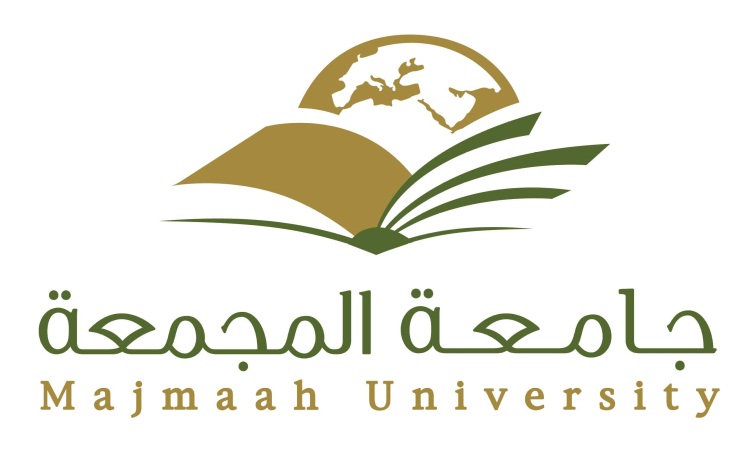 1433-2013List of TablesTable 1: List of research laboratories in the college of science	5Table 2: Total articles, number of faculty of Science each department and ration of publications	5Table 3: Sources for research funding and approximate funding	8List of FiguresFigure 1: Ratio of publications for all Departments	6Figure 2: Total articles for each department of College of Science	6Brief of the DeanshipThe Deanship of Scientific Research was formed in concurrent with the foundation of the university on the 3rd of Ramadan in 1430. The actual work was activated on 9 / 11 / 1431 with the designation of the His Excellency, the University Rector Dr. Khaled Bin Saad Al Migren to his Excellency Dr. Ibrahim Ali Allehaidan as a Dean of Scientific Research. The Deanship of Scientific Research has decided starting the development process from where others are standing today, and provide support to research in the light of the strategic vision of the university and based on the following priorities: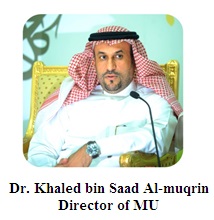 Financing of research projects.Developing the Deanship’ website to enhance all communications electronically.Encouraging excellence in research and contributions using a schema of awards.Developing databases that include reviewers and contributions of faculty members.The most important achievements of the Deanship of Scientific Research during its first year are:The establishment of research centres with all the required facilities and nominating directors and board of directors for them.Financing research projects, where more than 130 research projects have been supported at a total cost exceeding 5 million riyals.  Releasing of a periodical newsletter issued by Deanship of Scientific Research in both Arabic and English languages.Activate awards of research excellence, which include best research awards in both applied and humanities sciences and best departments awards among both applied and humanities departments.Development of databases of reviewers and faculty members' contributions.Prioritize research projects in the light of communities’ needs which have been finalized by the research centres and considered as proposed research projects.Organizing workshops in several colleges of the university to increase faculty awareness on importance of scientific research and provide support to enable them to register in different databases on the Deanship’ website.Increasing awareness of faculty members of external supporters who can provide finance to research projects and enhancing effective relationship with them. Representatives from King Abdu Al Aziz City for Science and Technology have been invited for several workshops held at Majmaah University to communicate with the faculty members and to provide answers to their quires.The Vice Dean’s Speech Undoubtedly, research is an important factor in the development and rogress due to its effect in spreading the concepts of innovation and creativity, as well as equally presenting suitable solutions to the problems of the university and society. This young university, lead by its president, has decided to start where others finished, and to provide research with great interest and support that reflect the university’s strategic trends, along with emphasizing the necessity of essentially directing research activities to the sustainable development of the regionThe deanship of higher education and scientific research was established at the beginning of the second semester of the last academic year. Dr. Thamer Alharbi was delegated to be the first vice dean of higher education and scientific research, and Mr. Mohammed Suwaiket secretary of deanship of higher education and scientific research.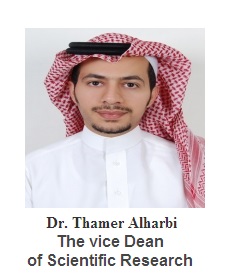    The deanship of higher education and scientific research seeks to have a leading role in supporting the progression of scientific research and work to raise the level of awareness of educational processes, by developing an ongoing basis. It aims to also establish new postgraduate programs in physics, mathematics, computer science and medical laboratories in the College of Science, in order to meet the requirements imposed on the scientific development by the institutions of Higher Education in the Kingdom of Saudi Arabia. The deanship also seeks to develop scientific research projects in postgraduate and distinguished programs in the college according to the advertised scientific research strategies. These programs will involve international cooperation and participation in order to achieve the aspirations and objectives of the university. The deanship will work to encourage faculty members to publish scientific papers and books by providing them with the necessary tools to attract excellence in scientific research.Research Laboratories:       In each department of the College of Science, there are research laboratories that are fully equipped with the latest and most sophisticated equipment and staffed with experienced staff and technicians to accomplish the mission of the College in research. The required Laboratories for the Department of mathematics are the Computer Labs.Table 1: List of research laboratories in the college of science          MU has signed collaborative agreements with 3 well known scientists in the field of mathematics through “Distinguished Scientist Fellowship Program (DSFP). These professors collaborate with faculty members in the domain of research as well as introducing several seminars in the Department every year.Table 2: Total articles, number of faculty of Science each department and ration of publicationsTotal articles, number of faculty of Science each department and ration of publications for each faculty in each department in 2008-2013M.Figure 1: Ratio of publications for all DepartmentsFigure 2: Total articles for each department of College of Science       In 1433H, the Faculty of Science and its researchers has great share of the University Awards for excellence in scientific publications. The college gets the first place in the scientific productivity in MU. not the Departments level, the Department of Mathematics came the second.       MU encourages and supports the junior faculty members Saudis only establish and develop their research programs. " Pioneer Program" is one of the initiative programs supported by Deanship of Scientific Research that aims to generously support the junior faculty members to carry out high-quality research projects evaluated and reviewed by national and international peer reviewers.Research article states that the priority of the Deanship is to stimulate faculty members to conduct original research and to find ways or channels to encourage individuals and institutions to support and fund their research projects. University of bundled support for scientific research are very few and not encouraging faculty members to attend international conferences and local and regional as well not bother to open graduate programs for MSc. and PhD. Aldalbl and it provides the Department of Mathematics MSc. program and this program was the acceptance and admired bodyInvolvement of the students:       The MU. Did not provide support for research projects University for students and did not provide enough time for a decision of the project where the term is not enough to bring out the project remarkable student and library poor in books that serve the project in the Department of Mathematics (as well as the MUdoes not support research and scientific research evidence failure to approve the masters and doctoral programs under the pretext that it University developing )... In mathematics department, Five members supported research projects are: Dr. Abdel Moneim Mejahid examine single in 1431-1432H, Dr. Khaled El-helow+ Abdel Moneim Mejahid and joint research in 1432-1433H, ADr. Abdel Nasser Gareeb, Salah Khafagy, Dr. Mohamad Herzalla in 1433-1434H. In Physics department, Four members supported research projects are: Prof. Dr. Yasser B. Saddeek and Assoc. Prof. Dr. Mohamed S. Gaafar in two search projects at 1431-1432H,Assoc. Prof. Dr. Mohamed S. Gaafar in one search project at 1432-1433H,Dr. Mohamed H. Abu-Seileek in one search project at 1432-1433H,Assoc. Prof. Dr. Mohamed S. Gaafar in one search project at 1433-1434H,In Computer Scinces department, One members supported research projects are: Assoc. Prof. Dr. Yosry A. Azzam in one search project at 1431-1432H,Assoc. Prof. Dr. Yosry A. Azzam in two search projects at 1432-1433H,Assoc. Prof. Dr. Yosry A. Azzam in one search project at 1433-1434H,Research Facilities and Equipment     Basic research requirements in the Department are the computer labs, PC in the staff offices, e-databases and e-journals. The Central Library subscribed to a large number of databases and scholarly e-journals which can be accessed through the libraries.       Security policy and arrangements are carried out in coordination with the department of security and safety of the university. In order to accomplish these objectives, the following safety measures are usually taken in all facilities:1-Security: the Department of Safety and Security provides security systems    and guards to secure the facilities, Cameras are available thought the facilities    with 24 hours monitoring.2-Fire Safety: Fire evacuation policy and fire drills are practiced in all    laboratories,3-First Aid: First aid kits are available in all laboratories4-Personal Protective Equipment: Laboratories are equipped with personal    Protective equipment according to the needs in every laboratory such as coats,    masks, safety goggles, safety gloves, earmuffs, and helmets.5-Others: The College also has emergency plans, safety signs, emergency exit     signs and laboratory safety manuals. Finally, safety aspects are taken into   consideration when purchasing new machinery and equipment.       All equipment’s are regularly maintained through a very detailed system supervised by the college represented by scientific workshops  The website of the college of Science: These workshops are Carpentry workshop, mechanics workshop, electronics workshop, glass shop, blacksmith shop, plastic workshop. The electronics workshop is concerned with the maintenance of all electronic devices. A form for service request need should be filled to perform the maintenance for any device.       In general, funding for research is achieved in the Mathematics Department through one of the resources presented in the following TableTable 3: Sources for research funding and approximate fundingIn spite of all the above, research infrastructure needs more improvement in the College especially in terms of supporting staff. Jobs for researchers, research assistants, and lab technologists have been secured.Curriculum Vitae of Mathematics Department Members1434/14352013/2014Curriculum Vitae of Mathematics Department MembersProf. Dr. Adel Mohamed ZakiProf. Dr. Mohamed Abdel-Hakim Ahmed IsmailwanAnd many other topics.Prof. Dr. Hedi Ben MessaoudDr.  Rabah KellilDr. Salah Abdel-Naby Elgharieb Khafagy. Prof. Dr. Mohamed Ahmed Elsayed HerzallahAss. Prof. Dr. Abd El-Monem Abd El-hameed Abd El-hameed megahed Ass. Prof. Dr. Mohammed EL-Shahat Mahmoud EL-Saadani Ass. Prof. Dr. Mohammed Mohammed khalaf F. S. Mahmoud, M.A.FathAlla and Khalaf M. M., F-open sets, F-continuity and F-retracts, Applied Mathematices and computations 153(2004)117-126.F. S. Mahmoud, M.A.FathAlla and Khalaf M. M., F-strongly open sets, F-strongly continuity and  F-strongly retracts, Applied Mathematices and computations 137(2003)209-230.Dr. Omar Hassan Khalil Ass. Prof. Dr. Ahmed Mohamed ElmoasryAss. Prof. Dr. Ahmad Abd ALLAH ZEDAN Ass. Dr. Mohamed Ahmad Ibrahim Attia Ass. Prof. Dr. Abd El-Nasser Ghareeb Abd El-Rahman          (2) Journal of Advanced Studies in Topology.Lecturer. Kamal Nazmi NimerLecturer: Mohammed Omer Mahgoub Mohammed  Scholarship NamesAdministrator Names Technician NamesSecretary NamesSTATISTICS INFORMATION for Mathematics ProgramIllustration shows the percentage of Saudi to non-Saudis to the functional frameworkIllustration shows the overall non-Saudi ArabiaThe proportion of non-Saudi Arabia 34.6%Illustration shows the ratio of faculty staff to studentsThe Ratio is 1: 14.Curriculum Vitae of Physics Department Members1434/14352013/2014Curriculum Vitae of Physics Department MembersDr. Thamer AlharbiProf. Dr. Abdul MAJID Abdul Majeed Pro. Dr. Mohamed Ali ZaidiMathematics Dr. Mohammad kheare Abu ShayebEmployment Dr. Samir Al-ZobaidiAssoc. Prof. Dr. Mohamed S. GaafarExperiences Training : 1- Travelled to Denmark in 1999 for five months in Technical University of Denmark – Industrial Acoustics Department -Lyngby – Copenhagen, for training on building setup of thermoacoustic sensor and using this system for calibration of ultrasonic transducers. 2- ISO Guide 25, uncertainty, statistics, ultrasound, and in optical measurement. 3- Travelled to Germany, Darmstadt, in a post doc - DFG fellowship September (2007).4- Travelled to Soul - South Korea 14-29 June 2009 in a training program of National Standards and Precision Measurements.Dr. Hassan Hanafy Ass. Prof. Ibrahim Shaarany Hegy Mahmoud Dr. Abdu Idris omerDr. Taleb Maslamani 2010- until now  Assistant Professor at Department of Physics , Faculty of Science,    Majmaah university , Saudi Arabia Abdu Idris Omer, Taleb M.M .  " Measurement Systems: Characteristics and Models " European Scientific Journal ., 2014 .,vol.10, No.9 ISSN, .P.248-260.Assistant Prof. Dr. Mohammed Hassen Eid Abu-Sei'leekDr. Khaled Ben abdessalemDr. Ahmed AdelDr. Sajad HussainScholarship NamesAdministrator Names Technician NamesSecretary NamesSTATISTICS INFORMATION for Physics ProgramIllustration shows the percentage of Saudi to non-Saudis to the functional frameworkIllustration shows the overall non-Saudi ArabiaThe proportion of non-Saudi Arabia 34.6%Illustration shows the ratio of faculty staff to studentsThe Ratio is 1: 12.Curriculum Vitae of Computer Science and Information Department Members1434/14352013/2014Curriculum Vitae of Computer Science and Information Department MembersDr. Yosry Ahmed Mohamed AzzamAssociative Professor Hassan Abdel-Tawab Mohamed AlyAmong so many courses I have taught before, the most courses I like to teach:Design and Analysis of AlgorithmsData StructuresCryptography and Information SecurityNetwork SecurityComputational Complexity Theory of ComputationsCompiler design Programming LanguagesDr. Eng. Moustafa Reda AbdALLAH EltantawiProf. Dr. Ahmad Abd Allah Zedan Dr. Mohamed Wagieh Mostafa Abo El-SoudDr. Zeiad Mohammed El-Saghir AbdounDr. Wael Mohamed KhedrDr.Loai Kayed Hassen Bani-MelhimMr. Sami Mahmoud SmadiMR. Issa Mohammad AlsmadiMr. Mohammad M.K. ALAUTHMANLecturer Mohammad Ali AL-KhaldyMr. Noureldin Elsayed abdalfatah LabanSTATISTICS INFORMATION for Computer sciences & Informatics ProgramIllustration shows the percentage of Saudi to non-Saudis to the functional frameworkIllustration shows the overall non-Saudi ArabiaThe proportion of non Saudi Arabia 34.6%Illustration shows the ratio of faculty staff to studentsThe Ratio is 1: 12بسم الله الرحمـــن الرحيــــمبسم الله الرحمـــن الرحيــــمبسم الله الرحمـــن الرحيــــمالـمـمـلكـة الـعـربـيـة الـسـعـوديـة
وزارة الـتـعـلـيـم الـعـالـي
جـامـعـة الـمـجـمـعـة
كلية العلوم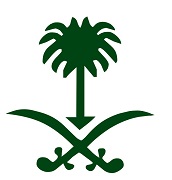 Kingdom of Saudi ArabiaMinistry of Higher EducationMajmaah UniversityCollege Of SciencesKingdom of Saudi ArabiaMinistry of Higher EducationMajmaah UniversityCollege Of SciencesDepartmentResearch LabsMathematicsOne Computer Lab includes 25 computersPhysics One Research Lab. Includes research instruments such as; Photolumenscens, Raman spectroscopy, DSC, FTIR, Ultrasonic high power sonifier, Ultrasonic flaw detector, Extruder machine, UV-Vis Spectrophotometer, Three zone furnace, Polarized light optical micreoscope and Press machine.Computer SciencesDepartmentTotal Articles No. of Staff membersRatioMathematics77151.026Physics70141.0Computer Science31130.476Medical Laboratories62130.954SourcesDepartmentFunding in RiyalsNo. of projects FundedDateMajmaah UniversityMathematics12500051431-1434HMajmaah UniversityPhysics5000021431-1434HMajmaah UniversityComputer Science2500011431-1434H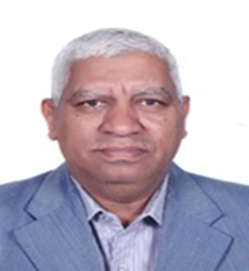 Professor  
Mathematics Department
Faculty of Science, ZulfiMajmaahh university Research Interests:Functional AnalysisAlgebraQualification (Career and University Education)Qualification (Career and University Education)Qualification (Career and University Education)B. Sc. Degree (Mathematics) Grade " Very Good ",Faculty of Science ", Cairo University MS. C. Degree (Mathematics) Aswan Faculty of Science ,Assuit UniversityPhD Degree (Mathematics )Department of Mathematics, Aberdeen University, Scotland U.K PhD Degree (Mathematics )Experience  (Teaching Experience)Experience  (Teaching Experience)1975-1979Demonstrator at Department of Mathematics, Aswan faculty of science, Assuit University1979-1987Assistant Lecturer at Department of Mathematics, Aswan faculty of science, Assuit University1987-1995Lecture at Department of Mathematics, Aswan faculty of science, South Valley University 1995-20082008-20122012 until nowAssistant Professor at Department of Mathematics ,  Faculty of Science, Helwan university Professor and Dean of The Canadian International College (CIC)Professor at the Department of Mathematics (AL Zulfi ) Al –Majmaahh University Short Visits Short Visits 1982-1987         Scientific mission Doing the Ph.D. degree at Department of Mathematics , Aberdeen University, Scotland, UK  Publications1)-N. Fared and Adel M. Zaki: “A note on compact operators in lp Spaces” Jour. of Fac. of  Educ., Ain Shams Univ., N.9, 13-19 (1985).2) - Adel M. Zaki: “Simplicial faces in pure and factorial state spaces of operator algebras, Publ. Math Debrecen 41/1-2, 23 -33, (1992).3) -     Adel M. Zaki: Primal ideals and tensor product of C* - algebras, jour. Math. Phy. Sci. Vol.24. , 42 -53.4) -     R.J. Archbold and Adel M. Zaki: Limits of pure states II, Proceeding  of the Edin. Math. Soc., 227-231, (1992).5) -     Adel M. Zaki: On the cyclic factorial representation space of C* - Algebras, Bull of the Inst. Of Math., Academia Sinica, Vol.21, No. 1, 73-79, (March 1993).6)-     Adel M. Zaki: The pure state space of certain C* - algebras, Bull of the Calc. Math. Soc., (1994).7) -     Adel M. Zaki: On quasi state space of prime C*- algebras, jour. Math .Phy. Sci. Vol.25, No. 4, 427-430, (1991).8) -     Adel M. Zaki: The pure state space of certain C* - algebras II, Far East J. of Math. Sci. 1(2), (1993).9)-     Adel M. Zaki: On the spaces Rep (A), Irr (A) and Fac. (A), Bull. Fac. Sci., Assiut  Univ., 21(1-c), 7-12, (1992).10)- Adel M. Zaki: On cyclic representation and state spaces of C*-algebras. Bull. Fac. Sci., Assiut Univ., (1994).11)- Adel M. Zaki: On pure functions on C*-algebras, Banyan Math. Journal. Vol.1, (1994).12)- Adel M. Zaki: Abundance of pure States in certain C*-algebras, Far East J.Math.Sci.,Part II,173-177 (1998).13)- Adel M .Zaki and Zeinab Abdel-Kader: A note on primal ideals in the product C*-Algebra, Far. East J. Math. Sci. (1998).14)- Zeinab M Abd Elkader and Adel M Zaki “The pure state space of certain C*- algebras III”, Journal .of the Egy . Math. Soc.9 (2), 143-149(2001).15)- Adel M. Zaki , Zeinab M Abd Elkader and Nadia A. Qotb, "A note on the extension of states of C*-algebras, to be published in Journal. of the Egy . Math. Soc.16)- Adel M. Zaki , Zeinab M Abd Elkader and A. M. Sayed, “Some generalized inequalities for the schatten p-norm” to be published in the proceeding of mathematical and physical society of Egypt.17)- Adel M .Zaki, A note on the tensor product of primal ideals of C*-algebras, to be published in the proceeding of mathematical and physical society of  Egypt.
18)- Adel M .Zaki, A note on generalized slice maps and primal ideals of C*-algebras, to be published in the proceeding of mathematical and physical society of Egypt.    19)- Adel M. Zaki, Zeinab M.Abd Elkader and Hanaa M. Abdel Rahman," On              associated Ideal sub- modules", to be published in Al-Azhar University Engineering Journal (AUEJ).    20)-Adel M.Zaki,"Ideal structure and pure state spaces of some operator algebras" to be published in the journal of applied functional analysis (JAFA).    21)- Zeinab M .Abd Elkader, Adel M. Zaki and Reham M. Ismael  (Derivations of tensor product of finite number of simple C*-algebras. to be published in the 22nd international conference on Topology and its Applications, Helwan,7-8 July (2008).      22)-Zeinab M. Abdel Kader, Adel M. Zaki and Reham M. Ismail "A note on linear 0 derivations on JB* Triples " Journal of Egy. Math .Soc. (2010).TeachingTeachingTeachingTeachingCalculus 1,2,3 and 4Aswan Faculty of ScienceReal AnalysisHelwan Faculty of ScienceFunctional AnalysisHelwan Faculty of ScienceAbstract Algebras Helwan Faculty of ScienceTopology Helwan Faculty of ScienceDifferential Equations Helwan Faculty of SciencePartial Differential EquationsCanadian International CollegeAcademic Positions:1) Working as a Demonstrator in the Department of Mathematics (Aswan Faculty of Science) Assuit University from 16/7/1975 to 29/4/1979.2) Working as an Assistant Lecturer in the Mathematics Department (Aswan Faculty of Science) Assuit University from 30/4/1979 to 29/6/1987.3) Working as a Lecturer in the Department of Mathematics (Aswan Faculty of Science) Assuit University from 30/6/1987 to 20/9/1989.4) Affiliated to work as a Lecturer in the Department of Mathematics (Abha Teachers College) in Saudi Arabia from 21/9/1989 to 31/8/1994.5) Working as a Lecturer in the Mathematics Department (Aswan Faculty of Science) South Valley University from 1/9/1994 to 24/2/1995. 6) Working as an Assistant Professor in the Mathematics Department (Aswan Faculty of Science) South Valley University from 25/2/1995 to 15/7/1995.7) Working as an Assistant Professor in the Department of Mathematics (Helwan University) from 16/7/1995 to 7/9/1998.8) Working as a Visiting Professor in the Faculty of Science (United Arab Emirates University) from 8/9/1998 to 20/1/1999.9) Affiliated to work as an assistant Professor in the Faculty of Education (6th October University) from 8/11/2001 to 31/8/2004.10) Working as the Director of the Applied Sciences Department in the Canadian international college (CIC)-Cairo from 1/9/2004 to 20/5/2004.11) Working as the Academic Vice Dean in the Canadian international college (CIC)-Cairo from 21/5/2005 to 25/1/2006.12)Acting as the Dean of the Canadian international college (CIC)-Cairo from 26/1/2006 to 20/8/2007.13)Working as the Academic consultant of the Canadian International College(CIC)-Cairo from 21/8/2007 to the current date.14)Working as a Full Professor in the Department of Mathematics, Faculty of Science ,Helwan University from 20 th of April 2008 the 31 st of August 2008 .15)Working as a Full Professor in the Department of Basic Science ,Canadian International College (CIC)-Cairo from 1 st of September 2008 to 31 st of August 2011.16)Working as a Full Professor in Al Zulfi Faculty of Science ,Al Majmaahh University from 14 /11/2012 until now.  Administrative Experience:1) Acting as the Head of the Department of Science in the Faculty of Education (6 0ctober University) from 8/11/2001 to 31/1/2001.2) Acting as the Vice Dean of the Faculty of Education from 1/2/2002 to 1/11/2002.3) Working as the Head of the Basic and Applied Sciences Department in the Canadian International College (CIC) from 1/9/2004 until now.4) Working as the Canadian International College (CIC) Vice Dean from 21/2/2006 until 31/8/2008.5) Working as the Canadian International College (CIC) Dean from 1/9/2008 until 31/8/2011.6)Working as the Canadian International College (CIC) Vice President for Academic Affairs and new extensions and acting as the Engineering Head of the Department (6 th of October Branch ) from 1/9/2011 until 13/11/2012.7)  Working as a Full Professor in the Department of Mathematics (El Zulfi) Al- Majmaahh University (KSA) from 14/11/2012 until now.8) Working as the Head of the Bachelor of Science program Supervising Committee, in the Mathematics Department in (Al-Zulfi ) Faculty of Science ,Al Majmaah University starting from 2/1 /2013.9)Acting as a member in the Scientific Research and Post Graduate Studies , in the Department of Mathematics  in (Al-zulfi) faculty of Science ,Al Majmaah University starting from 2/1/2013.10) Working as the Head of the Complains and Suggestions committee, in the department of mathematics in (Al-Zulfi ) faculty of Science ,Al Majmaah University staring from 18/8/2013.11)Acting as a member in the Instructors committee ,in the Department of mathematics in (Al-Zulfi ),faculty of Science ,Al-Majmaahh University starting from 18/8/2013. 12) Acting as a member of the Editorial Board of Al Majmaahh University Journal of Engineering and applied Sciences starting from the 3rd of November 2013.13) Acting as a member of Al-Majmaahh science research unit starting from 1/12/2013.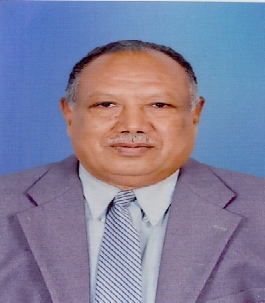 Professor Dr.
Mathematics Department
Faculty of Science, ZulfiMajmaahh university Research Interests:Fluid MechanicsHydro-Dynamic Heat and Mass TransferMicro polar fluidsPorous MediumQualification (Career and University Education)Qualification (Career and University Education)Qualification (Career and University Education)1981-1982B. Sc. Degree (Mathematics) Grade “very good “, Faculty of science, Qena, Assuit University.1985-1986MS. C. Degree (Mathematics) Faculty of science, Aswan, Assuit University.1991-1992PhD Degree (Mathematics ) Faculty of science, Aswan, Assuit UniversityExperience  (Teaching Experience)Experience  (Teaching Experience)1983-1986Demonstrator at Department of Mathematics, faculty of science, Aswan, Assuit University1986-1991Assistant Lecturer at Department of Mathematics, faculty of science, Aswan, Assuit University1992-2001Lecture at Department of Mathematics, faculty of science, Aswan, Assuit University2001-2008Assistant Professor at Department of Mathematics , Faculty of Science, Aswan, South Valley university,2008-20122012-- Graduate Studies, Faculty of Science in Aswan.- Quality Committee, Faculty of Science in Aswan- Development Committee to list the Faculty of Science in Aswan- Deputy Coordinator of the program quality math science sycophantic- Commission for improving the math program at the Faculty of Science Zulfi- Committee on Graduate Studies, Faculty of Science Zulfi- Commission characterization of the graduate program at the Faculty of Science Zulfi- Committee for Scientific Research and the relationship with the community, Faculty of Science Zulfi- The Commission on Security and Safety Program Mathematics, Faculty of Science Zulfi2008-2012Professor Dr. at Department of Mathematics, Faculty of Science, Aswan, South Valley University2008-2012Head of Department of Mathematics, Faculty of Science, Aswan, South Valley University2010-2012Project manager for the development of Computer Science prequalified for Quality and Accreditation2012-Professor in Department of Mathematic, Faculty of Science, Al-Zulfi, Majmaahh University.   2012-A Refree professor in the permanent central committee for evaluating the scientific work to promotion to the degree of (Associate and full professors) in the field of pure and applied mathematics.International ExperienceInternational Experience1992-- Cimpa Schools (France) in Pure and Applied Mathematis 5-28 /1/1991Mathematcs Department, Faculty of Science, Aswan, Assuit University-Egyptian Mathematical Society-Egyptian Phyiscal Society.-Money conferences inside Egypt. 1992-2012 Supervisor for Ten PhD. Degree and nineteen MSc. Degree.PublicationM. A. EL-Hakiem, 1998. "Effects of a transverse magnetic field on natural convection with temperature dependent viscosity in micropolar fluids", Int. J.  Applied Mech. Eng., Vol. 3, No. 2, pp. 287-304.M. A. EL-Hakiem, 1999."Effect of a transverse magnetic field on natural convection boundary layer flow of a micropolar fluids in porous medium", Int. J. Applied Mech. Eng., Vol. 4, No. 3, pp. 509-528.M. A. EL-Hakiem, 2000. “Viscous dissipation effects on MHD free convection flow over a non-isothermal surface in a micropolar fluid”, Int. Comm. Heat Mass Transfer, vol. 27, No. 4, pp. 581-590.M. A. EL-Hakiem, 2000.“MHD oscillatory flow on free convection radiation through a porous medium with constant suction velocity” Magnetism and Magnetic Materials, vol. 220, pp. 271-276.M. A. EL-Hakiem, (2000) “Thermal dispersion effects on combined convection in    non-Newtonian fluids along a non-isothermal vertical plate in a porous medium”    Transport in Porous Media vol. 15, pp. 1-12. M. A. EL-Hakiem, (2000) “Thermal dispersion effects on combined convection in     non-Newtonian fluids along a non-isothermal vertical plate in a porous medium”    Transport in Porous Media vol. 15, pp. 1-12. M. A. EL-Hakiem, (1999) “Natural convection in a micropolar fluid with internal      heat generation an viscous dissipation”, Applied Mechanics and Engineering,        vol. 4, pp. 789-799.  M. A. EL-Hakiem and M. F. El-Amin, (1999) “MHD free convection and mass     transfer flow in micropolar fluid through a porous medium with constant suction”      Conference on Theoretical and Applied Mechanics, March and Cairo-EGYPTM. A. EL-Hakiem, (2000) “Radiative effects on non-Darcy free convection over a       permeable horizontal surface in a porous medium”, Applied Mechanics and     Engineering, vol. 5, No. 4, pp. 213-217.M. A. EL-Hakiem and M. F. El-Amin, (2000) “Thermal radiation effect on non-     Darcy natural convection with lateral mass transfer”, Heat Mass Transfer, vol. , pp. A.A. Mohammadein, M. A. EL-Hakiem and R.S.R. Gorla, (1996) “Effect of     transfer magnetic field on natural convection in micropolar fluids”, Applied     Mechanics and Engineering, vol. 1, No.,3, pp. 337-353.  M.A. EL-Hakiem, S.M.M. EL-Kabeir, and R.S.R. Gorla, (2000) “Natural     convection from combined thermal and mass diffusion buoyancy boundary effects in      micropolar fluids”Int. Journal of Fluid Mechanics Reseach, vol. 27, No. 1, pp. 1-20.M.A. Mansour, M.A. EL-Hakiem and S.M.M. EL-Kabeir, (2000) “Heat and mass     transfer in magnetohydrodynamic flow of micropolar fluid on a circular cylinder with     uniform heat and mass flux”Magnetism and Magnetic Material, vol.220, pp. 259-270.M. A. EL-Hakiem, (1997) “Mixed convection non-Newtonian fluid along an     isothermal vertical cylinder in a porous medium”, Transport in Porous Media,     vol. 28, pp. 307-317.M. A. EL-Hakiem, (1997) “Natural convection flow of a micropolar fluids     in a porous medium”, Applied Mechanics and Engineering, vol. 2, No. 2, pp.187-204     A.A. Mohammadein, S.M.M. EL-Kabeir, M.A. EL-Hakiem and R.S.R. Gorla,    (1998) “Hiemenz flow of a micropolar fluid in hydromagnetics”, Applied     Mechanics and Engineering, vol. 3, No. 3, pp. 367-376.  M.A. EL-Hakiem, A.A. Mohammadein, S.M.M. EL-Kabeir, and R.S.R. Gorla,     “Joule heating effects on magnetohydrodynamic free convection flow of a     micropolar fluid”, Int. Comm. Heat Mass Transfer, vol. 26, No. 2, pp. 219-227A.A. Mohammadein, M.A. EL-Hakiem, M.A. Mansour, M. Modather and R.S.R.     Gorla, (1999)  “Viscous and Joule heating effects on MHD natural convection in a     micropolar fluid on horizontal, inclined and vertical plates”,Journal of MHD, Plasma     and Space Research, vol 8, No. 2, pp. 20-33. M.A. EL-Hakiem, A.A. Mohammadein, M.A. Mansour, S.M.M. EL-Kabeir, and     R.S.R. Gorla, (1999)  “Heat transfer from stretching surface in a micropolar fluid”,     Applied Mechanics and Engineering, vol. 4, No. 1, pp. 25-34.  M.A. EL-Hakiem, A.A. Mohammadein, M.A. Mansour, R.S.R. Gorla,and M.     Modather (1999) “MHD mixed convection in a micropolar fluid over a horizontal     plate”, Journal of MHD, Plasma and Space Research, vol. 9, No. 1, pp. 65-88. M. A. EL-Hakiem and M. F. EL-Amin, (2001), “Mass Transfer effects on the non     Newtonian fluids past a vertical plate embedded in porous medium with non-uniform     surface heat flux”, Heat and Mass Transfer, vol. 37, pp. 293-297.    1- M. A. El-Hakiem, (2004) "Natural convection in a micropolar fluid with thermal dispersion and internal heat generation", Int. Comm. Heat Mass Transfer, vol. 31, No. 8, pp. 1177-1186. M. A. El-Hakiem, (2008) "Radiation effects on hydromagnetc free convective and mass transfer flow of a gas past a circular cylinder with uniform heat and mass flux“   Int. J. of Numer. Meth. For Heat & Fluid Flow, Accepted in January (2008).  M. A. El-Hakiem, (2007)"Radiative effects on non-Darcy natural convection from a heated vertical plate in saturated porous media with mass transfer for non-Newtonian fluid”, Journal of Porous Media, vol. 12(1) (2008).M. A. El-Hakiem, and A.M. Rashad, (2007) "Effect of radiation on free convection from a vertical cylinder embedded in a fluid-saturated porous medium with a temperature-dependent viscosity", Journal of Porous Media, vol. 10(2), pp. 209-218M. F. El-Amin, M. A. El-Hakiem M. A. Mansour, (2004) "Combined effect of magnetic field and lateral mass transfer on non-Darcy axisymmetric free convection in a power-law fluid saturated porous medium”, Journal of Porous Media, vol. 7, No. 1 pp. 65-71.M. A. El-Hakiem, and S. M. M. El-Kabeir and A.M. Rashad, (2007) "Combined heat and mass transfer on non-Darcy natural convection in a fluid saturated porous medium with thermophoresis", Int. J. Applied Mechanics and Engineering, vol. 12, No. 1, pp. 9-18. M. A. El-Hakiem, S. M. M. EL-Kabeir and A.M. Rashad, (2007) "Group method analysis for the effect of radiation on MHD coupled heat and mass transfer natural convection flow for water vapor over a vertical cone through porous medium", Int. J. of Math and Mech., vol. 3, No. 2, pp. 35-53.S.M.M. EL-Kabeir, M. A. EL-Hakiem and A.M. Rashad, (In Press) "Group method analysis of combined heat and mass transfer by MHD non-Darcy non-Newtonian natural convection adjacent to horizontal cylinder in a saturated porous medium”, Applied Mathematical Modelling. Online 29 September 2007..S.M.M. EL-Kabeir, M.A. EL-Hakiem and A.M. Rashad, (2008) "Lie group analysis of unsteady MHD three dimensional by natural convection from an inclined stretching surface saturated porous medium", Journal of Computational and Applied Mathematics, vol. 213, No. 2, pp. 582-603. M. A. EL-Hakiem and M. Modather, (2006) "The effect of variable viscosity on MHD natural convection in micropolar fluids”, Applied Mechanics and Engineering         vol. 11, No. 2, pp. 301-320.	S.M.M. EL-Kabeir, M.A. EL-Hakiem and A.M. Rashad, (2007) "Natural   convection from a permeable sphere embedded in a variable porosity porous medium due to thermal dispersion", Nonlinear Analysis: Modelling and Control., vol. 12, No. 3, pp. 345-357M. A. EL-Hakiem M. F. EL-Amin and M. A. Mansour (2003) "Effects of viscous dissipation on a power-law fluid over plate embedded in porous medium”, Heat and Mass Transfer, vol. 39, pp. 807-813.A. M. Rashad, M.A. EL-Hakiem and S. M. M. EL-Kabeir (2007) "Lie group         analysis of hydromagnetic flow and heat transfer by non-Darcy natural convection over a surface stretching in porous medium with radiation effect”, Int. J. of Appl. Math and Mech., vol. 3, No. 2, pp.54-70.M. A. El-Hakiem, M. F. El-Amin and R. S. R. Gorla (2006) “MHD free convection of a large Prandtl number liquid over a non-isothermal two-dimensional body” Int. J. of Fluid Mechanics Research, vol. 33, pp. 153-167.    M. A. El-Hakiem, A. M. Rashad, M.M.M. Abdou, (2011). Natural convection boundary layer of non-Newtonian fluid about a permeable vertical cone embedded in porous medium saturated with a nanofluid Computer & Mathematics with applications, vol. 62, issue 8, pp. 3140-3151, Oct. M. A. El-Hakiem, (2014).Heat Transfer from Moving Surfaces in a Micro polar Fluid with Internal Heat Generation. Journal of Engineering and Applied Science, vol. 1, Bart 1 no. 1 pp. 30-36.  M. A. El-Hakiem, (2014). Effect of Radiation and Double Dispersion on Mixed Convection Heat and Mass Transfer in Non-Darcy Porous Medium., Journal of Engineering and Technology   In Press TeachingTeachingTeachingTeachingFluid MechanicsMath421Aswan ScienceAssuit University Analytic MechanicsMath301Aswan Science  Egypt Statistical MechanicsMath453Aswan ScienceEgypt Dynamics Math109Aswan ScienceEgypt StaticMath 120Aswan Science  Egypt  Quantum Mechanics Math. 421Aswan Science  Egypt Differential Equation MathAswan Science  Egypt Partial Differential Equation MathAswan Science  Egypt Geometry MathAswan Engineering  Egypt Linear Algebra  Math. 205Aswan ScienceEgyptSpecial Function Phys. (340) Aswan Science EgyptNumerical AnalysisAswan power engineering EgyptMathematical MethodsMath.(310)Aswan ScienceEgyptMechanical of WavesMath. (321)Aswan ScienceEgyptDifferential and IntegralMath.(101)Science  Al-ZulfiKingdom, Saudi ArabiaDifferential equations Math.(204)Science  Al-ZulfiKingdom, Saudi ArabiaGeometryMath.(121)Science  Al-ZulfiKingdom, Saudi ArabiaCalculus of VectorsMath.(204+202)Science  Al-ZulfiKingdom, Saudi ArabiaSubjects in Appl. MechanicsMath.(411+370)Science  Al-ZulfiKingdom, Saudi Arabia  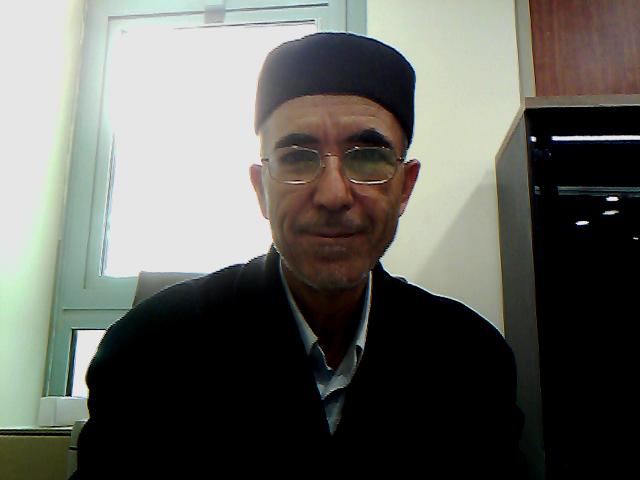 Professor 
Mathematics Department
Faculty of Science, ZulfiMajmaahh university Research Interests:Complex Analysis, psh functions, analytic sets, currents and slicing theory.Language Skills Arabic, English , FrenchQualification (Career and University Education)Qualification (Career and University Education)Qualification (Career and University Education)1974-1978B. Sc. Degree (Mathematics) Grade “very good “, Presidential prize. High normal School,  Tunis-Manar University.1978-1979Master (Mathematics: Paris VI University (France).Complex Analysis)1979-1982PhD Degree (Mathematics : State' s DotoratParisVI University. Intermediate current associated to a positive closed current)1982- 1996         PhD Degree (Mathematics : State' s DotoratMonge-Ampere Operator and extension of positive d-closed current.Tunis-Manar University  --  Fourier Institute (France)CareerCareer2011- Professor doctor at Department of Mathematics , Faculty of Science, Majmaahh university , Saudi Arabia2001-2005Professor (First class) at Department of Mathematics , Faculty of Science, Sfax university,Tunisia2005-2006Professor doctor at Department of Mathematics , Faculty of Science, KingFaycel university ,Alhasa,  Saudi Arabia2001-20051996-20011986-19961982- 1986 Professor (First class) at Department of Mathematics , Faculty of Science, Sfax university, TunisiaProfessor (Second class) at Department of Mathematics , Faculty of Science, Sfax university, TunisiaAssistant Professor at Department of Mathematics , Faculty of Science, Bizerte university, TunisiaAssistant at Department of Mathematics , Faculty of Science, Bizerte university, TunisiaShort Visits Short Visits Invited professor (5/1992, 6/1994,7/1995, 1/1996,7/1996, 10/99, 7/2000, 12/2004)Fourier Institute . France11/199510/2002 Invited professor at  Mathematics Department , Poitier university (France)Invited professor at  Mathematics Department , Marseille university (France)PublicationsM. Toujani H. Ben Messaoud.--Prolongement d un courant negatifpsh avec conditions sur les tranches. Cras Paris 2005M. Toujani et H. Ben Messaoud.—Prolongement et contrˆole d’un courant negatifpsfparses tranches, Afr. Diasp. J. of Mathematics, Wachington , 2004.H. Ben Messaoud et HassineElmir.---Operaeur de Monge-Ampere et tranchage des courants positifsfermes, J. of Geometric Analysis (USA), vol. 10nb 1 (2000).H. Ben Messaoud.—Tranche et formule de tranchagegeneralisee, colloque SMT, Mahdia mars 98.H. Ben Messaoud .—New slicing formula , International congress of Mathematics, Berlin, August 1998.H. Ben Messaoud et HassineElmir.---Tranchage et extension des courants positifsfermes, Math.Annalen(Germany), 307, 1997.H. Ben Messaoud et HassineElmir.---Operateur de Monge-Ampere et formule detranchage pour un courant positifferme, CRAS Paris 1995, t. 321, serieI, n03.H. Ben Messaoud.---Tranches et nombres de Lelong, colloque S.M.T, n0 3, Hammamet (1995).H. Ben Messaoud et HassineElmir.---Tranchagedans le polydisque, colloque SMT,n0 2, Monastir (1994).H. Ben Messaoud et HassineElmir.---Tranches et prolongement des courants positifsfermes, CRAS Paris 1993, t 316, serieI.H. Ben Messaoud.---Courants intermediairesassocies `a un courant positifferme,SeminaireLelong-Skoda, Lectures Notes in Math. (Springer) no 1028, p. 41--68.Supervisor2006-2012  phd thesis of Hedikhediri (defended 22/1/2012),  Monastir2007-2010  phd thesis NouredineGhiloufi (defended 10/2/2010),  Sfax2003-2007 phd thesis of MoncefToujani (defended 11/2007),  MonastirTeaching Experience Teaching Experience Teaching Experience Teaching Experience Teaching Experience Teaching Experience Complex AnalysisDerivation and Integration in sevral variablesMath484Math 203Zulfi ScienceZulfi ScienceZulfi ScienceZulfi ScienceMajmaahh UniversityMajmaahh UniversityMajmaahh UniversityMajmaahh UniversityTopologyMathMonastir ScienceMonastir ScienceMonastirMonastirMathematical MethodsMathZulfi ScienceZulfi ScienceMajmaahh University Majmaahh University Linear algebra IMathSfaxScienceSfaxScienceSfax University Sfax University Linear algebra IIMathSfaxScienceSfaxScienceSfax UniversitySfax UniversityAnalysis I, IIMathSfaxScience SfaxScience Sfax  University Sfax  University Probability and Stat. MathSfax Science Sfax Science Sfax  University Sfax  University Numerical analysisMathSfaxScience SfaxScience Sfax UniversitySfax UniversityNon Euclidian Geometry Doctoral course in complex Analy.MathMATHALhasa Science Monstir ScienceALhasa Science Monstir ScienceKing Faycel UniversityMonastir UniversityKing Faycel UniversityMonastir UniversityConferencesConferencesConferencesConferencesConferencesConferencesConferencesEgypt France Mathematics ConferenceEgypt France Mathematics ConferenceEgypt France Mathematics ConferenceFrance Embassy France Embassy 20102010Conference on Topology and its ApplicationConference on Topology and its ApplicationConference on Topology and its ApplicationTantaTanta20102010Fifth Annual ConferenceFifth Annual ConferenceFifth Annual ConferenceCairoCairo20072007Reviewer Reviewer of the Phd thesis of SouadKhemiri (2000); University of Monastir.Reviewer of the Phd thesis of KhalifaDabbek (2001); University of MonastirReviewer of the Phd thesis of FethiHagui (2002); University of Monastir.Reviewer of the ”Habilitation” of Nabil Ourimi (2004), University of BizerteReviewer of the ”Habilitation” of SaoussenKallel (2004), University of TunisReviewer of the ”Habilitation” of KhalifaDabbek (May 2009), Univ. of MonastirReviewer of the ”Habilitation” of FethiHagui ( June 2010), University of MonastirMember of the phd jury of Maryam Touilbi (February 2013), King Saud UniversityPractical Skills Reviewer of the ”Habilitation” of KhalifaDabbek (May 2009), Univ. of MonastirReviewer of the ”Habilitation” of FethiHagui ( June 2010), University of MonastirMember of the phd jury of Maryam Touilbi (February 2013), King Saud UniversityPractical Skills Latex Writing Latex Writing 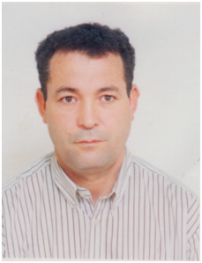 Dr Rabah KellilAssistant Professor 
Mathematics Department
Faculty of Science, ZulfiMajmaahh university Research Interests:Semigroups, semirings, ternary operation, Green’s relations, Lattices,Morphic groupsCoding theory, cryptographyLanguage Skills French    Wring; speaking and reading ExcellentArabic     Wring; speaking and reading ExcellentEnglish   Wring Excellent; speaking good and reading ExcellentQualification (Career and University Education)Qualification (Career and University Education)Qualification (Career and University Education)1977-1981B. Sc. Degree (Mathematics) Constantine University Algeria1981-1982MS. C. Degree (Mathematics) Nancy college of Sciences, Nancy University, France1982-1984PhD Degree (Mathematics )Nancy college of Sciences, Nancy University, FranceCareerCareer1982-1984Professor of mathematics  secondary schools Nancy France1984-1985Assistant Professor University of Metz France1984-1988Researcher attached to CNRS Unit at Metz France 1988-1990Assistant Professor Annaba University Algeria1990-2010Assistant Professor Monastir University TunisiaSince 2010Assistant Professor Majmaahh University KSAShort Visits Short Visits 2003-2004Associated researcher in PROTHEO Project, INRIA Nancy France1995(1 month)University of FES Morocco Summer school in commutative Algebra 1 to 2 weeksMany short visits Grenoble France, Nancy France, Fes Morocco, Annaba Algeria, K.S university Riyadh, CIRM ( International Center of Mathematical Research) FrancePublication(s)1- Author: Rabah Kellil   Title Some Propreties on Morphic Groups.   Pure Mathematical Sciences, Vol. 2, 2013, no. 2, 55 – 68, Publisher Hikari Ltd.2- Author: Rabah Kellil   EXTERNAL APPROACH OF IDEALS IN SUBTRACTION ALGEBRASAsian Journal of Current Engineering and Maths . 2: 2 , March-April 2013, p115-117.  3- Author: Rabah Kellil    Some Aspects of Derivation in Ternary Semirings.    International Journal of Multidisciplinary Sciences and Engineering, Volume 4, Issue 5, June 2013.       4- Author: Rabah Kellil    GREEN'S RELATIONS ON TERNARY SEMIGROUPS.    J. Semigroup Theory Appl. 2013, 2013:65- Author: Rabah Kellil    ON INVERSES OF LEFT ALMOST SEMIRINGS AND STRONG LEFT ALMOST SEMIRINGJournal of Mathematical Sciences: Advances and Applications, issue April 2014 Teaching Experience Teaching Experience Teaching Experience Teaching Experience MTPH001 and  MTPH002 MAT 130+ 231, MAT 444, MAT 203, MAT 343, MAT 237 Since 2010courses given in EnglishBcS MathematicsCollege of Sciences at Zulfi Majmaahh UniversityAlgebra for the first, the second, the third and the fourth year 1984-19851988-19901990-2010BcS Mathematicscourses given in FrenchUniversity of Metz FranceUniversity of Annaba AlgeriaUniversity of Monastir TunisiaAnalysis for the first and second year in MA  cycle (mathematics).1984-19851988-19901990-2010BcS Mathematicscourses given in FrenchUniversity of Metz FranceUniversity of Annaba AlgeriaUniversity of Monastir TunisiaMeasure and integration in third year in MA cycle (mathematics).3 times between 1990-2010BcS Mathematicscourses given in FrenchUniversity of Monastir TunisiaComplex analysis in third year in MA cycle (mathematics).3 times between 1990-2010BcS Mathematicscourses given in FrenchUniversity of Monastir TunisiaTopology in third year in MA cycle (mathematics).2 times between 1990-2010BcS Mathematicscourses given in FrenchUniversity of Monastir TunisiaDifferential Calculus2 times between 1990-2010BcS Mathematicscourses given in FrenchUniversity of Monastir TunisiaConferencesAnnual colloquium of SMTcolloquium3 daysHammamet 3 timesSMTAnnual colloquium of SMTcolloquium3 daysMahdia 2 timesSMTAnnual colloquium of SMTcolloquium3 daysSousse 2 timesSMTAnnual colloquium of SMTcolloquium3 daysMonastir 2 timesSMTSummer School on Invariants TheorySummer school15 daysMonastir 1997CIMPASummer school on commutative AlgebraSummer school15 daysFez MoroccoUniversity of FezSummer School on Commutative AlgebraSummer school15 daysMarseille FranceCIRM FranceSummer School on Dynamical Systems and Complex AnalysisSummer school15 daysMarseille FranceCIRM FranceSummer School on Current Theory and Complex AnalysisSummer school1 MONTHMahdiaUniversity of Grenoble France and University of MonastirSummer School on Coding and CryptographySummer school1 MONTHMahdiaINRIA Roquencourt FranceInternational colloquium of Mathematics KS university Riyadh 2012Colloquium2 daysRiyadhKS University KSAPedagogic Production With Dr  Pr Ferdaous kellil : Algebra and Arithmetic cours et exercices, in French Tunisia 2007With Dr  Pr Ferdaous kellil : Course one topology, in French  Tunisia 2008Practical Skills Programming skills: Fortran, Basic, Pascal, C++Latex, Word,Advising Member in review of many mathematics program both in France and Tunisia.Conception of the Mathematics Programs of Higher School of Sciences and technology Hammam Sousse Tunisia 2007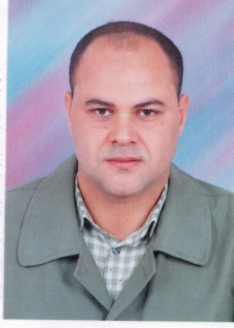 Assistant Professor 
Mathematics Department
Faculty of Science, ZulfiMajmaahh university Research Interests:Functional AnalysisLanguage Skills Arabic, EnglishQualification (Career and University Education)Qualification (Career and University Education)Qualification (Career and University Education)1991-1995B. Sc. Degree (Mathematics) with grade very good, Faculty of Science, Al-Azhar University 1995.1997-2002MS. C. Degree (Mathematics) Faculty of Science, Al-Azhar University, 2002.2004-2007PhD Degree (Mathematics )Faculty of Science, Al-Azhar University, 2007.PhD Degree (Mathematics )CareerCareer2013-NowAssistant Professor, Mathematics Department, Faculty of Science, Al-Azhar University, Egypt.2010-NowAssistant Professor, Mathematics Department, Faculty of Science, Majmaahh University, Saudia Arabia2007-2013Lecturer at Mathematics Department, faculty of science, Al-Azhar University, Egypy.2002-2007Assistant Lecturer at Mathematics Department, Faculty of Science, Al-Azhar University, Egypt.1996-2002Demonstrator at Mathematics Department, Faculty of Science, Al-Azhar University, Egypt.Short Visits Short Visits 2009  The Abdus Salam International Centre for Theoretical Physics (ICTP), Trieste, Italy.PublicationKhafagy, S. and Khalil, A., On the Accuracy of Pade Approximants in Calculating The Energy Eigenvalues and Phase Shifts via the Potential Model of Schrodinger Equation,  Journal of the Egypt. Math. Soc., Vol. 13(2), (2005), pp. 201-214.Khafagy, A. and Serag, H., Maximum Principle and Existence of Positive Solutions for    Nonlinear Systems Involving Degenerated p-Laplacian Operators, Electronic Journal of  Differential Equations, Vol. 2007 (2007), No. 66, PP. 1-14. Serag, H. and Khafagy, S., Existence of Weak Solutions for Nonlinear Systems  Involving Different Degenerated p-Laplacian Operators, New Zealand Journal of  Mathematics, Vol. 38 (2008), pp. 75-86. Khafagy, S. and Serag, H., Existence of Weak Solutions for Nonlinear Systems Involving Several  p-Laplacian Operators, Electronic Journal of Differential   Equations, Vol. 2009 (2009), No. 81, PP. 1-10.Serag, H. and Khafagy, S., Existence of Weak Solutions for Nonlinear Systems  Involving Degenerated p-Laplacian operators, Sarajevo Journal of Mathematics, Vol. 5  (17) (2009), pp. 1-14.Serag, H. and Khafagy, S., On a nonhomogeneuos elliptic systems  Involving p-Laplacian with different weights, Journal of Advanced Research in Differential Equation, Vol. 1, Issue. 1, 2009, 47-62.Serag, H. and Khafagy, S., On Maximum Principle and Existence of Positive weak  Solutions for Nonlinear Elliptic Systems Involving Degenerated p-Laplacian, Operators, Turkish Journal of Mathematics, Vol. 34 (2010), PP. 59-71.Khafagy, S., Maximum Principle and Existence of  Weak Solutions for Nonlinear   System Involving Different Degenerated p-Laplacian Operators on , New Zealand   Journal of Mathematics, Vol. 39 (2009), 151-163.Khafagy, S., Existence and Nonexistence of Positive Weak Solutions for a Class of (p,q)-  Laplacian with Different Weights, Int. J. Contemp. Math. Sciences, Vol. 6 (48) (2011), 2391– 2400.Khafagy, S., Existence and uniqueness of weak solution for weighted p-Laplacian Dirichlet  problem, Journal of Advanced Research in Dynamical and Control Systems, Vol. 3 (3)  (2011), 41– 49.Khafagy, S., Existence, nonexistence and uniqueness of positive weak solution for a   nonlinear system involving weighted p-Laplacian, Global Journal of Pure and Applied Mathematics, Vol. 8 (2) (2012), 205-214.Khafagy, S., Existence and uniqueness of weak solution for quasilinear elliptic (p,q)-Laplacian system, Global Journal of Pure and  Applied Mathematics,  Vol. 8 (4) (2012), 465-475.Khafagy, S., On positive weak solution for a nonlinear system involving weighted p-Laplacian, Journal of Advanced Research in Dynamical and Control Systems,  Vol. 4 (4)  (2012), 50– 58.S. Khafagy,  Maximum  Principle  and  Existence  of  Positive Weak Solutions  for Nonlinear Systems,  Lambert  Academic  Publishing, 2012.Khafagy, S., Existence and nonexistence of positive weak solutions for a class of weighted  (p,q)-Laplacian nonlinear system, Global Journal of Pure and  Applied Mathematics,  Vol. 9 (4) (2013), 379-387.Teaching Experience Teaching Experience Teaching Experience Teaching Experience Functional AnalysisMat 482Faculty of ScienceAl-Azhar andMajmaahh Universities Real AnalysisMat 382Faculty of ScienceAl-Azhar andMajmaahh UniversitiesComplex AnalysisMat 485Zulfi ScienceAl-Azhar andMajmaahh UniversitiesCalculus I, II, IIIMath101, 102, 201Zulfi ScienceAl-Azhar andMajmaahh UniversitiesDifferential EquationMath 321, Mat 224Faculty of ScienceAl-Azhar andMajmaahh UniversitiesGeometryMat 121, Math 273Faculty of ScienceAl-Azhar andMajmaahh UniversitiesConferencesConferencesConferencesInternational Conference on Mathematics, Trends and DevelopmentCairo, Egypt 2002The Third Workshop On Mathematical Analysis And ApplicationsCairo, Egypt2005School on Algebraic Aprroach to Differential EquationsAlex, Egypt2007Sixth International Conference (Education, Development, environment)Cairo, Egypt    2008School on Recent Developments in the Theory of Elliptic PDEArab Academy2009Seventh International Scientific Conference, Al-Azhar UniversityCairo2010Egypt-France Mathematical ConferenceCairo2010Training Experience Training " E- Learning ", Majmaahh University , Saudi Arabia Training  " The culture of E-learning" Majmaahh University , Saudi ArabiaTraining  " The Skills of E-learning" Majmaahh University , Saudi ArabiaTraining " E- Learning ", Majmaahh University , Saudi Arabia Practical Skills ICDL(International Computer Driving License ),  Latex Writing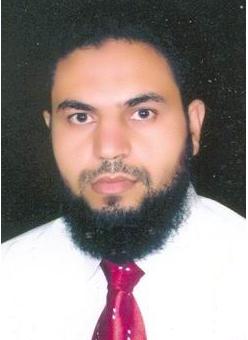 Professor  Associate
Mathematics Department
Faculty of Science, ZulfiMajmaahh university Research Interests:Functional AnalysisFractional CalculusFractional Calculus of variationsFractional Evolution EquationExistence and Uniqueness theorems of fractional differential equationQualification (Career and University Education)Qualification (Career and University Education)Qualification (Career and University Education)Qualification (Career and University Education)1993-1997B. Sc. Degree (Mathematics) Grade “Excellent “, Faculty of science, Zagazig University, Zagazig, Egypt.Grade “Excellent “, Faculty of science, Zagazig University, Zagazig, Egypt.1998-2002MS. C. Degree (Mathematics) Faculty of science, Zagazig University, Zagazig, Egypt..Faculty of science, Zagazig University, Zagazig, Egypt..2002-2005PhD Degree (Mathematics )Faculty of science, Zagazig University, Zagazig, Egypt.Faculty of science, Zagazig University, Zagazig, Egypt.2005-2013Ass. Prof. Degree (pure Mathematics)Faculty of science, Zagazig University, Zagazig, Egypt.Faculty of science, Zagazig University, Zagazig, Egypt.Experience  (Teaching Experience)Experience  (Teaching Experience)Experience  (Teaching Experience)1998-2002Demonstrator at Department of Mathematics, Faculty of science, Zagazig University, Zagazig, Egypt.Demonstrator at Department of Mathematics, Faculty of science, Zagazig University, Zagazig, Egypt.2002-2005Assistant Lecturer at Department of Mathematics, Faculty of science, Zagazig University, Zagazig, Egypt.Assistant Lecturer at Department of Mathematics, Faculty of science, Zagazig University, Zagazig, Egypt.2005-2008Lecturer at Department of Mathematics, Faculty of science, Zagazig University, Zagazig, Egypt.Lecturer at Department of Mathematics, Faculty of science, Zagazig University, Zagazig, Egypt.2013-Assistant Professor at Department of Mathematics, Faculty of science, Zagazig University, Zagazig, EgyptAssistant Professor at Department of Mathematics, Faculty of science, Zagazig University, Zagazig, EgyptInternational ExperienceInternational Experience2008-Assistant Professor at Department of Mathematics , Faculty of Science, Majmaahh university , Saudi ArabiaPublicationPublicationPublicationPublicationA. M. A. El-Sayed and M. A. E. Aly, On the continuation of fractional order  evolutionary integral equations and some applications, KJCAM, 9, (2002), 525-533.A. M. A. El-Sayed and M. A. E. Aly, On the continuation of fractional order  evolutionary integral equations and some applications, KJCAM, 9, (2002), 525-533.A. M. A. El-Sayed and M. A. E. Aly, On the continuation of fractional order  evolutionary integral equations and some applications, KJCAM, 9, (2002), 525-533.A. M. A. El-Sayed and M. A. E. Aly, On the continuation of fractional order  evolutionary integral equations and some applications, KJCAM, 9, (2002), 525-533.A. M. A. El-Sayed and M. A. E. Herzallah, Continuation and maximal regularity of  fractional-order evolution equation, J. Math. Anal. Appl., 296(1), (2004), 340-350.A. M. A. El-Sayed and M. A. E. Herzallah, Continuation and maximal regularity of  fractional-order evolution equation, J. Math. Anal. Appl., 296(1), (2004), 340-350.A. M. A. El-Sayed and M. A. E. Herzallah, Continuation and maximal regularity of  fractional-order evolution equation, J. Math. Anal. Appl., 296(1), (2004), 340-350.A. M. A. El-Sayed and M. A. E. Herzallah, Continuation and maximal regularity of  fractional-order evolution equation, J. Math. Anal. Appl., 296(1), (2004), 340-350.A. M. A. El-Sayed and M. A. E. Herzallah, Continuation and maximal regularity of an arbitrary (fractional) order evolutionary integro-differential equation, Applicable Analysis , 84(11), (2005), 1151 - 1164A. M. A. El-Sayed and M. A. E. Herzallah, Continuation and maximal regularity of an arbitrary (fractional) order evolutionary integro-differential equation, Applicable Analysis , 84(11), (2005), 1151 - 1164A. M. A. El-Sayed and M. A. E. Herzallah, Continuation and maximal regularity of an arbitrary (fractional) order evolutionary integro-differential equation, Applicable Analysis , 84(11), (2005), 1151 - 1164A. M. A. El-Sayed and M. A. E. Herzallah, Continuation and maximal regularity of an arbitrary (fractional) order evolutionary integro-differential equation, Applicable Analysis , 84(11), (2005), 1151 - 1164A. M. A. El-Sayed and M. A. E. Herzallah, Continuation and maximal regularity of fractional-order evolutionary integral equation, Inter. J.evolution equ., 1(2), (2005), 179-190.A. M. A. El-Sayed and M. A. E. Herzallah, Continuation and maximal regularity of fractional-order evolutionary integral equation, Inter. J.evolution equ., 1(2), (2005), 179-190.A. M. A. El-Sayed and M. A. E. Herzallah, Continuation and maximal regularity of fractional-order evolutionary integral equation, Inter. J.evolution equ., 1(2), (2005), 179-190.A. M. A. El-Sayed and M. A. E. Herzallah, Continuation and maximal regularity of fractional-order evolutionary integral equation, Inter. J.evolution equ., 1(2), (2005), 179-190.M. A. E. Herzallah and D. Baleanu, Fractional-order Euler-Lagrange equations and formulation of Hamiltonian equations, Nonlinear Dyn., 58(1-2),385-391, (2009(M. A. E. Herzallah and D. Baleanu, Fractional-order Euler-Lagrange equations and formulation of Hamiltonian equations, Nonlinear Dyn., 58(1-2),385-391, (2009(M. A. E. Herzallah and D. Baleanu, Fractional-order Euler-Lagrange equations and formulation of Hamiltonian equations, Nonlinear Dyn., 58(1-2),385-391, (2009(M. A. E. Herzallah and D. Baleanu, Fractional-order Euler-Lagrange equations and formulation of Hamiltonian equations, Nonlinear Dyn., 58(1-2),385-391, (2009(M. A. E. Herzallah, A. M. A. El-Sayed and D. Baleanu, Perturbation for fractional-order evolution equation, Nonlinear Dyn.  62: 593–600 (2010(M. A. E. Herzallah, A. M. A. El-Sayed and D. Baleanu, Perturbation for fractional-order evolution equation, Nonlinear Dyn.  62: 593–600 (2010(M. A. E. Herzallah, A. M. A. El-Sayed and D. Baleanu, Perturbation for fractional-order evolution equation, Nonlinear Dyn.  62: 593–600 (2010(M. A. E. Herzallah, A. M. A. El-Sayed and D. Baleanu, Perturbation for fractional-order evolution equation, Nonlinear Dyn.  62: 593–600 (2010(M. A. E. Herzallah and D. Baleanu, On abstract fractional order telegraph equation J. Comput. and Nonlinear Dynam., , Vol. 5 number 2 , 021008-5, April (2010(M. A. E. Herzallah and D. Baleanu, On abstract fractional order telegraph equation J. Comput. and Nonlinear Dynam., , Vol. 5 number 2 , 021008-5, April (2010(M. A. E. Herzallah and D. Baleanu, On abstract fractional order telegraph equation J. Comput. and Nonlinear Dynam., , Vol. 5 number 2 , 021008-5, April (2010(M. A. E. Herzallah and D. Baleanu, On abstract fractional order telegraph equation J. Comput. and Nonlinear Dynam., , Vol. 5 number 2 , 021008-5, April (2010(M. A. E. Herzallah, A. M.A. El-Sayed and D. Baleanu, On the fractional-order Diffusion-Wave process, Rom. Journ. Phys., Vol. 55, Nos. 3–4, P. 274–284, Bucharest, (2010)M. A. E. Herzallah, A. M.A. El-Sayed and D. Baleanu, On the fractional-order Diffusion-Wave process, Rom. Journ. Phys., Vol. 55, Nos. 3–4, P. 274–284, Bucharest, (2010)M. A. E. Herzallah, A. M.A. El-Sayed and D. Baleanu, On the fractional-order Diffusion-Wave process, Rom. Journ. Phys., Vol. 55, Nos. 3–4, P. 274–284, Bucharest, (2010)M. A. E. Herzallah, A. M.A. El-Sayed and D. Baleanu, On the fractional-order Diffusion-Wave process, Rom. Journ. Phys., Vol. 55, Nos. 3–4, P. 274–284, Bucharest, (2010)M . A. E. Herzallah and D. Baleanu, Fractional-Order Variational Calculus with Generalized Boundary Conditions, Advances in Difference Equations, doi:10.1155/2011/357580 (2011)M . A. E. Herzallah and D. Baleanu, Fractional-Order Variational Calculus with Generalized Boundary Conditions, Advances in Difference Equations, doi:10.1155/2011/357580 (2011)M . A. E. Herzallah and D. Baleanu, Fractional-Order Variational Calculus with Generalized Boundary Conditions, Advances in Difference Equations, doi:10.1155/2011/357580 (2011)M . A. E. Herzallah and D. Baleanu, Fractional-Order Variational Calculus with Generalized Boundary Conditions, Advances in Difference Equations, doi:10.1155/2011/357580 (2011)M. A. E. Herzallah, S I. Muslih,   D. Baleanu and E M. Rabei, Hamilton-Jacobi and fractional like action with time scaling, Nonlinear Dyn. Vol. 66(4) (2011) 549-555.M. A. E. Herzallah, S I. Muslih,   D. Baleanu and E M. Rabei, Hamilton-Jacobi and fractional like action with time scaling, Nonlinear Dyn. Vol. 66(4) (2011) 549-555.M. A. E. Herzallah, S I. Muslih,   D. Baleanu and E M. Rabei, Hamilton-Jacobi and fractional like action with time scaling, Nonlinear Dyn. Vol. 66(4) (2011) 549-555.M. A. E. Herzallah, S I. Muslih,   D. Baleanu and E M. Rabei, Hamilton-Jacobi and fractional like action with time scaling, Nonlinear Dyn. Vol. 66(4) (2011) 549-555.A. M. A. EL-Sayed, E. Ahmed and M. A. E. Herzallah, On The Fractional-Order Games With Non-Uniform Interaction Rate And Asymmetric Games, Vol. 1. July 2011, No.1, pp. 1-9.A. M. A. EL-Sayed, E. Ahmed and M. A. E. Herzallah, On The Fractional-Order Games With Non-Uniform Interaction Rate And Asymmetric Games, Vol. 1. July 2011, No.1, pp. 1-9.A. M. A. EL-Sayed, E. Ahmed and M. A. E. Herzallah, On The Fractional-Order Games With Non-Uniform Interaction Rate And Asymmetric Games, Vol. 1. July 2011, No.1, pp. 1-9.A. M. A. EL-Sayed, E. Ahmed and M. A. E. Herzallah, On The Fractional-Order Games With Non-Uniform Interaction Rate And Asymmetric Games, Vol. 1. July 2011, No.1, pp. 1-9.M. A. E. Herzallah and K. A. Gepreel, Approximate solution to the time–space fractional cubic nonlinear Schrodinger equation, Appl. Math. Modell. (2012), doi:10.1016/j.apm.2012.01.012M. A. E. Herzallah and K. A. Gepreel, Approximate solution to the time–space fractional cubic nonlinear Schrodinger equation, Appl. Math. Modell. (2012), doi:10.1016/j.apm.2012.01.012M. A. E. Herzallah and K. A. Gepreel, Approximate solution to the time–space fractional cubic nonlinear Schrodinger equation, Appl. Math. Modell. (2012), doi:10.1016/j.apm.2012.01.012M. A. E. Herzallah and K. A. Gepreel, Approximate solution to the time–space fractional cubic nonlinear Schrodinger equation, Appl. Math. Modell. (2012), doi:10.1016/j.apm.2012.01.012M. A. E. Herzallah and D. Baleanu, Existence of a periodic mild solution for a nonlinear fractional differential equation, Computers and Mathematics with Application (2012), doi:10.1012/j.camwa,2011.12.060.M. A. E. Herzallah and D. Baleanu, Existence of a periodic mild solution for a nonlinear fractional differential equation, Computers and Mathematics with Application (2012), doi:10.1012/j.camwa,2011.12.060.M. A. E. Herzallah and D. Baleanu, Existence of a periodic mild solution for a nonlinear fractional differential equation, Computers and Mathematics with Application (2012), doi:10.1012/j.camwa,2011.12.060.M. A. E. Herzallah and D. Baleanu, Existence of a periodic mild solution for a nonlinear fractional differential equation, Computers and Mathematics with Application (2012), doi:10.1012/j.camwa,2011.12.060.M. A. E. Herzallah and D. Baleanu, Fractional Euler–Lagrange equations revisited, Nonlinear Dyn. 69(3) 977-982(2012)M. A. E. Herzallah and D. Baleanu, Fractional Euler–Lagrange equations revisited, Nonlinear Dyn. 69(3) 977-982(2012)M. A. E. Herzallah and D. Baleanu, Fractional Euler–Lagrange equations revisited, Nonlinear Dyn. 69(3) 977-982(2012)M. A. E. Herzallah and D. Baleanu, Fractional Euler–Lagrange equations revisited, Nonlinear Dyn. 69(3) 977-982(2012)M. A. E. Herzallah, Variational calculus with fractional and classical derivatives, Rom. J. Phys. (2012) Vol.57(9-10),1261-1269.M. A. E. Herzallah, Variational calculus with fractional and classical derivatives, Rom. J. Phys. (2012) Vol.57(9-10),1261-1269.M. A. E. Herzallah, Variational calculus with fractional and classical derivatives, Rom. J. Phys. (2012) Vol.57(9-10),1261-1269.M. A. E. Herzallah, Variational calculus with fractional and classical derivatives, Rom. J. Phys. (2012) Vol.57(9-10),1261-1269.. A. E. Herzallah, Mild and strong solutions to few types of fractional order nonlinear equations with periodic boundary conditions, Indian J. Pure Appl. Math., (2012) Vol. 34(6) 1-17.. A. E. Herzallah, Mild and strong solutions to few types of fractional order nonlinear equations with periodic boundary conditions, Indian J. Pure Appl. Math., (2012) Vol. 34(6) 1-17.. A. E. Herzallah, Mild and strong solutions to few types of fractional order nonlinear equations with periodic boundary conditions, Indian J. Pure Appl. Math., (2012) Vol. 34(6) 1-17.. A. E. Herzallah, Mild and strong solutions to few types of fractional order nonlinear equations with periodic boundary conditions, Indian J. Pure Appl. Math., (2012) Vol. 34(6) 1-17.M. A. E. Herzallah, M. El-Shahed and D. Baleanu, Mild and strong solutions for a fractional nonlinear Neumann boundary value problem, J. Comput. Anal. Appls. (2013) Vol.15(2) 341-352.M. A. E. Herzallah, M. El-Shahed and D. Baleanu, Mild and strong solutions for a fractional nonlinear Neumann boundary value problem, J. Comput. Anal. Appls. (2013) Vol.15(2) 341-352.M. A. E. Herzallah, M. El-Shahed and D. Baleanu, Mild and strong solutions for a fractional nonlinear Neumann boundary value problem, J. Comput. Anal. Appls. (2013) Vol.15(2) 341-352.M. A. E. Herzallah, M. El-Shahed and D. Baleanu, Mild and strong solutions for a fractional nonlinear Neumann boundary value problem, J. Comput. Anal. Appls. (2013) Vol.15(2) 341-352.M. A. E. Herzallah, Comments on “The effect of fractional parameter on a perfect conducting elastic half-space in generalized magneto-thermoelasticity” by N. Sarkar and A. Lahiri [Meccanica (2013) 48:231–245], Meccanica (2013) 48:2567–2568.M. A. E. Herzallah, Comments on “The effect of fractional parameter on a perfect conducting elastic half-space in generalized magneto-thermoelasticity” by N. Sarkar and A. Lahiri [Meccanica (2013) 48:231–245], Meccanica (2013) 48:2567–2568.M. A. E. Herzallah, Comments on “The effect of fractional parameter on a perfect conducting elastic half-space in generalized magneto-thermoelasticity” by N. Sarkar and A. Lahiri [Meccanica (2013) 48:231–245], Meccanica (2013) 48:2567–2568.M. A. E. Herzallah, Comments on “The effect of fractional parameter on a perfect conducting elastic half-space in generalized magneto-thermoelasticity” by N. Sarkar and A. Lahiri [Meccanica (2013) 48:231–245], Meccanica (2013) 48:2567–2568.M. A. E. Herzallah, Comments on “Effect of fractional parameter on plane waves of generalized magneto-thermoelastic diffusion with reference temperature-dependent elastic medium” [Comput. Math. Appl. 65 (2013) 1104–1118], Comput. Math. Appl. 67 (2014) 997–998.M. A. E. Herzallah, Comments on “Effect of fractional parameter on plane waves of generalized magneto-thermoelastic diffusion with reference temperature-dependent elastic medium” [Comput. Math. Appl. 65 (2013) 1104–1118], Comput. Math. Appl. 67 (2014) 997–998.M. A. E. Herzallah, Comments on “Effect of fractional parameter on plane waves of generalized magneto-thermoelastic diffusion with reference temperature-dependent elastic medium” [Comput. Math. Appl. 65 (2013) 1104–1118], Comput. Math. Appl. 67 (2014) 997–998.M. A. E. Herzallah, Comments on “Effect of fractional parameter on plane waves of generalized magneto-thermoelastic diffusion with reference temperature-dependent elastic medium” [Comput. Math. Appl. 65 (2013) 1104–1118], Comput. Math. Appl. 67 (2014) 997–998.M. A. E. Herzallah and D. Baleanu, On fractional order hybrid differential equations, Abstract and applied analysis, (accepted).M. A. E. Herzallah and D. Baleanu, On fractional order hybrid differential equations, Abstract and applied analysis, (accepted).M. A. E. Herzallah and D. Baleanu, On fractional order hybrid differential equations, Abstract and applied analysis, (accepted).M. A. E. Herzallah and D. Baleanu, On fractional order hybrid differential equations, Abstract and applied analysis, (accepted).TeachingTeachingTeachingTeachingTeachingSubjectCodeFacultyUniversityUniversityOrdinary Differential EquationsMath 321ScienceZagazig, Banha and MajmaahZagazig, Banha and MajmaahTheory of  Differential EquationsMath EducationZagazigZagazigCalculus 1Math 201ScienceZagazig and MajmaahZagazig and MajmaahCalculus 2Math 202ScienceZagazig and MajmaahZagazig and MajmaahCalculus 3Math 203ScienceZagazigZagazigReal AnalysisMath 381ScienceZagazig and BanhaZagazig and BanhaDifferential GeometryMath 473ScienceZagazig and MajmaahZagazig and MajmaahPartial Differential EquationsMath 423ScienceMajmaahMajmaahFunctional AnalysisMath 484ScienceZagazig, Banha and MajmaahZagazig, Banha and MajmaahNumerical AnalysisMath 351Science Zagazig and MajmaahZagazig and MajmaahLinear AlgebraMath 241ScienceZagazig and MajmaahZagazig and MajmaahAbstract AlgebraMathScienceZagazigZagazigGroup TheoryMath 342ScienceMajmaahMajmaahCalculus of VariationsMathScienceZagazigZagazigMeasure TheoryMathScienceZagazigZagazigAnalytic GeometryMath 271Science Zagazig and MajmaahZagazig and MajmaahMathematical MethodsMath 322ScienceMajmaahMajmaah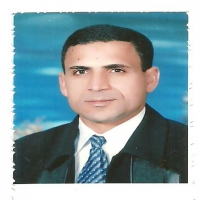 Professor Assistant 
Mathematics Department
Faculty of Science, ZulfiMajmaahh university Research Interests:Operation researchMathematical programming  Game Theory Semi-Infinite programming Fuzzy Differential game Generalized ConvexityQualification (Career and University Education)Qualification (Career and University Education)Qualification (Career and University Education)1990B. Sc. Degree (Mathematics) Grade “very good “, Faculty of science, Tanta  University.1997MS. C. Degree (Mathematics) Faculty of science, Tanta  University.2003PhD Degree in  Mathematics  (Operations research)Faculty of science, Tanta  University.PhD Degree in  Mathematics  (Operations research)Experience  (Teaching Experience)Experience  (Teaching Experience)1994-1999Research Assistant , faculty of science, Tanta University, ,Ismalia Egypt1999-2003Assistant Lecturer at Department of basic Science , faculty of Computer and Informatics ,Suez Canal University, Ismalia Egypt2003-2006Lecture at Department of basic Science , faculty of Computer and Informatics ,Suez Canal University ,Ismalia Egypt2006- Assistant Professor at Department of Mathematics ,College  of Science, Majmaahh university , Saudi ArabiaInternational ExperienceInternational Experience2006- Visiting Lecturer for Mathematics Department , Majmaahh university PublicationStudy on Fuzzy Differential game, Journal of Fuzzy Mathematics, Los Angles, USA (2001)A study on Large Scale Continuous Differential Game, Calcutta  Mathematical Society, India(2002).A Study on Fuzzy Differential Game, LE Mathematiche, DI CTANIA, Italia (2001)Min-Max Zero Sum Two Persons Fuzzy Continuous Differential Game, International Journal of Applied Mathematics ,Academic Publication ,Sofia,1054 Bulgaria (2008)A Combined Interactive Approach for solving E-convex multiobjective nonlinear Programming, Applied Mathematics and Computation(217)(2011)6777-6784, 2011Optimality conditions of E-convex programming for an E-differentiable function, Journal of Inequalities and Applications,(2013)Second Order (F, a, q, d, E)-convex function and the Duality Problem, Journal of the Egyptian Mathematical Society (2014) 22, 23–27MIN- MAX ZERO SUM TWO PERSONS CONTINUOUS DIFFERENTIAL GAME WITH FUZZY CONTROLS, Asian Journal of Current Engineering and Maths, April (2013) 86 -98.A Study on the Duality of E-Convex Non-Linear Programming Problem, Int. Journal of Math. Analysis, Vol. 7, 2013, no. 4, 175 - 185An n-order (F; _; _; d)-Convex Function and Duality Problem, Journal of advances in Mathematics, Jan 3,2014Paper Accepted A matrix Optimization Theory, Far East Journal of Mathematical Sciences (FJMS)TeachingTeachingTeachingTeachingDifferential GeometryMathFaculty of EducationEgyptLinear AlgebraMathFaculty of Computers and Informatics EgyptCalculus in several variable  MathFaculty of Education EgyptNon-linear ProgrammingMathFaculty of Science EgyptLinear AlgebraMathFaculty of EducationEgyptMathematical for Dynamic Model MathFaculty of Computers and InformaticsEgyptMathematical ProbabilityStatFaculty of Computers and InformaticsEgyptDifferential Equation MathFaculty of Computers and InformaticsEgypt Partial Differential Equation MathFaculty of Computers and InformaticsEgypt Geometry MathFaculty of Computers and InformaticsEgypt Calculus Math 101Zulfi ScienceMajmaahh UniversityLinear AlgebraMath242Zulfi ScienceMajmaahh University Statistics and Probability  Stat101Zulfi ScienceMajmaahh University CalculusMathFaculty of Science  Egypt Mathematics BasisMath231Zulfi ScienceMajmaahh University CalculusMath205Zulfi ScienceMajmaahh University Introduction to Geometry  Math123Zulfi ScienceMajmaahh University Abstract Algebra MathFaculty of EducationMajmaahh University Vector CalculusMath202Zulfi ScienceMajmaahh University Differential EquationMath204Zulfi ScienceMajmaahh University Linear Algebra and Analytic GeometryMath107Zulfi ScienceMajmaahh University Linear programmingMath356Zulfi ScienceMajmaahh University Mathematical Methods Math316Zulfi ScienceMajmaahh University Mathematical EconomicEcon 331Zulfi ScienceMajmaahh University Optimization Technique Oper431Zulfi ScienceMajmaahh University Preparatory Math1 Math001Zulfi ScienceMajmaahh University Preparatory Math2Math002Zulfi ScienceMajmaahh University Partial Differential EquationMath422Zulfi ScienceMajmaahh University CalculusMath102Zulfi ScienceMajmaahh University Operations Research and its Application Cis327Zulfi ScienceMajmaahh University 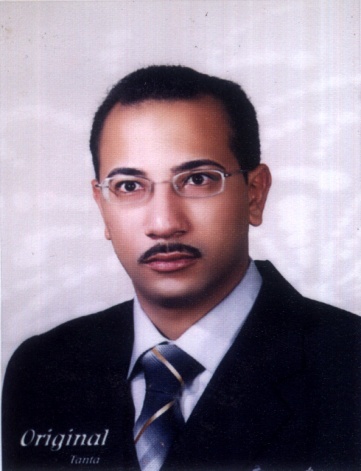 Professor Assistant 
Mathematics Department
College of Science, ZulfiMajmaahh university Research Interests:Mathematical StatisticsInventory ModelsEstimation theory Qualification (Career and University Education)Qualification (Career and University Education)Qualification (Career and University Education)1993-1997B. Sc. Degree (Mathematics) Grade “very good “, Faculty of science, Tanta  University, Egypt1998-2002MS. C. Degree (Mathematical Statistics) Faculty of science, Tanta  University, Egypt2002-2006PhD Degree (Mathematical Statistics)Faculty of science, Tanta  University, EgyptPhD Degree (Mathematical Statistics)Experience  (Teaching Experience)Experience  (Teaching Experience)1998-2001Assistant  Researcher  at Department of Mathematics, faculty of science, Tanta, Tanta University, Egypt2003-2006Assistant Lecturer at Department of Mathematics, faculty of Education, Sues , Sues Canal  University2006-2008Lecture at Department of Mathematics, faculty of Education, Sues , Sues Canal  University, Egypt2008-Assistant Professor at Department of Mathematics , College of Science, Majmaahh university , Saudi ArabiaInternational ExperienceInternational Experience2008-2010 Visiting Lecturer for Mathematics Department , Qassim university 2010- Visiting Lecturer for Mathematics Department , Majmaahh university Publication[1] “ Probabilistic Multi-item Inventory Model With Varying Holding Cost Under Two Non-Linear Constraints: A Geometric Programming Approach”. The 36th   Annual Conference On Statistics, Computer Sciences And Operation Research,  ISSR, Cairo University, Egypt, pp. 51-65. (2001).[2] “ Probabilistic Multi-item Inventory  Model  With  Varying  Holding  Cost  Under  Two  Linear Constraints: A Geometric Programming Approach”. Journal Of A.M.S.A., France.,  Vol. 23, No. 4, pp. 17-29. (2002).[3] " Constrained Single Period Stochastic Inventory Model with Instantaneous Demand and Varying Holding Cost". The 39th   Annual Conference On Statistics, Computer Sciences And Operation Research,  ISSR, Cairo University, Egypt, pp. 203-2121. (2004).[4] " Constrained Probabilistic Inventory Model with Continuous Review and Varying Holding Cost". International Journal of Applied Mathematics, Vol.17, No. 1, pp.53-67, (2005).[5] Constrained Single Period Stochastic Uniform Inventory Model with Continuous Distribution of Demand and Varying Holding Cost". Science Publications, American Journal of Mathematics and Statistics 2 (1) , pp.334-338. USA, (2006).TeachingTeachingTeachingTeachingIntroduction to probability and statistics Sta 224Zulfi ScienceMajmaahh University Principles of statistics Stat 101Zulfi ScienceMajmaahh UniversityPrinciples of distribution theory Sta 202Zulfi ScienceMajmaahh University Calculus IIMat 102Zulfi ScienceMajmaahh University Forecasting methods Oper 321Zulfi ScienceMajmaahh University Data analysis  Sta 438Zulfi ScienceMajmaahh University Differential Equation Mat 204Zulfi ScienceMajmaahh University Probability 1Sta 211Zulfi ScienceMajmaahh University Pre Calculus Math002Zulfi ScienceMajmaahh University 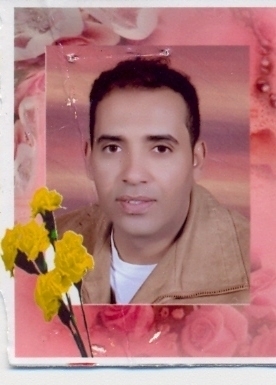 Professor Assistant 
Mathematics Department
Faculty of Science, ZulfiMajmaahh university Research Interests:TopologyRough sets theory Lattice theory Formal concepts analysisBitopological SpacesQualification (Career and University Education)Qualification (Career and University Education)Qualification (Career and University Education)1992-1996B. Sc. Degree (Mathematics) Grade “good “, Faculty of science, sohag, South Valley University.2000-2003MS. C. Degree (Mathematics) Faculty of science, sohag, South Valley University.2005-2009PhD Degree (Mathematics )Internal part at Faculty of science, assuit, AL AZHAR UniversityPhD Degree (Mathematics )Experience  (Teaching Experience)Experience  (Teaching Experience)1999-2003Study in Demonstrator at Department of Mathematics, faculty of science, sohag, South Valley University2003-2009Assistant Lecturer at Department of Mathematics, faculty of science, alrass, qassem University, ksa2010-2011Lecture at Department of Mathematics, Higher Institute of Engineering and Technology Alexandria2011-Assistant Professor at Department of Mathematics , Faculty of Science, Majmaahh university , Saudi ArabiaInternational ExperienceInternational Experience2007-2010Visiting Scholar, Theoretical computer science, elminea and alexandera  2011- Visiting Lecturer for Mathematics Department , Majmaahh university PublicationMohammed . khalaf et all , mu-weak structure , Indean journal of applied reserch ,  Volume : 4 | Issue : 1 | Jan 2014 | ISSN - 2249-555X ( jan 2014 )  ( Gimpact 2.26 )Mohammed . khalaf et all , Measure on weak structure , IOSR Journal of Mathematics (IOSR-JM) e-ISSN: 2278-3008, p-ISSN:2319-7676.  Volume X, Issue X Ver. I.(Jan. 2014), PP 01-00( african impact 1.3 )Mohammed . khalaf , Medical diagnosis via interval valued inti., fuzzy sets  Analysis of fuzzy math. And informatices Volume 6, No. 2, (September 2013), pp. 245–249Zahran A. M., Zeyada F. M. , Azab Abd-Allah  M. and Khalaf M. M. (2008), Separation axioms in L-Fuzzifying topology, Far East Journal of Mathematical Science ( FJMS ). vol. 21 no. 2 227-249.Zeyada F. M. Azab Abd-Allah  M. and Khalaf M. M. (2008), Short Communication: A comment on and a characterization of the concept of complete residuated lattice, Journal of nonlinear Sciences and Applications 1 , no.2, 202-204.I. M. Hanafy, F. S. Mahmoud and Khalaf M. M., Fuzzy topology on fuzzy sets, fuzzy -continuity and fuzzy -retract, international journal of fuzzy logic and intelligent system vol.4 no. 1, March 2005, PP. 29-34.I. M. Hanafy, F. S. Mahmoud and  Khalaf M. M., intuitionistic fuzzy retracts, international journal of fuzzy logic and intelligent system vol.4 no. 1, March 2005, PP. 40-45.        TeachingTeachingTeachingTeachingLinear Algebra Math242Zulfi ScienceMajmaahh University TopologyMathHigher Institute of Engineering and Technology AlexandriaEgypt, Mathematics BasisMath231Zulfi ScienceMajmaahh University CalculusMath205alrass  + alzulfi ScienceMajmaahh University Real AnalysisMathQassem university alrass Science  Qassem universityAbstract Algebra MathQassem university alrass Science  Qassem universityDifferential Equation MathQassem university alrass Science  Qassem universityPartial Differential Equation MathQassem university alrass Science  Qassem universityGeometry MathQassem university alrass Science  Qassem university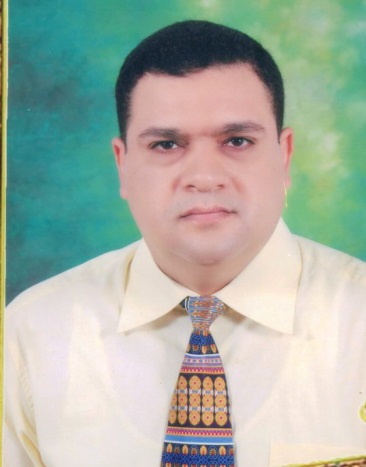 Professor Assistant 
Mathematics Department
Faculty of Science, ZulfiMajmaahh university Research Interests:AnalysisSampling theory Green's Function Sturm-Liouville ProblemsIntegrodifferential eigenvalue ProblemsQualification (Career and University Education)Qualification (Career and University Education)Qualification (Career and University Education)1989-1992B. Sc. Degree (Mathematics) Grade “very good “, Faculty of science, Beni-Suef, Cairo University.1997-2000MS. C. Degree (Mathematics) Faculty of science, Cairo University.2001-2006PhD Degree (Mathematics )Faculty of science, Cairo University.PhD Degree (Mathematics )Experience  (Teaching Experience)Experience  (Teaching Experience)1993-2000Demonstrator in Mathematics Department, Faculty of Science, Cairo University, Beni-Suef Branch.2000-2006Assistant Lecturer in Mathematics Department, Faculty of Science, Cairo University, Beni-Suef Branch.2006-2011Lecturer in Mathematics Department, Faculty of Science, Cairo University, Beni-Suef Branch from 24-12-2006 to now.Lecturer in Mathematics Department, Faculty of Education, Musrata University, Bani-Walid Branch from 15- 09- 2007  to   06- 03-2011.2011-Assistant Professor at Department of Mathematics, Faculty of Science, Majmaahh university, Saudi Arabia till now.International ExperienceInternational Experience2007-2011Visiting Lecturer in Mathematics Department, Faculty of Education, Musrata University, Bani-Walid Branch from 15- 09- 2007  to   06- 03-2011.2011- Visiting Lecturer in Mathematics Department, Majmaahh university till now.PublicationH. Annaby, H. A. Hassan, O. H. El-Haddad, "Perturbed Discrete Sturm-Liouville Problems and Associated Sampling Theorems." Rockey Mountain J. of Math. Vol. 39, No. 6, 2009.M. H. Annaby, H. A. Hassan, O. H. El-Haddad, "A Perturbed Whittaker-Kotel'nikov-Shannon Sampling theorem." J. of Math. Anal. and Appl., Vol. 381, Issue 1, 2011, Pages 64-79.M. H. Annaby, H. A. Hassan, O. H. El-Haddad, "A sampling theorem in a perturbed Paly-Wiener space." to appear.M. H. Annaby, O. H. El-Haddad, "Sampling associated with perturbed Sturm-Liouville problems." Submitted to publication.TeachingTeachingTeachingTeachingCalculus I Math 201Zulfi ScienceMajmaahh University Mathematical MethodsMath 316Zulfi ScienceMajmaahh University Mathematics BasisMath 231Zulfi ScienceMajmaahh University Calculus IIMath 202Zulfi ScienceMajmaahh University Complex AnalysisMath 484Beni-Suef Science  Egypt Functional AnalysisMath 482Beni-Suef Science   Egypt Ordinary Differential Equation Math 321Beni-Suef Science  Egypt Partial Differential Equation Math 422Zulfi ScienceMajmaahh University Real AnalysisMath 382Beni-Suef Science  Egypt 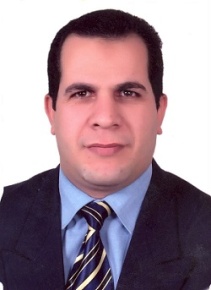 Assistant Professor 
Mathematics Department
Faculty of Science, ZulfiMajmaahh university Research Interests:Topology, Rough sets, Image Processing, Statistics, ProbabilityLanguage Skills Arabic, English, French, GermanyQualification (Career and University Education)Qualification (Career and University Education)Qualification (Career and University Education)1997B. Sc. Degree (Mathematics) 2003M.Sc. Degree (Pure Mathematics  Statistics) 2010Ph.D. Degree  (Pure Mathematics  Computation based on topology )Ph.D. Degree  (Pure Mathematics  Computation based on topology )CareerCareer1998-2003Demonstrator at Department of Mathematics, Aswan faculty of science, Egypt.2003-2010Teaching Assistant at Department of Mathematics, Aswan faculty of science Egypt.2010-2011Assistant Professor at Department of Mathematics, Aswan faculty of science Egypt.2011- up to now.Assistant Professor at Department of Mathematics, Faculty of Science, Majmaahh university, KSA.Short Visits Short Visits 2007-2009Scholarship to study Ph.D. in International University Bremen, Germany. PublicationA Elmoasry, MS Maswadah, L Linsen Semi-Automatic Rough Classification of Multichannel Medical Imaging Data  2012MMK Ahmed Elmoasry μ -WEAK STRUCTURES INDIAN JOURNAL OF APPLIED RESEARCH 4 (1), 351-355 , 2014MM Khalaf, A Elmoasry Measure space on Weak Structure IOSR Journal of Mathematics (IOSR-JM) 10 (Issue 1 Ver. I.), PP 54-57 2014MM Khalaf, A Elmoasry μ-Weak Structures Annals of Fuzzy Mathematics and Informatics 4 (1), 2014A Elmoasry Topological view for uncertain probability 2010  A Elmoasry Bayesian inference on the type II extreme value distribution based on type II progressively censored sample, 2010Teaching Experience Teaching Experience Teaching Experience Teaching Experience Calculus, Deferential Equations, Numerical Analysis, Statistics, Probability, Fortran Language, C++, ICDL. ConferencesConferences2009   Visualization in Medicine and Life Sciences II  Bremerhaven, Germany
2001  Topology Conference  Helwan University Egypt2003      Topology Conference  Tanat University, Egypt2005       Topology Conference  Tanat University, Egypt2007      Topology Conference  PortSaid University, Egypt2010      Topology Conference  BanySweef University, EgyptTraining Experience University teacher preparation courseEffective Teaching SkillsEffective communication skills courseCode of Ethics courseResearch Methods courseTeaching technology S1ICDL certificate fourth editionThe stimulus on learning  courseTrends of modern teaching and CalendarBuild and develop study plansEducation based on problem solvingStrategies to integrate technology in teachingPractical Skills ICDLC++FORTRAN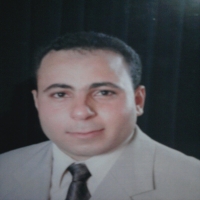 Assistant Professor 
Mathematics Department
Faculty of Science, ZulfiMajmaahh university Research Interests:Topology, Rough sets theory, Lattice theory, Formal concepts analysis, Bitopological SpacesLanguage Skills Arabic, English , German Qualification (Career and University Education)Qualification (Career and University Education)Qualification (Career and University Education)1994-1998B. Sc. Degree (Mathematics) Grade “very good “, Faculty of science, Aswan, South Valley University.1999-2003MS. C. Degree (Mathematics) Faculty of science, Aswan, South Valley University.2003-2007PhD Degree (Mathematics )Internal part at Faculty of science, Aswan, South Valley University2007-2010PhD Degree (Mathematics ) External part at Theoretical computer science Siegen University, Germany.CareerCareer1999-2003Demonstrator at Department of Mathematics, faculty of science, Aswan, South Valley University2003-2007Assistant Lecturer at Department of Mathematics, faculty of science, Aswan, South Valley University2010-2011Lecture at Department of Mathematics, faculty of science, Aswan, South Valley University2011-Assistant Professor at Department of Mathematics , Faculty of Science, Majmaahh university , Saudi ArabiaShort Visits (International Experience)Short Visits (International Experience)2007-2010Visiting Scholar, Theoretical computer science, Siegen , Germany 2011- Visiting Lecturer for Mathematics Department , Majmaahh university PublicationAbd El-Monsef, M. E.; Abo Khadra, A. A. ; zedan, A. A. ; “Changes of approximation spaces”,  the 17 th Conference of Topology and its Application, Raas El-Bar July 27-28(2003).Abd El-Monsef, M. E.; Abo Khadra, A. A. ; zedan, A. A. ; “Simple expansion of Pawlak approximation space”, J. Fuzzy Math. 16, No. 4, 821-833(2008). ISSN 1066-8950.Abd El-Monsef, M. E.; Abo Khadra, A. A. ; zedan, A. A. ; “Local discrete expansion of knowledge base ”,  the 18th Conference of Topology and its Application, Zagazig July 27-28( 2004).Abd El-Monsef, M. E.; Abo Khadra, A. A. ; zedan, A. A. ; “Supra-approximation space and its expansion ”,  the 19th Conference of Topology and its Application, Tanta August 2( 2005).Abd El-Monsef, M. E.; Abo Khadra, A. A. ; zedan, A. A.; “ On bi-approximation space”,Fifth Annual Conference 24-26 March 2007, Cairo universitySpreen Dieter, Abd El-Monsef, M. E.; Abo Khadra, A. A. ; zedan, A. A.; “ Lattices of Topological Spaces and its Expanding”, The 24th Conference on Topology and its Application(2010)Spreen  Dieter, Abd El-Monsef, M. E.; Abo Khadra, A. A. ; zedan, A. A.; “ Formal Concept Analysis as bitiopological Spaces ”, Egypt France Mathematics Conference May 3-5, 2010.Teaching Experience Teaching Experience Teaching Experience Teaching Experience Linear Algebra Math242Zulfi ScienceMajmaahh University TopologyMathAswan Science  Egypt Mathematics BasisMath231Zulfi ScienceMajmaahh University CalculusMath205Zulfi ScienceMajmaahh University Real AnalysisMathAswan Science  Egypt Abstract Algebra MathAswan Science  Egypt Differential Equation MathAswan Science  Egypt Partial Differential Equation MathAswan Science  Egypt Geometry MathAswan Science  Egypt ConferencesConferencesConferencesEgypt France Mathematics ConferenceFrance Embassy 2010Conference on Topology and its ApplicationTanta2010Fifth Annual ConferenceCairo2007Training Experience Training "Effective communication skills " , Aswan University , EgyptTraining "Effective teaching skills", Aswan University , EgyptTraining "Decision-making and problem-solving", Aswan University , EgyptTraining " E- Learning ", Majmaahh University , Saudi Arabia Training  " The culture of E-learning" Majmaahh University , Saudi ArabiaTraining  " The Skills of E-learning" Majmaahh University , Saudi ArabiaPractical Skills ICDL(International Computer Driving License )Zertifikat Deutsch (Goethe –Zertifikat G3)Latex Writing , Web Design , Dream weaver 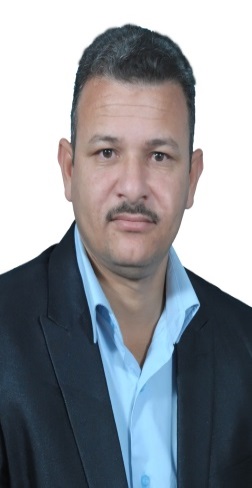 Professor Assistant 
Mathematics Department
Faculty of Science, ZulfiMajmaahh university Research Interests:Numerical Analysis Operation ResearchPartial Differential EquationSpecial FunctionsLanguage Skills Arabic (mother language).English Very Good.Qualification (Career and University Education)Qualification (Career and University Education)Qualification (Career and University Education)1989-1993B. Sc. Degree (Mathematics) Grade “very good “, Faculty of science, Qena, Assiut University.1996-2005MS. C. Degree (Mathematics) Faculty of science, Qena, South Valley University. Title of the Thesis “Spectral/Spline Collocation Methods for the Solutions of Some Partial Differential Equations (PDEs)”2005-2009PhD Degree (Mathematics )Faculty of science, Qena, South Valley University. Title of the Thesis “Ultraspherical Approximations and Their Applications for Solving Optimal Control Problems”PhD Degree (Mathematics )CareerCareer1996-2005Demonstrator at Department of Mathematics, faculty of science, Qena, South Valley University2005-2009Assistant Lecturer at Department of Mathematics, faculty of science, Qena, South Valley University209-2013Lecture at Department of Mathematics, faculty of science, Qena, South Valley University2013-Assistant Professor at Department of Mathematics , Faculty of Science, Majmaahh university , Saudi ArabiaShort Visits Short Visits 2011- Visiting Lecturer for Mathematics Department , Majmaahh university Publication M. El-Kady, H. S. Hussien and M. Ibrahim; “Ultraspherical Spectral Integration Method for Solving Linear Integro-Differential Equations “, International Journal of Applied Mathematics and Computer Sciences, Vol. 5, No. 1, pp 25-32, (2009).M. El-Kady and M. Ibrahim; “Ultraspherical Spectral Differentiation Method for Solving System of Initial Value Differential Algebraic Equations”; Computational Methods in Applied Mathematics (CMAM) (2009).M. El-Kady and M. Ibrahim; “Application of Ultraspherical Series for Solving Quadratic Optimal Control Problems”; 22nd International conference on Topology and Its Applications, Helwan, 7-8 July 2008.M. El-Kady ,M. Ibrahim and F. Ragab; “Ultraspherical Integration Method for Solving Beam Bending Boundary Value Problem”; Journal of Engineering and Applied Sciences – JEAS, ISSN: 1658-6638Teaching Experience Teaching Experience Teaching Experience Teaching Experience Numerical Analysis Math351Zulfi ScienceMajmaahh University Operation ResearchMathQena ScienceEgyptPartial Differential EquationMathQena ScienceEgyptCalculusMath112Zulfi ScienceMajmaahh University Advanced CalculusMathQena ScienceEgyptMatlabMathQena ScienceEgyptDifferential Equation MathZulfi ScienceMajmaahh University Computer MathematicsMathQena ScienceEgyptcomputational numerical analysisMath450Zulfi ScienceMajmaahh University Fortran languageMathQena ScienceEgyptIntroduction to the MathematicsMath110Zulfi College of Business dministrationMajmaahh University ConferencesConferencesConferences22nd International conference on Topology and Its ApplicationsHelwan Science20082nd International Conference on Computer Science Innovation & Technology (CCSIT 2013).Alexandria Science2013Training Experience Training " Research Methods " , South Valley University, EgyptTraining "Effective teaching skills", South Valley University, EgyptTraining "Decision-making and problem-solving", South Valley University EgyptTraining " E- Learning ", Majmaahh University , Saudi Arabia Training  " Build and developing study plans" Majmaahh University , Saudi ArabiaPractical Skills ICDL (International Computer Driving License), 2006Managerial ExpertisManager of Establishing and Implementing Electronic Portal of South Valley University. , EgyptTrainer at the center of ICDL Computer, South Valley University, EgyptBoard Member of Mubarak Center for Consulting and TrainingTrainer at Pathways to Higher Education,, South Valley University, EgyptProgrammingBasic, Fortran, some Visual Basic, Matlab, Mathematica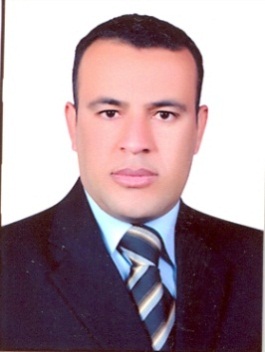 Professor Assistant 
Mathematics Department
Faculty of Science, ZulfiMajmaahh university Research Interests:General topologyFuzzy TopologyApplication of TopologyFuzzy MathematicsFuzzy AlgebraQualification (Career and University Education)Qualification (Career and University Education)Qualification (Career and University Education)2001B. Sc. Degree (Mathematics) South Valley University, Egypt.2007MS. C. Degree (Mathematics - Topology) South Valley University, Egypt.2009PhD Degree (Mathematics- Topology)South Valley University, Egypt.PhD Degree (Mathematics- Topology)Experience  (Teaching Experience)Experience  (Teaching Experience)2001Demonstrator at Department of Mathematics, faculty of science in Qena, South Valley University, Egypt.2007Assistant Lecturer at Department of Mathematics, faculty of science in Qena, South Valley University, Egypt.2009Lecture at Department of Mathematics, faculty of science in Qena, South Valley University, Egypt.2012Assistant Professor at Department of Mathematics , Faculty of Science, Majmaahh university , Saudi ArabiaInternational ExperienceInternational ExperienceInternational ExperienceEditor in:          (1) Journal of Advanced Research in Pure Mathematics.          (1) Journal of Advanced Research in Pure Mathematics.PublicationA. M. Zahran, M. Azab Abd-Allah, A. Ghareeb.   -Fuzzy -closed spaces. International journal   of fuzzy logic and intelligent systems.  6(3) (2006):  255-263.  A. M. Zahran, M. Azab Abd-Allah and A. Ghareeb. Notions of openness and closedness for maps between -fuzzy closure spaces. Hacettepe journal of mathematics and statistics. 35(2) (2006): 161-172.A. M. Zahran, M. Azab Abd-Allah and A. Ghareeb.   Fuzzy weakly preopen (preclosed) function in Kubiak–Šostak fuzzy topological spaces. Chaos, solitons & fractals.  39 (2009): 1158-1168.A. M. Zahran, M. Azab Abd-Allah, Kamal El-Saady and A. Ghareeb.   Double   fuzzy preproximity spaces.   International journal of fuzzy logic and intelligent systems.  7(4) (2007):  249-255. A. M. Zahran, M. Azab Abd-Allah, Kamal El-Saady and A. Ghareeb. Sum intuitionistic fuzzy closure spaces. Punjab university journal of mathematics.  40 (2008):  71-81.  A. M. Zahran, M. Azab Abd-Allah, Kamal El-Saady and A. Ghareeb.   An -derived sets and double fuzzy closure operators. International journal of fuzzy logic and intelligent systems.  8(1) (2008): 6-10.  A. M. Zahran, M. Azab Abd-Allah, Kamal El-Saady and A. Ghareeb.   Category of double fuzzy preproximity spaces. International journal computers and mathematics with applications.  58(8) (2009):  1558-1572. M.  Azab Abd-Allah, Kamal El-Saady and A. Ghareeb.   -Fuzzy -open sets and -fuzzy -closed spaces. Chaos, solitons & fractals.  42(3) (2009).  649-656.A. M. Zahran, M. Azab Abd-Allah, Kamal El-Saady and A. Ghareeb.   Double fuzzy semi-topogenous structure.  Journal of fuzzy mathematics.  18(2) (2010). 1-16   A. M. Zahran, M. Azab Abd-Allah and A. Ghareeb.    Several types of double fuzzy irresolute functions. International journal of computational cognition.   8(2) (2010):  19-23.   A. M. Zahran, M. Azab Abd-Allah, Kamal El-Saady and A. Ghareeb.  A note in -double gradation fuzzy topological and closure spaces. Journal of fuzzy systems and mathematics.  24(3) (2010): 53-61.   Kamal El-Saady and A. Ghareeb.  Several types of -fuzzy compactness defined by an -fuzzy regular semi open sets. Annals of fuzzy mathematics and informatics. 3(1) (2012): 159-169. M. Azab Abd-Allah and A. Ghareeb. Multi-intuitionistic fuzzy sets and intuitionistic fuzzy  systems. International journal of fuzzy logic and intelligent systems. 8(4) (2008): 284-287. M. Azab Abd-Allah and A. Ghareeb. Rough intuitionistic fuzzy subgroup. Chaos, solitons & fractals. 42(2) (2009): 2145-2153. A. Ghareeb. Normality of double fuzzy topological spaces. Applied mathematical letters. 24(4) (2011): 533-540.   A. Ghareeb. A new form of -compactness in -fuzzy topological spaces. Mathematical and computer modeling. 54 (2011): 2544–2550.A. M. Zahran and A. Ghareeb, A. H. Zakari. -Compactness in -topological spaces. Kragujevac journal of mathematics. 35(1) (2011): 25-37.   A. Ghareeb. L-Fuzzy semi-preopen operator in -fuzzy topological spaces. Neural computing and applications. 21 (2011): 87-92.  A. Ghareeb. Preconnectedness degree of -fuzzy topological spaces. International journal of fuzzy logic and intelligent systems 11(1) (2012): 54-58.  A. Ghareeb.  Hutton -Double uniform spaces. Neural computing and applications. 21 (2012): 181-189. A. Ghareeb.  A  General framework of compactness in -topological spaces.   Hacettepe journal of mathematics and statistics. 41 (1) (2012): 67–75.   A. Ghareeb and T. Noiri .   -Generalized closed sets in bitopological spaces.   Journal of the Egyptian mathematical society. 19 (3)(2012): 142–145 A. M. Zahran, Kamal El-Saady and A. Ghareeb. Modification of weak structures via hereditary classes.   Applied mathematics letters. 25(5) (2012): 869-872. A. M. Zahran and A. Ghareeb.  Fuzzy Cs-closed spaces.   Annals of fuzzy mathematics and informatics. 3(1) (2012): 1-8. A. Ghareeb. Weak forms of continuity in -double gradation fuzzy topological spaces. Springer Plus. (2012): 1-19. A. Ghareeb and T Noiri.  -Generalized closed sets with respect to an ideal bitopological space.  Afrika matematika. 24 (2013): 97–101.  Kamal El-Saady and A. Ghareeb. Net-convergence and weak separation axioms in -fuzzy topological molecular lattices. Journal of the Egyptian mathematical society. 21 (2013): 305–310. A. Ghareeb. Weakly semi-preopen and semi-preclosed functions in L-fuzzy topological spaces. Soft computing. 17(5) (2013): 725-731. Naveed Yaqoob, Ronnason Chinram, A. Ghareeb  and Muhammad Aslam.  Left almost semigroups characterized by their interval valued fuzzy ideals. Afrika matematika. 24 (2013):231–245. Faisal, Naveed Yaqoob and A. Ghareeb. Left regular -groupoids in terms of fuzzy interior ideals. Afrika Matematika. (2013) (accepted). Fatimah. M. Mohammed, M. S. M. Noorani and A. Ghareeb. Generalized -operations on double fuzzy topological spaces. AIP Conf. Proc. 1571, 943 (2013); http://dx.doi.org/10.1063/1.4858775. A. M. Zahran, A. K. Musa and A. Ghareeb. Generalized closed sets and some separation axioms on weak structure. Hacettepe Journal of Mathematics and Statistics. (2014). Fatimah. M. Mohammed, M. S. M. Noorani and A. Ghareeb. Slightly double fuzzy continuous functions. Journal of Egyptian Mathematical Society.   (2014).TeachingTeachingTeachingTeachingTopologyDifferential GeometryReal Analysis IDifferential Equations for physicsCalculus ICalculus IIPreparatory Year Mathematics 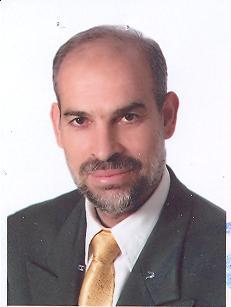 Lecturer 
Mathematics Department
Faculty of Science, ZulfiMajmaahh university Research Interests:Language Skills Arabic - EnglishQualification (Career and University Education)Qualification (Career and University Education)Qualification (Career and University Education)1981 - 1985B. Sc. Degree  (Mathematics) Department of Mathematics-Faculty of science – Karachi University - Pakistan1985 - 1987MS. C. Degree (Mathematics) Department of Mathematics-Faculty of science – Karachi University - PakistanPhD Degree (Mathematics )PhD Degree (Mathematics )CareerCareer1995 - 2002Lecturer at Queen alia college - Jordan2001 - 2006Lecturer at Department of Mathematics, faculty of science - Philadelphia University-Jordan2004 - 2007Lecturer at, Faculty of Economy and Administrative Sciences - Zarqa Private university-Jordan2005 - 2007Lecturer at, Faculty of Economics and Administrative Sciences- The Hashemite University-JordanShort Visits Short Visits Short Visits Short Visits Short Visits Short Visits Short Visits PublicationPublicationPublicationPublicationPublicationPublicationPublicationTeaching Experience Teaching Experience Teaching Experience Teaching Experience Teaching Experience Teaching Experience Teaching Experience Teaching Experience Calculus 1, Calculus 2 , Calculus 3Calculus 1, Calculus 2 , Calculus 3Calculus 1, Calculus 2 , Calculus 3faculty of science                faculty of science                 Philadelphia University Philadelphia UniversityDifferential equations Differential equations Differential equations Introduction to statistics - Mathematics of Economics and Business AdministrationIntroduction to statistics - Mathematics of Economics and Business AdministrationIntroduction to statistics - Mathematics of Economics and Business AdministrationFaculty of Economy and Administrative SciencesFaculty of Economy and Administrative SciencesZarqa Private university-JordanZarqa Private university-JordanOperation research Operation research Operation research Faculty of Economics and Administrative SciencesFaculty of Economics and Administrative SciencesThe Hashemite University-JordanThe Hashemite University-JordanCalculus 1, Calculus 2, Differential equations, Introduction to statisticsCalculus 1, Calculus 2, Differential equations, Introduction to statisticsCalculus 1, Calculus 2, Differential equations, Introduction to statisticsZulfi Science       Zulfi Science       Majmaah UniversityMajmaah UniversityLinear Algebra and Analytical Geometry, Mathematics of Economics ,Introduction to MathematicsLinear Algebra and Analytical Geometry, Mathematics of Economics ,Introduction to MathematicsLinear Algebra and Analytical Geometry, Mathematics of Economics ,Introduction to MathematicsConferencesConferencesConferencesConferencesConferencesConferencesConferencesTraining Experience Training Experience Training Experience Training Experience Training Experience Training Experience Training Experience Training " E- Learning ", Majmaah University , Saudi ArabiaTraining " E- Learning ", Majmaah University , Saudi ArabiaTraining " E- Learning ", Majmaah University , Saudi ArabiaTraining " E- Learning ", Majmaah University , Saudi ArabiaTraining " E- Learning ", Majmaah University , Saudi ArabiaTraining " E- Learning ", Majmaah University , Saudi ArabiaTraining " E- Learning ", Majmaah University , Saudi ArabiaSmart interactive whiteboards ",Majmaah University"Smart interactive whiteboards ",Majmaah University"Smart interactive whiteboards ",Majmaah University"Smart interactive whiteboards ",Majmaah University"Smart interactive whiteboards ",Majmaah University"Smart interactive whiteboards ",Majmaah University"Smart interactive whiteboards ",Majmaah University"Perceptions about the typical lecture ",Majmaah University"Perceptions about the typical lecture ",Majmaah University"Perceptions about the typical lecture ",Majmaah University"Perceptions about the typical lecture ",Majmaah University"Perceptions about the typical lecture ",Majmaah University"Perceptions about the typical lecture ",Majmaah University"Perceptions about the typical lecture ",Majmaah University"Improving the quality of education by using codified models for the evaluationImproving the quality of education by using codified models for the evaluationImproving the quality of education by using codified models for the evaluationImproving the quality of education by using codified models for the evaluationImproving the quality of education by using codified models for the evaluationImproving the quality of education by using codified models for the evaluationImproving the quality of education by using codified models for the evaluationPractical Skills Practical Skills Practical Skills Practical Skills Practical Skills Practical Skills Practical Skills Using smart board in teachingUsing smart board in teachingUsing smart board in teachingUsing smart board in teachingUsing smart board in teachingUsing smart board in teachingUsing smart board in teaching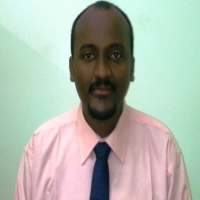 Lecturer  
Mathematics Department
Faculty of Science, ZulfiMajmaahh university Research Interests:Fluid dynamics, Dynamical systems and Bifurcation control.Language Skills English , German and Arabic as mother language.Qualification (Career and University Education)Qualification (Career and University Education)Qualification (Career and University Education)1994 - 1999B. Sc. Degree (Mathematics) Sudan university for science and technology.2004 - 2006MS. C. Degree (Applied Mathematics) Alneelain University 2013 - presentPhD Student(Applied Mathematics )Alneelain UniversityPhD Student(Applied Mathematics )CareerCareerDemonstrator at Department of Information technology, faculty of computer scienceAssistant Lecturer at Department of Mathematics, faculty of scienceLecture at Department of Mathematics, faculty of science – Zulfi , Majmaah university. Short Visits Short Visits PublicationTeaching Experience Teaching Experience Teaching Experience Teaching Experience Statistics ISTAT 101College of Computer Sciences Technology Sciences University  - Sudan Basic Mathematics Math 102College of EducationArab Open University K SA Vector Calculus Math 204 College of Science Majmaah UniversityMulti-variable Calculus Math 203College of ScienceMajmaah UniversityIntroduction to Mathematics IPMTH 111College of ScienceMajmaah UniversityIntroduction to Mathematics IIPMTH 127College of ScienceMajmaah UniversityDifferential Equations Mat 204 College of ScienceMajmaah UniversityMulti-variable Calculus for Physics Math 205College of ScienceMajmaah UniversityComputer Mathematical Applications Math 353 College of ScienceMajmaah UniversityTopics in Applied Mathematics Math 411 College of ScienceMajmaah UniversityIntroduction to Integral Calculus Mat 102College of ScienceMajmaah University Introduction to Analytic Geometry Math 273College of ScienceMajmaah UniversityConferencesConferencesConferencesInternational Conference in Computer and Information TechnologyTayibah University – Madinah KSA 2012Scientific specializations in New-established Universities Majmaah University  - KSA2013Training Experience Training “ programs and Courses specifications and reports “ Majmaah University KSA. Training “ using the virtual classrooms in teaching “Majmaah University KSA.Workshop “ integrating technology in education strategies “Majmaah University KSA.Training “ using the electronic platforms in teaching “Majmaah University KSA.Workshop “ developing of students evaluation methods “Majmaah University KSA.Training “ Cooperative Learning “Majmaah University KSA.Practical Skills Computer Knowledge and web skills.German language Diploma Mathematical software expert [ MATLAB , MATHEMATICA and MAPLE ] .NameRinkFieldPosition StudyE-mailMansour ElhabardiLecture Mathematics England m.alhabradi@mu.edu.saMohamed ElbadahAdmisrator MathematicsCanada@mu.edu.saAhmed ElanzeiAdmnstrator MathematicsUSA@mu.edu.saNameRinkFieldPosition StudyE-mailMajed ElowaidAdministrator Mathematicsm.alouaid@mu.edu.saAbdulrzag Aldweesh Administrator Mathematicsas.aldweesh@mu.edu.saNader AlhabradiAdministratorMathematicsn.alhabradi@mu.edu.saNameRinkRinkFieldworkE-mailAhmed AlwazzanB. Sc.MathematicsMathematicsZulfi Collegea.alwazzan@mu.edu.saNameRinkFieldPosition StudyE-mailYasser Administrator Physicsm.alouaid@mu.edu.saAbdulrzag Aldweesh Administrator Physicsas.aldweesh@mu.edu.saNader AlhabradiAdministratorPhysics n.alhabradi@mu.edu.saSaudi Non-Saudi Number Occupation - 3 3 Professor 2 2 Associate Professor - 10 10 Assistant professor 2 2 4 Lecturer 3 - 3 Demonstrator 4 - 4 Scholarship 9 17 Total 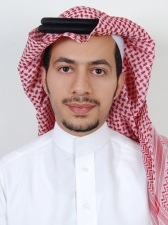 Assistant Professor 
Physics Department
Faculty of Science, ZulfiMajmaah university Research Interests:Radiation DetectorsNuclear acceleratorsHalf-lives of excited statesLanguage Skills Arabic, EnglishQualification (Career and University Education)Qualification (Career and University Education)Qualification (Career and University Education)2006B. Sc. Degree  Qassim University,  Kingdom of Saudi Arabia2009M.Sc. Degree Surrey University, England2013Ph.D Degree Surrey University, EnglandPh.D Degree CareerCareer2013-PresentAssistant Professor at Department of Physics , College of Science, Majmaah University , Saudi Arabia2013-PresentHead of Physics Department , College of Science, Majmaah University , Saudi Arabia2013- PresentVice Dean of scientific research and postgraduate studiesPublicationGamma-ray Fast-Timing Coincidence Measurements from the 18O+18O Fusion-Evaporation Reaction Using a Mixed LaBr3-HPGe Array; Applied Radiation and Isotopes, Volume 70, Issue 7, July 2012, 1337-1339.Electromagnetic transition rates in the N=80 nucleus 138Ce;  Phys. Rev. C. 87, 014323, (2013).Electromagnetic Transition Rate measurements in the N=80 Isotone, 138Ce;  J. Phys.: Conf. Ser. 381, 012057 (2012)Half-life of the I=4- Intruder State in 34P:M2 Transition Strengths Approaching the Island of Inversion; Phys. Rev. C 85, 064303 (2012).Half-life of the I= 4- Intruder State in 34P Using LaBr3: (Ce) Fast Timing; Phys.: Conf. Ser. 381 012063 (2012).Half-life of the 7Li-induced reactions for fast-timing with LaBr3: Ce detectors; AIP Conf. Proc. 1491, pp 93-96 (2012).Half-life of the yrast 2+ state in 188W: Evolution of deformation and collectivity in neutron-rich tungsten isotopes, Phys. Rev. C. 88, 044301 (2013)Half-life Measurements of Excited states in 132Te and 134Xe, Acta Physica Polonica B Vol. 44 (2013).Teaching Experience Teaching Experience Teaching Experience Teaching Experience Nuclear Physics IPhys. 481Majmaah UniversityConferencesConferencesConferencesConferencesIOP Nuclear Physics IOP Nuclear Physics England19/ 4/ 2010Nuclear Isomers: Structure and Applications  England  England21/5/2010Nuclear Physics  Poland  Poland6/9/2010Nuclear Structure Challenges with Radioactive Beams  Turkey  Turkey14/9/2010PRESPEC Decay Physics  England  England12/1/2011Nuclear and Particle Physics Divisional  England  England7/4/2011IRRMA-8 Industrial Radiation and Radioisotope Measurement Applications   USA   USA26/6/2011Practical Skills Microsoft OfficeLatex Writing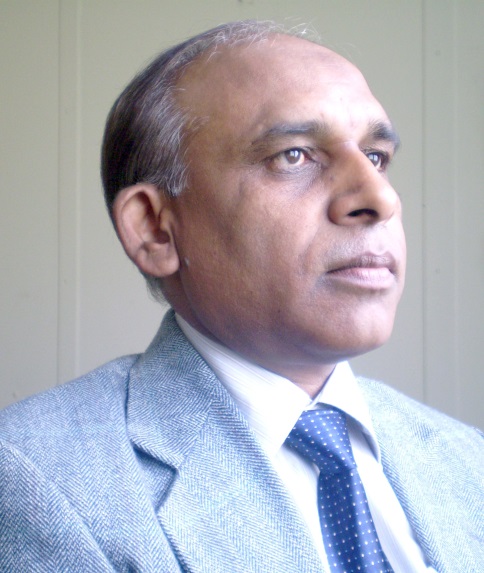 ProfessorDepartment of Physics  Faculty of Science, Al-Zulfi - 11932Majmaah University Research Interests:Research Interests:Nanostructure synthesis and CharacterizationNanostructure synthesis and CharacterizationNanostructured device fabrication and CharacterizationNanostructured device fabrication and CharacterizationSemiconductor materials and devices (3rd Generation Solar Cells)Semiconductor materials and devices (3rd Generation Solar Cells)Language Skills English (R,W,S), Urdu (R,W,S), Punjabi (R,W,S) and Arabic (R,W)Qualification (Career and University Education)Qualification (Career and University Education)Qualification (Career and University Education)1983B. Sc. Degree (Physics, Pure Mathematics, Applied Mathematics) University of Punjab, Lahore. Pakistan1986M.Sc. Degree (Physics) University of Peshawar, Peshawar, Pakistan.2006PhD Degree (Semiconductor Physics)Quaid-i-Azam University, Islamabad, PakistanTitle: Study of Deep Levels Associated with some Heavy Transition-Metals in MOCVD GaAs.Supervisor: Dr. M. Zafar Iqbal (Meritorious Professor).2009Post Doctorate (Nanotechanology,)Department of Electronic Materials Engineering (EME), Research School of Physical Sciences and Engineering (RSPhysSE), Australian National University (ANU), Canberra ACT-0200, AustraliaTitle: Experimental Study of Quantum Structured Optoelectronic Devices: Intermediate Band Solar CellsSupervisor: Professor Chennupati Jagadish                                        (Federation Fellow)CareerCareerShort Visits Short Visits Jul. 09-16, 2011Scanning Electron Microscope: Jeol JSM-6510LV/JSM-6610LV, One week Training  at Jeol Instruments Ltd. Tokyo, Japan Publication2014	M. Fakhar-e-Alam, Shubana Rahim, M. Atif, M. Hammad Aziz, M. Imran Malick, S. S. Z. Zaidi, R. Suleman, Abdul Majid, ZnO Nanoparticles as Drug Delivery Agent for Photodynamic Therapy, Laser Phys. Lett. 11, 0256012014	Sajad Hussain, Chuanbao Cao, Waheed S. Khan, Ghulam Nabi, Zahid Usman, Abdul Majid, Thamer Alharbi, Zulfiqar Ali, Faheem K Butt, Muhammad Tahir, Muhammad Tanveer, and Faryal Idress, "Cu2O/TiO2 nanoporousthin-filmheterojunctions: Fabrication and electricalcharacterization" Materials Science in Semiconductor Processing (Available online 28 November 2013) http://dx.doi.org/10.1016/j.mssp.2013.11.0182012	Nasar Ahmed, A. Majid, M. Rashid, B. Shakeela, Z. Aziz, Ayaz. Arif Khan, M. A. Khan, Naghma Haider and R. H. Siddiqui, Growth of Zn/ZnO core/shell system supported by indented sites, (manuscript: submitted to Nano Research Letters)2011	Muhammad Rafique, Matiullah, Saeed Ur Rahman, Said Rahman, Muhammad Ikram Shahzad, Bushra Azam, Ishfaq Ahmed, Abdul Majid & Muhammad Iqbal Siddique - Assessment of indoor radon doses received by the dwellers of Balakot – NWFP, Pakistan: a pilot study, Carpathian Journal of Earth and Environmental Sciences, 6, 133-140.2010	A. Majid, C. Jagadish, L. Fu and H. Tan, MOCVD grown Quantum Dot-in-a-Well Solar Cells, Key Engineering Materials, 442, p-398-403, Trans Tech Publications, Switzerland. 2009	Nazir A. Naz, Umar S. Quarashi, A. Majid and M. Zafar Iqbal, Ruthenium related deep-level defects in n-type GaAs, Physica B, 404, 4956.2008	M. Zafar Iqbal, A. Majid, Nazir A. Naz and Umar S. Qurashi, 4d transition-metal impurity rhodium in GaAs grown by metal-organic chemical vapor deposition, J. Appl. Phys., 104, 113708.2008	L. Fu, A. Majid, G. Jolley, S. Mokkopati, H. H. Tan, and C. Jagadish, Application of self-assembled quantum dots for optoelectronic devices, Australia Japan Nanophotonics Workshop ANU, Canberra, December 09-10. 2008	Khizar-ul-Haq, M. A. Khan, U.S.Qurashi and Abdul Majid, Interaction of alpha radiation with iron doped n-type silicon, Microelectronics Journal 39, 797.2007	Nazir A. Naz, Umar S. Qurashi, Abdul Majid, M. Zafar Iqbal, Doubly-charged state of EL2 defect in MOCVD grown Gas, Physica B, 401, 250.2007	Suleman Khan, Naseer Ahmed, Akhlaq Ahmad Khan Amanullah Khan and A. Majid, Lie Group Analysis of a linear Nonholonomic Dynamical System, Sci. Int. 19, 83. 2007	Abdul Majid, Efficient Low Level Signal Measuring Instrument Lock-In Amplifier, Sci. Echo, 15 July.2006	M. Zafar Iqbal, A. Majid, A. Dadgar and D. Bimberg, Electric-field-enhanced thermal emission from osmium-related deep level in n-GaAs, Advances in Science and Technology Vol. 46 pp. 73, Trans Tech Publications, Switzerland.2005	A. Majid, M. Zafar Iqbal, A. Dadgar and D. Bimberg, Osmium Related Deep Levels in MOCVD Grown GaAs, J. Appl. Phys., 98, 083709.2005	M. Zafar Iqbal,  A. Majid, A. Dadgar and D. Bimberg, Deep Levels in Osmium Doped p-type GaAs Grown by Metal-organic Chemical Vapor Deposition, 27th International Conference on the Physics of Semiconductors,, Arizona, USA. AIP Conf. Proc. 772, 147. 2005	A. Majid, M. Zafar Iqbal, A. Dadgar and D. Bimberg, Deep Levels in Ruthenium Doped p-type MOCVD GaAs, 27th International Conference on the Physics of Semiconductors, Arizona, AIP Conf. Proc. 772, 143. 2003	A. Majid, M. Zafar Iqbal, A. Dadgar and D. Bimberg, Deep Levels in Rhodium-Doped p-type MOCVD GaAs, Physica B, 340, 362.2003	M. Zafar Iqbal, A. Majid, A. Dadgar and D. Bimberg, Osmium Related Deep Levels in n-type GaAs, Physica B, 340, 358.2003	A. Majid, M. Zafar Iqbal, Shah Haidar Khan, Akbar Ali, Nasim Zafar, A. Dadgar and D. Bimberg., Characteristics of Deep Levels Associated with Rhodium Impurity in type GaAs, J. Appl. Phys., 94, 3115.2001	M. Zafar Iqbal, A. Majid, Shah Haidar Khan, Akbar Ali, Nasim Zafar, A. Dadgar and D. Bimberg., Rhodium Related Deep Levels in n-type MOCVD GaAs., Physica B, 308, p816-819.1999	M. Zafar Iqbal, U. S. Qurashi, A. Majid, Aurangzab Khan, Nasim Zafar, A. Dadgar and D. Bimberg., Deep Levels Associated with Alpha Irradiation of n-type MOCVD InP, Physica B, 273, 839.1997	A. Majid, A. Hussain and M. A. R. Khan, Determination of Optical Constant and Thickness of Zn0.9Cd0.1S Thin Films, Kashmir Res. J. N. Sci., Vol 1 (1), 27.1997	A. Majid and G. A Khan, A Proposed Automated Computerized Hall Profiling System for Characterization of Semiconductor Materials, Kashmir Res. J. N. Sci., Vol 1 (2), 87.xxxx	Abdul Majid, Effect of lambda correct electric field on emission rates of osmium related deep level in n-type Gas (Manuscript ready for submission).xxxx	A.Majid, C. Jagadish, L. Fu. and H. Tan, Luminescence behaviour of MO grown 10 layers Quantum Dot and quantum Well in GaAs, (to be submitted in Physica Status Solidi - Rapid Research Letters)  xxxx 	A.Majid, L. Fu. H. Tan  and C. Jagadish, Comparison of MO grown AlGaAs and InGaAs Dot-in-a-Well Intermediate Band Solar Cells, (manuscript in process for Applied Physics Letters) Conference PresentationsNov. 07-11, 2010	Fu, L.  Jolley, G.  Lu, H.F.  Majid, A.  Tan, H.H.  Jagadish, C., Temperature effect on device characteristics of InGaAs/GaAs quantum dot solar cell, 23rd Annual Meeting of the IEEE Photonics Society, 2010, Denver, CO,.Dec. 14-16, 2009	Fu, L.  Jolley, G.  Mokkapati, S.  Majid, A.  Lu, H.F.  Tan, H.H.  Jagadish, C. III–V quantum dots for optoelectronic device applications, International Conference on Computers and Devices for Communication, 2009 (CODEC 2009). Kolkata Print ISBN: 978-1-4244-5073-2 INSPEC Accession Number: 11136798, Date of Current Version: 05 February 2010. Dec. 09–11, 2009	L. Fu, G. Jolley, A. Majid, S. Mokkapti, H. H. Tan, and C. Jagadish, Application of self-assembled quantum dots for optoelectronic devices, International Conference on Advanced Nanomaterials and Nanotechnology (ICANN-2009) Guwahati, Assam (India),.Jun. 26-31, 2002	A. Majid, M. Zafar Iqbal, Akbar and Ali, A Hole Emitting Metastable Defect in n-type GaAs, presented at 27th  International Nathiagali Summer College; Nathiagali, NWFP, Pakistan. Jun. 26-31, 2002. 	A. Majid, M. Zafar Iqbal, Akbar and Ali Extended Defect of Rhodium in MOCVD Grown n-GaAs, presented at 27th International Nathiagali Summer College; Nathiagali, NWFP, Pakistan. Jul. 02- 08, 2001	A. Majid, M. Zafar Iqbal and Akbar Ali, Investigation of Rhodium Related Deep Levels in MO Grown n-GaAs, presented at 26th International Nathiagali Summer College; Nathiagali, NWFP, Pakistan.Nov. 20-22, 2000.	A. Majid, S. H. Khan, M. Zafar Iqbal and Akbar Ali, Deep Level Transient Spectroscopy of Rhodium Doped n-GaAs, presented at 8th National Symposium on “Frontiers in Physics”, Govt. College University, Lahore. Nov. 20-22, 2000	S. H. Khan, A. Majid, M. Zafar Iqbal and Akbar Ali, Field Effect on Thermal Electron Emission from Rhodium in n-GaAs, presented at 8th National Symposium on “Frontiers in Physics”, Govt. College University, Lahore.Teaching ExperienceTeaching ExperienceTeaching ExperienceTeaching ExperienceSemiconductorsPHYS473BS PhysicsMajmaah University, College of Science, Al-Zulfi, Saudi Arabia.Solid State PhysicsPHYS471BS PhysicsMajmaah University, College of Science, Al-Zulfi, Saudi Arabia.Method of Mathematical PhysicsPHYS203BS PhysicsMajmaah University, College of Science, Al-Zulfi, Saudi Arabia.Solid State PhysicsPHY-5602M.Sc. Physics.University of Azad Jammu and Kashmir, Muzaffarabad, PakistanPhysics Lab-VI: Solid State PhysicsPHY-5606M.Sc. Physics.University of Azad Jammu and Kashmir, Muzaffarabad, PakistanElective Advance Course-I: :(Solid State Physics): Band Theory of SolidsPHY-636M.Sc. Physics.University of Azad Jammu and Kashmir, Muzaffarabad, PakistanElective Advance Course-II :(Solid State Physics) Dielectric and Magnetics properties of SolidsPHY-646M.Sc. Physics.University of Azad Jammu and Kashmir, Muzaffarabad, PakistanElective Advance Course-CompositeAdvance topics in Solid State Physics (Research Students)M.Sc. Physics.University of Azad Jammu and Kashmir, Muzaffarabad, PakistanPhysics of SemiconductorsPHY-7105M.Phil./Ph.D.University of Azad Jammu and Kashmir, Muzaffarabad, PakistanPhysics of Semiconductors DevicesPHY-7205M.Phil./Ph.D.University of Azad Jammu and Kashmir, Muzaffarabad, PakistanNanoscience and technologyPHY-7214M.Phil./Ph.D.University of Azad Jammu and Kashmir, Muzaffarabad, PakistanElectrodynamics.PHY-7102M.Phil./Ph.D.University of Azad Jammu and Kashmir, Muzaffarabad, PakistanMaterial Studies Of Electron EmissionPHY-7211M.Phil./Ph.D.University of Azad Jammu and Kashmir, Muzaffarabad, PakistanDefects In Materials And Measuring TechniquesPHY-7212M.Phil./Ph.D.University of Azad Jammu and Kashmir, Muzaffarabad, PakistanSurface Science And Scanning TechniquesPHY-7213M.Phil./Ph.D.University of Azad Jammu and Kashmir, Muzaffarabad, PakistanSupervision of Research Students:Ph.D. Research Thesis: (Listed as Enrolment Year)2012	Nasar Ahmed, Synthesis and characterization of Metal Oxide Core/shell system for drug delivery.  (Status: Research work in progress)2012	Muhammad Rashid Khan, Doping effect of transition metals in ZnO teterapods for device fabrication. (Status: Research work in progress)2011	Muhammad Athair, Optical Properties of Quantum Structured Semiconductor Materials for Solar Cells. (Status: Research work in progress)M. Phil. Research Thesis: (Listed as Enrolment Year)2012	Khurrum Shahzad, Study of Chemical Vapour Deposition () System for fabrication of Zinc Oxide nanostrucures (Status: Research work in progress)2012	Majid Khalil, Characterization of thermally annealed  ZnO nano-structures (Status: Research work in progress)2012	Shahbana Raheem, Biomedical applications of ZnO nanoparticles  (Status: Research Lab work completed Thesis  write-up in progress)2012	Bushra Aziz, Irradiation Effect on ZnO Nano Structures  (Status: Thesis submitted for evaluation)2011	Muhammad Iftikhar, n-ZnO/p-Si Based junction Diode and its Characteristics (Status: Thesis submitted for evaluation)2011	Nasar Ahmed, Fabrication and Characterization Zn/ZnO Core/Shell System (Status: Completed/Awarded)2011	Muhammad Rashid Khan, Catalyst Assisted Growth and Characterization of ZnO Nano-Structures (Status: Completed/Awarded)2011	Shakeela Bibi (in progress), Dark Current Analysis of Quantum Dot Intermediate Band Solar Cell, (Status: Completed/Awarded)2011	Zubia Aziz (in progress), Study of Nanoporous Anodic Aluminium Oxide   (Status: Completed/Awarded)M.Sc. Student's Reports:2012	M. Umar Fayaz, Characterization of Cobalt doped ZnO nanoparticle2012 	Usman Hamza and Tousef Ahmed, Characterization of Cadmium doped ZnO Tetrapods.2011	Atif Bashir, Synthesis and Characterization of Metal doped ZnO nano particles.2011	Jan Muhammad, Study of size dependent parameters on Synthesis of Copper doped ZnO nano particles2009	Mohammad Habib Yasin and Mohammad Asif Latif, Effect of Etching Parameters on Porosity of Fabricated Porous Silicon. 2009	Ghazala Razaq, Raqia Khatoon and Mizrah Tariq, Optical properties of thermally annealed chlorine doped Zn0.2Cd0.8S.2008	M. Rashid Khan, Raja Kurram Shazad and Wajid Taj, Fabrication of Porous p-type Silicon.2007	Muhammad Yousaf, Energy Band Structure of Carbon Nanotubes using Atomistix Virtual Nano Lab.2007	Saeed-ul Hassan Gilani, Fabrication of porous on n-Type Silicon. 2007	Ishtiaq Ahmed and Naeem Akhtar, Study of Organic Light Emitting Diode.2007	Darakhshanda Jabeen, Study of Fabrication of porous on p-Type Silicon.2006	Habib-ur-Rehman, Study the Formation Porous Silicon. 2006	Khalid Mehmood, Fabrication & Characterization of Carbon Nanotubes.2006	Zulqar-Nain Habib, Fabrication and Characterization of Metal Nanotubes. 2006	Mohsin Rafique, Study and numerical calculation of electronic structure of Si.2006	Tariq Aziz, Study of electronic structure of GaAs with the help of Density Function Theory. 1996	Akhtar Hussain and M. Abdul Rauf Khan, Optical Properties of Chlorine Doped Zn0.9Cd0.1S Thin Films.1992	Akram-ul-Haq, Optical Properties of  ZnxCd1-xS  Thin Films Evaporated by Electron Bombardment.1990	Nigahat G. M. and Fauzia Tayyiab, Temperature Dependent Electrical Conductivity of Doped Germanium.1990	Ajaz Hassan Raza, Temperature Dependent Hall Effect of Doped Germanium.1989	Abdul Hamid Khan, Measurement of Lattice Parameters of Potassium Bromide by X-Ray Diffraction.1989	Muhammad Rafique, Study of Lattice Parameters of Sodium Chloride.1989	Najam-ul Hassan, Determination of Lattice Parameters of Potassium Iodide by X-Ray Diffraction.Projects/Reports:2010-2011	AJ&K University research support project - Fabrication and Characterisation of Porous Silicon. (In progress) 2010-2011	HEC project maintenance of Scientific equipments (Scanning electron microscope: Jeol JSM-6510LV) (Done final report submitted).2008-2009	Post Doctoral Research Report on Experimental Study of Quantum Structured Optoelectronic Devices: Intermediate Band Solar Cells, Submitted in partial fulfilment of requirement of postdoctoral fellowship of Higher Education Commission (HEC) of Pakistan/Australian National University (ANU) Department of Electronic Materials Engineering (EME), Research School of Physical Sciences and Engineering (RSPhysSE), Canberra ACT-0200, Australia1995-1996	University/ U.G.C. Project - Characterisation of some Technologically important Materials in Thin Films form (done and facilitated the two M.Sc. research projects).1999-2005	Commission of European Communities project No. CI1-CT93-0076. A partially supported for Collaborative Study on Transition Metal Doped III-Vs Compound Semiconductors (Done as research project of Ph.D.)xxxx		HEC Infrastructure Facilities project: Provision of Liquid Nitrogen Plant: A Basic Infrastructure for Experimental Sciences “Cryogenics, Key to Advanced Science and Technology” (submitted via UAJK).Training Experience Mar. 10-13, 2011	Sputter coater: Jeol JFC-1600 Jun 15-20, 2010	Fourier Transform Infrared Spectrometer: Perkin Elmer Spectrum 100 with ATR May 23-26 2010 	UV-Visb-IR Spectrometer: Perkin Elmer Lambda-950 Computer Courses:Oct. 1989 - Jan. 1990, 	FORTRAN-77, Computer Centre, Azad Jammu and Kashmir University (AJ&KU), Muzaffarabad, Pakistan.Jan. 1987 to Aug. 1987	Computer Orientation, P.O.F. Welfare Computer Centre, Wah Cantt, Pakistan.Technical Courses:Oct. 1983 to May 1984,	Electrician Course, Allama Iqbal Open University, Islamabad, Pakistan.Oct. 1982 to May 1983, 	Electrical Wiring, Allama Iqbal Open University, Islamabad, Pakistan.Jun. 1977 to Jan. 1978,	Photography, London Institute of Photography (Pvt), Karachi, Pakistan. Conferences/ Seminar OrganizedConferences/ Seminar OrganizedJune 08, 2011	Seminar on “Vacuum Science and Technology”, University of Azad Jammu and Kashmir, Muzaffarabad.April 12-14, 2004	Tutorial Course and Symposium on Topics in Semiconductors, Quaid-i-Azam University, Islamabad, Pakistan. April 15-17, 2004	Workshop on Nanotechnologies, Quaid-i-Azam University, Islamabad, Pakistan.April 08-10, 1999	Tutorial Course and Symposium on Topics in Semiconductors, Quaid-i-Azam University, Islamabad, Pakistan. Computer Experience Application ProgrammesMicrosoft Windows, Origin, Sigma Plot, Microsoft Excel, Microsoft Word, Microsoft Power Point, Corel Draw, Adobe PhotoShop, Home suite, Netscape composer etc.Membership of Scientific and Technical SocietiesLife member Pakistan Institute of Physics (PIP), Lahore, Pakistan.Life member Pakistan Society for Semiconductor Science and Technology (PS3T), Quaid-i-Azam University, Islamabad; Pakistan.Member Pakistan Physical Society (). Islamabad; Pakistan.Associate Member, Institute of Nanotechnology (IoN), USA.Member Test and Technology Technical Council (tttc), USA, a sister society of IEEE, USA.Member, The Australian Research Council Nanotechnology Network (ARCNN), Australia.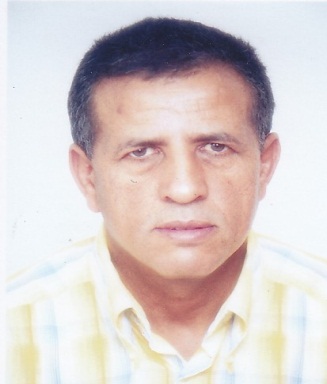 Full Professor
Physics Department
Faculty of Science, ZulfiMajmaah university Research Interests:-Solid state physics and semiconductors.-Theoretical study and electrical characterization of electrically active defects in semiconductors by technical DLTS (Deep Level Transient Sectroscopy), C (V), I (V) and G ()._ Photovoltaic cells_ Quantum MechanicsLanguage Skills Arabic- English – FrenchQualification (Career and University Education)Qualification (Career and University Education)Qualification (Career and University Education)B. Sc. Degree (Physics) " Good" Faculty of Science ofTunis, Tunis UniversityMS. C. Degree (Mathematics) " Good"Physics of semiconductor Central School of Lyon FrancePhD Degree (Physics )" Right Honorable " Internal part at Faculty of Science ofTunis, Tunis University External part Laboratory of  Solid Physics group,  University of Paris VI Jussieu Paris FrancePhD Degree (Physics )CareerCareer__Full Professor   Faculty of Science of Monastir  University of  Monastir Tunisia  01/9./2001 to now__ Head of department of physics Faculty of Science of Monastir  University of  Monastir Tunisia  01/7./2008 to 31/08/2011__Associated Professor  Faculty of Education in Salalah Oman   10/30/1998 to 01/09/2001__ Head of Unit Physics Faculty of Education in Salalah Oman   10/30/1998 to 01/09/2001__Associated Professor  Faculty of Science of Monastir  University of  Monastir Tunisia  10/03/1993 to 30/10/1998__Assistant Professor Faculty of Science of Monastir  University of  Monastir Tunisia  01/15/1989  to  03/10/1993.__Assistant Faculty of Science of Monastir  University of  Monastir Tunisia  10/20/1982 to 01/15/1989__Professor of the Higher Institute of Mathematics   Sousse  University of Sousse Tunisia01/10./2011 to 01/23/2013__Full Professor    Higher Institute of Military Sousse Tunisia 01/09./2002 to 30/06/2005Short Visits __A working visit to France in Lille laboratory IEMN Lille (France) for a week in the scope of a contract CMCU between Tunisia and France I was the Head of Mission.__A working visit to France in Lyon LPM for a week in the scope of a contract CMCU between Tunisia and France. I was the Head of Mission.__Working visit to Morocco in Mohammedia School of Science and Technology for a week in the scope of a contract between Tunisia and Morocco, I was the Head of Mission__ Post doc (6 months) L PM Laboratory INSA of lyon France__ Post doc (6 months) Laboratory of Solid Physics Group Paris VI University Jussieu FranceShort Visits __A working visit to France in Lille laboratory IEMN Lille (France) for a week in the scope of a contract CMCU between Tunisia and France I was the Head of Mission.__A working visit to France in Lyon LPM for a week in the scope of a contract CMCU between Tunisia and France. I was the Head of Mission.__Working visit to Morocco in Mohammedia School of Science and Technology for a week in the scope of a contract between Tunisia and Morocco, I was the Head of Mission__ Post doc (6 months) L PM Laboratory INSA of lyon France__ Post doc (6 months) Laboratory of Solid Physics Group Paris VI University Jussieu FrancePublication1-Direct-current and radio-frequency characteristics of passivated AlGaN / GaN / Si high electron mobility transistors.• H. Mosbahia, M. Gassoumi, Houcine Mejri,, C. Gaquièred,• M.A. Zaidi, H. MaarefCurrent Applied Physics Current Applied Physics 2013•2-Deep traps responsible for capacitance hysteresis in AlGaN / GaN FAT-HEMT'sM. Charfediine M. A. Zaidi, H. Maaref	    JOURNAL OF OPTOELECTRONICS AND ADVANCED MATERIALS Vol. 17, No.7-8, July - August 2013, p. 130 - 135 3-Numerical Investigation of Kink Effect Correlated with Defects in AlGaN / GaN High Electron Mobility Transistors.M. Charfeddine, M. A. Zaidi and H. MaarefJournal of Computational and Nanoscience Vol. 10, 1-7, 20134- Analysis of Deep Levels in AlGaN / GaN High Electron Mobility Transistor on Si Substrate Using Capacitance DeepLevel Transient SpectroscopyM. Charfeddine H. Mosbahi, MA Zaidi, and H. Maaref  Advanced Science,Engineering and Medicine Vol. 5, pp. 1 to 4.20135- -Direct-current and radio-frequency characteristics of passivated AlGaN / GaN / Si high electron mobility transistorsH. Mosbahi, M. Gassoumi, Imen Saidi, Houcine Mejri C. Gaquière M.A.Zaidi H. Maaref Current Applied Physics 13 (2013) 1359-13646-Effect of surface passivation by SiN/SiO2 of AlGaN / GaN high-electron mobility transistors on Si substrate by deep level transient spectroscopy methodMalek GASSOUMI *, Hana MOSBAHI, Mohamed Ali ZAIDI, Christophe GAQUIERE, Hassen MAAREF  Journal of Semiconductors, Volume 47, Issue 7. (2013(7-Critical behavior in Fe-doped manganites La0.8Ba0.2Mn1-xFexO3x = 0.15 and x = 0.2S.Ghodhbane, A.Dhahri. N.Dhahri, J.Dhahri, M.A.Zaidi  Journal of Alloys and Compounds Journal of Alloys and Compounds8-  2-D Theoretical Model for Current-Voltage Characteristics in AlGaN/GaN HEMT's. Charfeddine, Manel; Belmabrouk, Hafedh; Zaidi, Mohamed Ali; Maaref, HassenJournal of Modern Physics (21531196) . Aug2012, Vol. 3 Issue 8, p881-886. 6p.9- Electrical characterization of  of AlGaN/GaN HEMTs ON Si substrate  H. Mosbahia, M. Gassoumia,, H. Mejrib , M. A. Zaidi, C. Gaquiere, H. MaarefJournal of Electron Devices, Vol. 15, 2012, pp. 1225-1231 
10- Theoretical investigation of kink effect with deep defects and temperature in AlGaN/GaN HEMTsM. CHARFEDDINEa*, H. MOSBAHIa, M. A. ZAIDIa,b , H. MAAREFa Journal of Electron Devices, Vol. 15, 2012, pp. 1225-123111- Poole-Frenkel assisted emissions from a barrier trap in AlGaN / GaN / Si HEMTs"Malek GASSOUMI, Houcine MEJRI, Christophe GAQUIERE, Mohamed Ali ZAIDI, Hassen MAAREF  Journal of Electron Devices, Vol. 11, 2011, pp. 538-5412- Electrical Characterization of Traps in AlGaN / GaN FAT-HEMT's on Silicon Substrate by CV and DLTS MeasurementsزManel Charfeddine, Malek GASSOUMI *, Hana Mosbahi, Christophe Gaquiére, Mohamed Ali Zaidi1, Hassen Maaref.  Journal of Modern Physics, Vol. 2 (10), p. 1229 (2011(13- Electron traps studied in AlGaN / GaN HEMT on Si substrate using capacitance deep level transient spectroscopy.H. MOSBAHI, M. GASSOUMI, M. CHARFEDDINE, M A. ZAIDI, C. GAQUIERE, H.MAAREFJournal of Optoelectronics and Advanced Materials Vol.12 (11), (2010)14- Deep levels in AlGaN/GaN HEMTs on silicon substrate are characterized by current deep level transient spectroscopyH. MOSBAHI, M. GASSOUMI, C. GAQUIERE, M. A. ZAIDI, H. MAAREF Optoelectronics and Advanced Materials – Rapid Communications,Vol 4(11); (2010), p. 178315- Deep levels in AlGaN / GaN HEMTs on silicon substrate are characterized by current deep level transient spectroscopy..MOSBAHI, M.GASSOUMI, C.GAQUIERE, M.A.ZAIDI, and H.MAAREF MADICA 2010», Tabarka (Tunisie) 16- Investigation of deep levels in AlGaN/GaN HEMTs on silicon substrate by conductance deep level transient spectroscopy H. Mosbahi, M. Gassoumi, M. Charfeddine, C. Gaquiere, M.A. Zaidi, H. MaarefDesign and Technology of Integrated Systems in Nanoscale Era (DTIS), 2010 5th International Conference on; 04/201017- Deep level investigation by capacitance and conductance transient spectroscopy  in AlGaN/GaN/SiC HEMTs M. GASSOUMI, B. GRIMBERT, M. A. POISSON, . FONTAINE,  M. A. ZAIDI,  C. GAQUIERE   JOURNAL OF OPTOELECTRONICS AND ADVANCED MATERIALS, Vol. 11, No.  11, November 2009, p. 1713 - 171718-  AlGaN / GaN / Si HEMT's and capacitance deep level transient spectroscopy (DLTS) • H. Mosbahi, M. Gassoumi, M.A. Zaidi, C. Gaquiere, H. Maaref  International Meeting onMaterials for Electronic Applications, IMMEA 200919-Electronic properties of multi-quantum dot structures in Cd 1-xZn xS alloysemiconductors.Safta, N., Sakly, A., Mejri, H., Zaïdi, M.A.       European Physical Journal B  53  (2006)  20- Effects of high doping on the bandgap bowing for AlxGa1-xNSafta, N., Mejri, H., Belmabrouk, H., Zaïdi, M.A.  Microelectronics Journal  (2006) 37  (11)  PP. 1289 - 1292  21- Electric field effect on the electron emission from Te-DX in AlxGa1-xAs  L. Bouzrara, R. Ajjel, H. Mejri,  M.A. Zaidi, H. Maaref 	Materials Science and Engeneering C 26 (2006) 580-58222-  Alloy splitting of Te-DX in AlxGa1-xAs analysis using the deep level transient spectroscopy technique L. Bouzrara, R. Ajjel, H. Mejri,  M.A. Zaidi, H. Maaref 	Microelectronics Journal  37 (2006) 586-59023- “ Excitonic recombination processes in GaAs grown by close space vapor transport ” L. Bouzrara, R. Ajjel, H. Mejri,  M.A. Zaidi, S. Alaya, J. Mimila-Arroyo, H. Maaref 	Microelectronics Journal  35 (2004) 577-58024- Electron traps in metal organic chemical vapor deposition grown Ga1-xAlxAs .R Ajjel,L. bouzrara , M.A.Zaidi,  H.Maaref and G.Bremond, 	Physica (B).15-19 (2003).25- Poole Frenkel assisted emission from donor level Chromium doped GaP.R Ajjel, M.A.Zaidi, G.Bremond, G.Guillot and J.C.Bourgoin. .Applied. Phys. Lett. 72,302 (1998)26- The Dx Center in GaAsP alloys   M.M.Ben Salem, M.A.Zaidi, M Zazoui, H Maaref and J.C.Bourgoin	Phys.State.Sol.(b) 209, 363-374 (1998)27- Deep level analysis of n type in GaAl1-xPx alloys.  M.M.Ben Salem, M.A.Zaidi, H Maaref and J.C.BourgoinJ.Applied.Phys. 78,4004 (1995).28- Defects in electron GaAlAs alloys M.A.Zaidi, H.Maaref,  M.Zazoui and J.C.Bourgoin	. J.Applied.Phys. 74,284 (1993)29- Defects in electron GaAlAs alloys  M.A.Zaidi, H.Maaref,  M.Zazoui and J.C.Bourgoin	 J.Applied.Phys. 74,284 (1993)30- Hole capture cross section of  Dx centers in Ga1-xAlxAs.M.A.Zaidi, H.Maaref, M.Zazoui and J.C.Bourgoin	23	 Phys. Rev. B 44, 7987 (1991)30- Defects in electron irradiated  n –type GaP and GaInP. M.A.Zaidi, H Maaref, M.Zazoui and J.C.Bourgoin	Materials Science Forum Vol.143-147 (1994)31- Defects in electron irradiated GaInPJ.Kryniki, M.A.Zaidi, M.Zazoui, H.Maaref, J.C.Bourgoin, M.Diforte Poisson, Chrynlinsky, SL.Delage and H.Blank J.Applied.Phys. 74,260 (1993)32- Recombination Centers in Czochralski grown p type .M.Zazoui , M.A.Zaidi, J.C.Bourgoin and G.StrooblJ.Applied.Phys. 74,3944 (1993)33- Minority carrier cross section of  the EL2 defects in GaAs.M.A.Zaidi, H.Maaref, and J.C.Bourgoin	Applied. Phys.Lett.(1992)34- Poole Frenkel emission deep levels in electrons Germanium.M.A.Zaidi, H.Maaref and J.C.BourgoinSemicond. Science Technol. 4, 93(1989)Teaching Experience Teaching Experience Teaching Experience Teaching Experience Classical mechanicsElectromagnetism ُElectronicsElectrostaticMagnetostaticgeneral physicalmodern Physicsoptical instrumentsGeometric opticsMathematicsPhysical opticsRelativityWaves and vibrations Quantum Mechanics 1  Quantum Mechanics 2Fluid mechanicsٍSemi-conductorProperties of matterElectrical characterization of componentsPhysics of Solids IPhysics of Solids IIGroup theoryQuantum Mechanics 3Training Experience Training Experience Training "Deep level transient Spectroscopy " Monastir University , TunisiaTraining "Deep level transient Spectroscopy " Monastir University , TunisiaTraining "Optical Deep level transient Spectroscopy ", INSA of lyon FranceTraining " Electron beam processing or electron irradiation ", University Paris V FranceTraining "Optical Deep level transient Spectroscopy ", INSA of lyon FranceTraining " Electron beam processing or electron irradiation ", University Paris V FranceConferencesTunisia France Physics Conference                                                                  2000Conference on Semiconductor and applications                                                   2004 Conference "missing mass"                                                                        1993Practical Skills Degree in Mathematicshe French languageComputer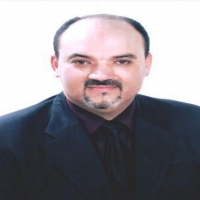 Associated Professor 
Physics Department
Faculty of Science, ZulfiMajmaah university Research Interests:Experimental high energy physicsQuark gluon plasmaHeavy ion InteractionsQualification (Career and University Education)Qualification (Career and University Education)Qualification (Career and University Education)Ph.D in (Physics ) )High Energy PhysicsUniversity of Rajasthan-Jaipur-INDIA-awarded on March 2003M.Sc (Physics) Nuclear PhysicsDr. B. S Marathwada University- Aurangabad – India, awarded on Apr 1996. Placed in Second Division.B.Sc (Physics)PhysicsDr. B. S Marathwada University- Aurangabad – India, awarded on Apr 1996. Placed in Second Division.2011-2014Associated professor ( Al Majmaah University)KSA2011-2011, July Dean of science faculty (al-Hussein Bin talal University)2011Associated professor (al Hussein bin talal university)2010-2011Vice Dean of Science faculty Al-Hussein B T U, Ma’an, Jordan2008 sep-2009Dean of Science faculty (acting) Al-Hussein B T U, Ma’an2004, apr- 2008, Sep  Vice Dean of Science faculty Al-Hussein B T U, Ma’an, Jordan2008, Apr  Head of Physics department , Al-Hussein B T U,  Jordan2004     Asst Poff, Al-Hussein Bin Talal University, Ma’an, Jordan2002-2003Teaching, Granada College affiliated to,Balqa University, JordanIndustry collaborationN/APatents and proprietary rightN/ALast PublicationHanan H. Saleh & Mohammad Abu Shayeb” Natural radioactivity distribution of southern part of Jordan (Ma′an) Soil, Annals of Nuclear Energy (Impact Factor: 0.8). 01/2014; 65:184–189Mohammad abu Shayeb (2014) Photon multiplicity distributions for Pb+Pb, Nb & Ni interactions. submitted 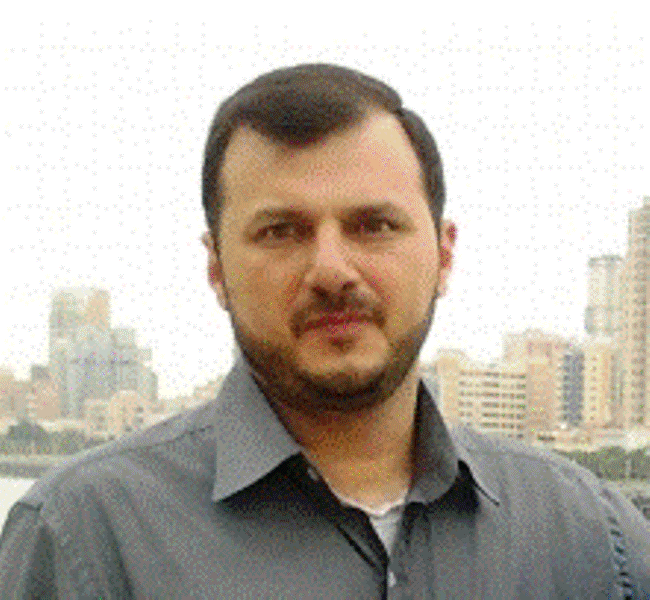 Assistant Professor
Physics Department
Faculty of Science, ZulfiMajmaah university Research Interests:Polymer crystallization, characterization, and processingLanguage Skills Arabic (native), English.Qualification (Career and University Education)Qualification (Career and University Education)Qualification (Career and University Education)1987-1991B. Sc. Degree (Physics) College of Science / University of Jordan / Jordan1992-1994MS. C. Degree (Physics/Laser and modern spectroscopy) College of Science / Aligahr Muslim University / IndiaFirst Division1996-2002PhD Degree (Materials Science)College of Materials Science and Engineering / University of Tennessee / USA.PhD Degree (Materials Science)CareerCareer2009-2012Head of physics department College of science in al-Zulfi / Majmaah University / Saudi Arabia2006-recentAssistant Professor College of science in al-Zulfi / Majmaah UniversitySaudi Arabia2004-2006Researcher Department of design and mechanical technology / Royal Scientific Society (RSS) / JORDAN2003-2004Physics Teacher for IGCSE classes, Rawdat Al-Ma’aref Schools & College / JORDANShort Visits Short Visits PublicationCrystallization of ethylene-octene copolymers at high cooling rates. Wagner, J., Abu-Iqyas, S., Monar, K., and Phillips, P. J.; Polymer (1999), 40(16), 4717-4721.The Influence of sequence length distribution on the linear growth of ethylene-octene copolymers. Annual Technical Conference -Society of Plastics Engineers (1998), 56th (Vol. 2), 1516-1520.The effect of adding thiacalix[4]arene compound on polypropylene/clay nanocomposite. The international conference on Materials Science and its Applications “development and Innovation”. Feb. 2012. Taif, KSA.Chain-extended  in Ethylene-Octene Copolymers. American Physical Society (APS). March meeting 2002. Indianapolis, Indiana. USAPhase Diagrams and Phase Transformations in Ethylene-Octene Copolymers. American Physical Society (APS). March meeting 2002. (Poster session) Indianapolis, Indiana. USAThe Influence of Regime on Band Spacing in an Ethylene Copolymer. American Physical Society (APS). March meeting 2002. Indianapolis, Indiana. USACrystallization of Polyethylene and its Octene Copolymers Over a  of Supercooling. American Physical Society (APS). March meeting 2001. (Poster session) Portland, OR. USAThe crystallization mechanism of (metallocene) Ethylene-octene copolymer (LLDPE) as a function of the applied pressure. American Physical Society (APS). March meeting 2001. . USAThe Influence of sequence length distribution on the linear growth of ethylene-octene copolymers. Annual Technical Conference -Society of Plastics Engineers (ANTEC) (1998), Atlanta, GA. USA“The effect of pressure and temperature on the mechanical properties of polymer/clay nanocomposites” Grant number SR-S-007-040 funded by SABIC. (2007)“The effect of adding thiacalixarene compounds on the exfoliation and intercalation of polypropylene / clay nanocomposites”. Grant number SR-S-009-040 funded by SABIC. (2009)“The effect of the digestive juice enzymes on the biodegradation of polyethylene/montmorillonite nanocomposites after its exposure to UV radiation”. Grant number SR-S-009-001 funded by SABIC, (2009).Teaching Experience Teaching Experience Teaching Experience Teaching Experience General Physics IPHYS 201College of Science / ZulfiMajmaah UniversityGeneral Physics IIPHYS 202College of Science / ZulfiMajmaah UniversityModern PhysicsPHYS 351College of Science / ZulfiMajmaah UniversityModern Physics Lab.PHYS 494College of Science / ZulfiMajmaah UniversityElectromagnetism Lab.PHYS 393College of Science / ZulfiMajmaah UniversityQuantum mechanics IPHYS 352College of Science / ZulfiMajmaah UniversityQuantum Mechanics IIPHYS 453College of Science / ZulfiMajmaah UniversityAtomic and Molecular PhysicsPHYS 454College of Science / ZulfiMajmaah UniversityGeneral Physics for medicine and dentistry studentsPHYS 145College of Medicine / MajmaahMajmaah UniversityGeneral Physics for medicine and dentistry studentsPHYS 145College of Dentistry / ZulfiMajmaah UniversityConferencesConferencesConferencesThe international conference on Materials Science and its Applications “development and Innovation”.Taif, KSAFeb. 2012American Physical Society (APS).Indianapolis, Indiana. USAMarch meeting 2002American Physical Society (APS).Portland, OR. USAMarch meeting 2001Annual Technical Conference -Society of Plastics Engineers (ANTEC)Atlanta, GA. USA1998Training Experience “DSC, TGA, DMA Rheology” Annual workshop series presented by TA instruments, Knoxville TN 1999.“Cambridge international diploma for teachers and trainers” Training course, conducted by Cambridge International Examinations at the British Counsil, Amman 2003“ISO/IEC 17025 Application and Requirements” Training course conducted by the Quality Assurance Department/ Royal Scientific Society, , October 2004.“Innovation Promotion and Technology Commercialization Workshop” A workshop presented by the Royal Scientific Society (RSS),  for Technology (PSUT) and the Higher Council for Sciences & Technology (HCST).  14th and 15th September 2005A seminar was addressed on the modified atmosphere packaging as part of "The improvement and marketing of the fresh produce" workshop organized by the     (), July 2004. “Introduction to electronics” A training course aimed to train high shool teachers in Al-Zulfi on how to: identify the different circuit components, connect electric circuits, and measure the electric parameters.Practical Skills ICDLOptical Microscope, Electron microscopes, FTIR, Mechanical testing machines.DSC, X-ray Diffraction.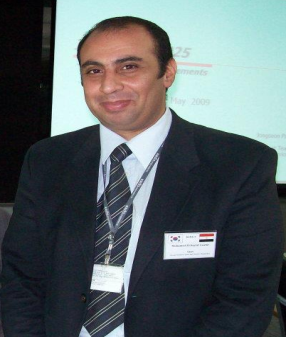 Associate Professor 
Mathematics Department
Faculty of Science, ZulfiMajmaah university Research Interests:Materials synthesis and characterizationUltrasonic, FTIR, XRD (Radial Distribution Function for amorphous materials), Thermal properties using (DSC & DTA) Raman spectroscopy, Polarized light optical microscope and UV-VIS spctrophotometry.Nano materialsLanguage Skills English (very good reading and writing), Duetsch (little experience in reading and writing) and Arabic (excellent reading and writing).Qualification (Career and University Education)Qualification (Career and University Education)Qualification (Career and University Education)B. Sc. Degree  (Biophysics) B. Sc in Biophysics – Faculty of Science – Cairo University (1993) with grade (Very Good) for the average of 4 years.MS. C. Degree (Biophysics) M. Sc in Ultrasonic characterization of materials entitled “Ultrasonic Investigation of Some Rubber Blends for Preparing Ultrasonic Phantom” Faculty of Science-Biophysics Department - Cairo University, (2001).PhD Degree (Physics )Ph.D in Ultrasonic characterization of materials entitled "Ultrasonic Velocity and Attenuation Measurements for Characterizing Some Tellurite Glasses", Faculty of Science - Physics Department - Menia University, (2005).PhD Degree (Physics )CareerCareer(1996)Demonstrator at Department of Ultrasonic, National Institute for Standards – EGYPT, (1996).(2001)Assistant Lecturer at Department of Ultrasonic, National Institute for Standards – EGYPT, (2001).(2005)Assistant Professor at Department of Ultrasonic, National Institute for Standards – EGYPT, (2005). (2010)Associate Professor at Department of Ultrasonic, National Institute for Standards – EGYPT, (2010).(2010) - ContinueAssociate Professor at Department of Physics , Faculty of Science, Majmaah university , Saudi Arabia, (2010) - Continue.Short Visits Short Visits 1999Technical University of Denmark – Industrial Acoustics Department -Lyngby – Copenhagen2007Germany, Darmstadt, in a post doc - DFG fellowship2009KRISS - Soul - South KoreaPublicationPublication1- M. A. Sidkey, A. A. Yehia, N. A. Abd El Malak and M. S. Gaafar, “Compatibility Studies on Some Rubber blend Systems by Ultrasonic Techniques”, Materials Chemistry & Physics, 74, 23-32, (2002).1- M. A. Sidkey, A. A. Yehia, N. A. Abd El Malak and M. S. Gaafar, “Compatibility Studies on Some Rubber blend Systems by Ultrasonic Techniques”, Materials Chemistry & Physics, 74, 23-32, (2002).2- M. A. Sidkey, A. A. Yehia, N. A. Abd El Malak and M. S. Gaafar, “Elastic Properties of Some Rubber Blends”, Journal of Pure & Applied Ultrasonics, 23 (3 & 4), 43-50, (2001).2- M. A. Sidkey, A. A. Yehia, N. A. Abd El Malak and M. S. Gaafar, “Elastic Properties of Some Rubber Blends”, Journal of Pure & Applied Ultrasonics, 23 (3 & 4), 43-50, (2001). 3- M. A. Sidkey and M. S. Gaafar, “Ultrasonic studies on network structure of ternary TeO2 – WO3 – K2O glass system”, Physica B, 348, 46-55, (2004). 3- M. A. Sidkey and M. S. Gaafar, “Ultrasonic studies on network structure of ternary TeO2 – WO3 – K2O glass system”, Physica B, 348, 46-55, (2004).4- M. A. Sidkey and M. S. Gaafar, “Ultrasonic relaxation of ternary TeO2 – WO3 – K2O glass system”, Physics and Chemistry of Glasses, Vol. 45 (1), 7-14, (2004).4- M. A. Sidkey and M. S. Gaafar, “Ultrasonic relaxation of ternary TeO2 – WO3 – K2O glass system”, Physics and Chemistry of Glasses, Vol. 45 (1), 7-14, (2004).5-M. S. Gaafar and S. Y. Marzouk, "Study on Some Physical Properties of Er3+ doped SiO2 – Na2O – B2O3 Glasses Using Ultrasonic Velocity and FTIR Spectroscopy", NORBERT KREIDL MEMORIAL International Course and Conference ICC-06, EGYPT, (2006).5-M. S. Gaafar and S. Y. Marzouk, "Study on Some Physical Properties of Er3+ doped SiO2 – Na2O – B2O3 Glasses Using Ultrasonic Velocity and FTIR Spectroscopy", NORBERT KREIDL MEMORIAL International Course and Conference ICC-06, EGYPT, (2006).6-M. S. Gaafar and S. Y. Marzouk, "Mechanical and Structural Studies on Sodium Borosilicate Glasses Doped with Er2O3 Using Ultrasonic Velocity and FTIR Spectroscopy", Physica B, 388, 294, (2007).6-M. S. Gaafar and S. Y. Marzouk, "Mechanical and Structural Studies on Sodium Borosilicate Glasses Doped with Er2O3 Using Ultrasonic Velocity and FTIR Spectroscopy", Physica B, 388, 294, (2007).7- S. Y. Marzouk and M. S. Gaafar, "Ultrasonic study on some borosilicate glasses doped with different transition metal oxides", Solid State Communications, 144, 478, (2007).7- S. Y. Marzouk and M. S. Gaafar, "Ultrasonic study on some borosilicate glasses doped with different transition metal oxides", Solid State Communications, 144, 478, (2007).8- M. El-Gazery and M. S. Gaafar, "Modified Reference HS-Block for Directivity Pattern and Resolution Calibration of Contact Probe", Egypt. J. Meas. Sci. Technol., 2, 79-93, (2007).8- M. El-Gazery and M. S. Gaafar, "Modified Reference HS-Block for Directivity Pattern and Resolution Calibration of Contact Probe", Egypt. J. Meas. Sci. Technol., 2, 79-93, (2007).9-M. S. Gaafar, E. A. El-Sayad, S. Y. Marzouk, "Ultrasonic Study of CuxAg1-xInTe2 bulk material", Archives of Acoustics, 33 (3), 363-372, (2008).9-M. S. Gaafar, E. A. El-Sayad, S. Y. Marzouk, "Ultrasonic Study of CuxAg1-xInTe2 bulk material", Archives of Acoustics, 33 (3), 363-372, (2008). 10- M. A. Sidkey; A. Abd El-Moneim; M. S. Gaafar; N. S. Abd El-Aal;  L. Abd El-Latif; I. M. Youssof, "Elastic and structural properties of vanadium lithium-borate glasses", Philosophical Magazine, 88 (11), 1705-1722, (2008). 10- M. A. Sidkey; A. Abd El-Moneim; M. S. Gaafar; N. S. Abd El-Aal;  L. Abd El-Latif; I. M. Youssof, "Elastic and structural properties of vanadium lithium-borate glasses", Philosophical Magazine, 88 (11), 1705-1722, (2008).11-M. S. Gaafar, Y. B. Saddeek and L. Abd El-Latif, "Ultrasonic Studies on Alkali Borate Tungstate Glasses", Journal of Physics and Chemistry of Solids, 70 (1), 173, (2009).11-M. S. Gaafar, Y. B. Saddeek and L. Abd El-Latif, "Ultrasonic Studies on Alkali Borate Tungstate Glasses", Journal of Physics and Chemistry of Solids, 70 (1), 173, (2009).12-M. S. Gaafar, F. H. El-Batal, M. El-Gazery and S. A. Mansour, "Effect of Doping Different Transition Metals on the Acoustical properties of Alkali Borate Glasses", Acta Physica Polonica A, 115 (3), 671, (2009).12-M. S. Gaafar, F. H. El-Batal, M. El-Gazery and S. A. Mansour, "Effect of Doping Different Transition Metals on the Acoustical properties of Alkali Borate Glasses", Acta Physica Polonica A, 115 (3), 671, (2009).13- Y. B. Saddeek, M. S. Gaafar, N. S. Abd El-Aal and L. Abd El-Latif, "Structural Analysis of Some Alkali Diborate glasses", Acta Physica Polonica A, 116 (2), 211, (2009).13- Y. B. Saddeek, M. S. Gaafar, N. S. Abd El-Aal and L. Abd El-Latif, "Structural Analysis of Some Alkali Diborate glasses", Acta Physica Polonica A, 116 (2), 211, (2009).14-M. S. Gaafar, N. S. Abd El-Aal, O. W. Gerges and G. El-Amir, "Elastic Properties and Structural Studies on Some Zinc-Borate Glasses derived from Ultrasonic, FT-IR, and X-ray techniques", Journal of Alloys and Compounds, 475, 535, (2009).14-M. S. Gaafar, N. S. Abd El-Aal, O. W. Gerges and G. El-Amir, "Elastic Properties and Structural Studies on Some Zinc-Borate Glasses derived from Ultrasonic, FT-IR, and X-ray techniques", Journal of Alloys and Compounds, 475, 535, (2009).15-M. S. Gaafar; S. Y. Marzouk; H. Mady, "Ultrasonic and FT-IR Studies on Bi2O3 – Er2O3 – PbO Glasses", Philosophical Magazine, 89 (26), 2213-2224, (2009).15-M. S. Gaafar; S. Y. Marzouk; H. Mady, "Ultrasonic and FT-IR Studies on Bi2O3 – Er2O3 – PbO Glasses", Philosophical Magazine, 89 (26), 2213-2224, (2009).16-M. S. Gaafar, H. A. Afifi and M. M. Mekawy, "Structural studies of some phospho-borate glasses using ultrasonic pulse-echo method, DSC and IR spectroscopy", Physica B, 404, 1668, (2009).16-M. S. Gaafar, H. A. Afifi and M. M. Mekawy, "Structural studies of some phospho-borate glasses using ultrasonic pulse-echo method, DSC and IR spectroscopy", Physica B, 404, 1668, (2009).17- Y. B. Saddeek and M. S. Gaafar, "Physical and structural properties of some bismuth borate glasses", Materials Chemistry & Physics, 115, 280, (2009).17- Y. B. Saddeek and M. S. Gaafar, "Physical and structural properties of some bismuth borate glasses", Materials Chemistry & Physics, 115, 280, (2009).18-M. S. Gaafar, L. I. Soliman, S. Y. Marzouk, "Ultrasonic Characterization of Bi2(Te1-xSex)3 System", Archives of Acoustics, 34 (4), 407-417, (2009).18-M. S. Gaafar, L. I. Soliman, S. Y. Marzouk, "Ultrasonic Characterization of Bi2(Te1-xSex)3 System", Archives of Acoustics, 34 (4), 407-417, (2009).19- N. A. Darwish, M. S. Gaafar, N. Abd El-Aal, A. A. Abd El-Megeed, "Investigation of aging effect on the mechanical properties of silicone rubber using ultrasonic, DMA and FT-IR techniques", Kautschuk Gummi Konststoffe (KGK), in press.19- N. A. Darwish, M. S. Gaafar, N. Abd El-Aal, A. A. Abd El-Megeed, "Investigation of aging effect on the mechanical properties of silicone rubber using ultrasonic, DMA and FT-IR techniques", Kautschuk Gummi Konststoffe (KGK), in press.20- H. A. Afifi, N. S. Abd El-Aal, M. S. Gaafar, M. M. Mekawy and E. Ali, "Measurement of viscosity using ultrasonic pulse echoe method and cone-plate viscometer", International Congress On Ultrasonics – ICU, Santiago – Chili, January 11-17, (2009).20- H. A. Afifi, N. S. Abd El-Aal, M. S. Gaafar, M. M. Mekawy and E. Ali, "Measurement of viscosity using ultrasonic pulse echoe method and cone-plate viscometer", International Congress On Ultrasonics – ICU, Santiago – Chili, January 11-17, (2009).21- A. Abo Kandil and M. S. Gaafar, "Effect of different types of carbon black on the mechanical and acoustic properties of EPDM", Journal of Applied Polymer Science, 117(3), 1502, (2010).21- A. Abo Kandil and M. S. Gaafar, "Effect of different types of carbon black on the mechanical and acoustic properties of EPDM", Journal of Applied Polymer Science, 117(3), 1502, (2010).22- Y. B. Saddeek, M. S. Gaafar, Safaa A. Bashier, "Structural influence of PbO by means of FTIR and acoustics on calcium alumino-borosilicate glass system", Journal of Non-Crystalline Solids, 356, 1089, (2010).22- Y. B. Saddeek, M. S. Gaafar, Safaa A. Bashier, "Structural influence of PbO by means of FTIR and acoustics on calcium alumino-borosilicate glass system", Journal of Non-Crystalline Solids, 356, 1089, (2010).23- H. E. Nasr, M. S. Gaafar, O. Abdel-Kareem, F. Abd El-Aziz, "Morphological, Rheological and Ultrasonic Characterizations of ECO-Friendly Micro-emulsion Lattices Based on Acrylate Monomers", Journal of American Science, 6(9), 897, (2010).23- H. E. Nasr, M. S. Gaafar, O. Abdel-Kareem, F. Abd El-Aziz, "Morphological, Rheological and Ultrasonic Characterizations of ECO-Friendly Micro-emulsion Lattices Based on Acrylate Monomers", Journal of American Science, 6(9), 897, (2010).24- M.A. Nour, M.S. Gaafar, A. Eid, A.A. El–Ebissy , "The effects of nickel chelate of aminopyridieneanilide combined with modified clay on flame retardance enhancement of polyethylene composites prepared by ultrasonic irradiation", 14th European Conference on Composite Materials, 7-10 June, 2010,  Budapest, Hungary24- M.A. Nour, M.S. Gaafar, A. Eid, A.A. El–Ebissy , "The effects of nickel chelate of aminopyridieneanilide combined with modified clay on flame retardance enhancement of polyethylene composites prepared by ultrasonic irradiation", 14th European Conference on Composite Materials, 7-10 June, 2010,  Budapest, Hungary25- M. S. Gaafar, Mostafa A. M. Abdeen, S. Y. Marzouk, "Structural investigation and simulation of acoustic properties of some tellurite glasses using artificial intelligence technique", Journal of Alloys and Compounds, 509, 3566, (2011).25- M. S. Gaafar, Mostafa A. M. Abdeen, S. Y. Marzouk, "Structural investigation and simulation of acoustic properties of some tellurite glasses using artificial intelligence technique", Journal of Alloys and Compounds, 509, 3566, (2011).26- A.A. El-Daly, Farid El-Tantawy, A.E. Hammad, M.S. Gaafar, E.H. El-Mossalamy, A.A. Al-Ghamdi, "Structural and elastic properties of eutectic Sn–Cu lead-free solder alloy containing small amount of Ag and In", Journal of Alloys and Compounds, 509, 7238, (2011).26- A.A. El-Daly, Farid El-Tantawy, A.E. Hammad, M.S. Gaafar, E.H. El-Mossalamy, A.A. Al-Ghamdi, "Structural and elastic properties of eutectic Sn–Cu lead-free solder alloy containing small amount of Ag and In", Journal of Alloys and Compounds, 509, 7238, (2011).27- G.E. El-Falaky, M.S. Gaafar, N.S. Abd El-Aal, " Ultrasonic relaxation in Zinc-Borate glasses", Current Applied Physics, 12, 589, (2012).27- G.E. El-Falaky, M.S. Gaafar, N.S. Abd El-Aal, " Ultrasonic relaxation in Zinc-Borate glasses", Current Applied Physics, 12, 589, (2012).28- S.Y. Marzouk, L.I. Soliman, M. S. Gaafar, H.A. Zayed, A.H. Serag El-Deen, " Dielectric Properties and Conductivity of  Some Alkali Borate Glasses Doped With Cobalt Oxide", Journal of Applied Sciences Research, 8, 2325 (2012).28- S.Y. Marzouk, L.I. Soliman, M. S. Gaafar, H.A. Zayed, A.H. Serag El-Deen, " Dielectric Properties and Conductivity of  Some Alkali Borate Glasses Doped With Cobalt Oxide", Journal of Applied Sciences Research, 8, 2325 (2012).29- M. S. Gaafar, S. Y. Marzouk, H. A.  Zayed, L. I. Soliman, A. H. Serag El-Deen, "Structural studies and mechanical properties of some borate glasses doped with different alkali and cobalt oxides", Current Applied Physics, 13, 152, (2013).29- M. S. Gaafar, S. Y. Marzouk, H. A.  Zayed, L. I. Soliman, A. H. Serag El-Deen, "Structural studies and mechanical properties of some borate glasses doped with different alkali and cobalt oxides", Current Applied Physics, 13, 152, (2013).30-Y. B. Saddeek, M. S. Gaafar, "Study of the rigidity of semi-conducting vanadate glasses and its importance in the use of coatings", Bull. Mat. Sci., 37(3), 661, (2014).30-Y. B. Saddeek, M. S. Gaafar, "Study of the rigidity of semi-conducting vanadate glasses and its importance in the use of coatings", Bull. Mat. Sci., 37(3), 661, (2014).31-M. S. Gaafar, Y. A. Azzam, "Acoustic Relaxation of Some Lead Niobium Tellurite Glasses", Bull. Mat. Sci., Under review (2013).31-M. S. Gaafar, Y. A. Azzam, "Acoustic Relaxation of Some Lead Niobium Tellurite Glasses", Bull. Mat. Sci., Under review (2013).32-M. S. Gaafar, A. El-Wakil, M. Yousuf, "Study of the effect of radiation and frequency on the electrical properties and ultrasonic properties of polyethylene", Archives of Applied Science Research, 5(2), 158, (2013).32-M. S. Gaafar, A. El-Wakil, M. Yousuf, "Study of the effect of radiation and frequency on the electrical properties and ultrasonic properties of polyethylene", Archives of Applied Science Research, 5(2), 158, (2013).33-R. El-Mallawany, M. S. Gaafar, Y. A. Azzam, "Prediction of Ultrasonic parameters at low temperatures for Tellurite glasses", Chalcogenide Letters, 11(5), 227, (2014).33-R. El-Mallawany, M. S. Gaafar, Y. A. Azzam, "Prediction of Ultrasonic parameters at low temperatures for Tellurite glasses", Chalcogenide Letters, 11(5), 227, (2014).34-R. El-Mallawany, M. S. Gaafar, N. Veeraiah, "Calculated Bulk Modulus and Poisson’s Ratio of Some Tellurite Glasses", Materials Characterization, Under Review (2013).34-R. El-Mallawany, M. S. Gaafar, N. Veeraiah, "Calculated Bulk Modulus and Poisson’s Ratio of Some Tellurite Glasses", Materials Characterization, Under Review (2013).35- M. S. Gaafar, "Theoretical determination of ultrasonic velocities of tellurite and Borate glasses using Makishima and Mackenzie model", Physica B., Under Review (2014).35- M. S. Gaafar, "Theoretical determination of ultrasonic velocities of tellurite and Borate glasses using Makishima and Mackenzie model", Physica B., Under Review (2014).36- N. Elkhoshkhany, R. Abbas, M. S. Gaafar, R. El-Mallawany, A. Abd Almuhsin, "Elastic Moduli of Tellurite Glasses TeO2-ZnO-Nb2O5-Gd2O3", Physica and Chemistry of Solids, Under Review (2014).36- N. Elkhoshkhany, R. Abbas, M. S. Gaafar, R. El-Mallawany, A. Abd Almuhsin, "Elastic Moduli of Tellurite Glasses TeO2-ZnO-Nb2O5-Gd2O3", Physica and Chemistry of Solids, Under Review (2014).37- R. El-Mallawany, M. S. Gaafar, M. A. Abdeen, S. Y. Marzouk, "Simulation of acoustic properties of some tellurite glasses", Ceramics International, 40(5), 7389, (2014).37- R. El-Mallawany, M. S. Gaafar, M. A. Abdeen, S. Y. Marzouk, "Simulation of acoustic properties of some tellurite glasses", Ceramics International, 40(5), 7389, (2014).38- M. S. Gaafar, " Structural Investigations on Some Cadmium-Borotellurate Glasses Using Ultrasonic, FT-IR and X-ray techniques", Journal of Alloys and Compounds, Under Review (2014).38- M. S. Gaafar, " Structural Investigations on Some Cadmium-Borotellurate Glasses Using Ultrasonic, FT-IR and X-ray techniques", Journal of Alloys and Compounds, Under Review (2014).39- M. S. Gaafar, " Improvement of UV-shielding efficiency and physico-mechanical properties of High density polyethylene via Zinc Oxide nanoparticles”, Spectroscopy Letters, Under Review (2014).39- M. S. Gaafar, " Improvement of UV-shielding efficiency and physico-mechanical properties of High density polyethylene via Zinc Oxide nanoparticles”, Spectroscopy Letters, Under Review (2014).My H. Index is 11 (http://scholar.google.com.eg/citations?user=toAJWG4AAAAJ&hl=en)My H. Index is 11 (http://scholar.google.com.eg/citations?user=toAJWG4AAAAJ&hl=en)Teaching Experience Teaching Experience Teaching Experience Teaching Experience Teaching Experience ElectronicsB.Sc in EngineeringFaculty of Industrial EducationsEGYPTEGYPTMeasurementB.Sc in EngineeringHigh Institute for EngineeringEGYPTEGYPTSound and LightB.Sc in PhysicsFaculty of Science – Suez Canal UniversityEGYPTEGYPTHeat and Properties of MatterB.Sc in PhysicsFaculty of Science – Suez Canal UniversityEGYPTEGYPTHealth PhysicsB.Sc in PhysicsFaculty of Science – Suez Canal UniversityEGYPTEGYPTThermodynamicsB.Sc in PhysicsFaculty of Science – Suez Canal UniversityEGYPTEGYPTThermodynamicsB.Sc in EngineeringBasic Sciences Dept. – Arab Academy of Sciences and TechnologyEGYPTEGYPTGeneral Physics (PHIS-101)B.Sc in PhysicsCollege of Science – Majmaah UniversityKSAKSAWaves and VibrationsB.Sc in PhysicsCollege of Science – Majmaah UniversityKSAKSABiophysicsB.Sc in PhysicsCollege of Science – Majmaah UniversityKSAKSAHealth PhysicsB.Sc in PhysicsCollege of Science – Majmaah UniversityKSAKSAThermodynamicsB.Sc in PhysicsCollege of Science – Majmaah UniversityKSAKSAModern Physics 1B.Sc in PhysicsCollege of Science – Majmaah UniversityKSAKSAElectromagnetism 1B.Sc in PhysicsCollege of Science – Majmaah UniversityKSAKSAGeneral Physics (104)B.Sc in PhysicsCollege of Science and Human Educations – Majmaah UniversityKSAKSASolid State Physics 1B.Sc in PhysicsCollege of Science – Majmaah UniversityKSAKSASolid State Physics 2B.Sc in PhysicsCollege of Science – Majmaah UniversityKSAKSASolid State Physics Lab.B.Sc in PhysicsCollege of Science – Majmaah UniversityKSAKSAGeneral Physics (104)B.Sc in Computer Science (Tagseer)College of Science – Majmaah UniversityKSAKSAConferencesConferencesConferencesConferences1- As an Organizing Committee and audience of the Ultrasonics International ’99 joint with 1999 World Congress on Ultrasonics, 29 June – 1 July 1999, held in Technical University of Denmark -Denmark.1- As an Organizing Committee and audience of the Ultrasonics International ’99 joint with 1999 World Congress on Ultrasonics, 29 June – 1 July 1999, held in Technical University of Denmark -Denmark.1- As an Organizing Committee and audience of the Ultrasonics International ’99 joint with 1999 World Congress on Ultrasonics, 29 June – 1 July 1999, held in Technical University of Denmark -Denmark.1- As an Organizing Committee and audience of the Ultrasonics International ’99 joint with 1999 World Congress on Ultrasonics, 29 June – 1 July 1999, held in Technical University of Denmark -Denmark.2- 6th Arab International Conference on Polymer Science and Technology, 1 – 5 September (2001) Ismaeilia – Sharm El-Sheikh, Egypt.2- 6th Arab International Conference on Polymer Science and Technology, 1 – 5 September (2001) Ismaeilia – Sharm El-Sheikh, Egypt.2- 6th Arab International Conference on Polymer Science and Technology, 1 – 5 September (2001) Ismaeilia – Sharm El-Sheikh, Egypt.2- 6th Arab International Conference on Polymer Science and Technology, 1 – 5 September (2001) Ismaeilia – Sharm El-Sheikh, Egypt.3- NORBERT KREIDL MEMORIAL International Course and Conference ICC-06, EGYPT, (2006), Ras Sudr, EGYPT.3- NORBERT KREIDL MEMORIAL International Course and Conference ICC-06, EGYPT, (2006), Ras Sudr, EGYPT.3- NORBERT KREIDL MEMORIAL International Course and Conference ICC-06, EGYPT, (2006), Ras Sudr, EGYPT.3- NORBERT KREIDL MEMORIAL International Course and Conference ICC-06, EGYPT, (2006), Ras Sudr, EGYPT.4- The XXVII conference, Solid State Physics and Materials Science, 24th – 27th, Gulf of Suez, Ein Soukhna, Egypt, (2008).4- The XXVII conference, Solid State Physics and Materials Science, 24th – 27th, Gulf of Suez, Ein Soukhna, Egypt, (2008).4- The XXVII conference, Solid State Physics and Materials Science, 24th – 27th, Gulf of Suez, Ein Soukhna, Egypt, (2008).4- The XXVII conference, Solid State Physics and Materials Science, 24th – 27th, Gulf of Suez, Ein Soukhna, Egypt, (2008).5- International Congress On Ultrasonics – ICU, Santiago – Chili, January 11-17, (2009).5- International Congress On Ultrasonics – ICU, Santiago – Chili, January 11-17, (2009).5- International Congress On Ultrasonics – ICU, Santiago – Chili, January 11-17, (2009).5- International Congress On Ultrasonics – ICU, Santiago – Chili, January 11-17, (2009).6- The XXVIII conference, Solid State Physics and Materials Science, Gulf of Suez, Ein Soukhna, Egypt, (2009).6- The XXVIII conference, Solid State Physics and Materials Science, Gulf of Suez, Ein Soukhna, Egypt, (2009).6- The XXVIII conference, Solid State Physics and Materials Science, Gulf of Suez, Ein Soukhna, Egypt, (2009).6- The XXVIII conference, Solid State Physics and Materials Science, Gulf of Suez, Ein Soukhna, Egypt, (2009).Thesis Supervised and Reviewed 1- Safaa A. Bashier, Supervisor for the PHD thesis entitled "The Role of Radiation in the Structural Investigations of Some Lead Borate Glasses", Biophysics Dept. – Faculty of Science – Cairo University - EGYPT, Awarded - (2010).2- Ghada El-Amir, Supervisor for the PHD thesis entitled "Structural Investigation of Some Zinc Borate Glasses", Biophysics Dept. – Faculty of Science – Cairo University - EGYPT, Awarded - (2010).3- Abeer H. Serag El-Deen, Supervisor for the PHD thesis entitled "Characterization of Some Borate Glasses", Physics Dept. – Women's College for Arts, Science and Education – Ain Shams University - EGYPT, Awarded - (2012).4- Reviewer for the PHD thesis entitled ""Acoustical behaviour of some three component liquid systems and characterization of few glass specimen", Physics Dept. - Annamalai University, INDIA, Awarded (2008).Conferences/Workshops/Seminar Organized Organizing Committee for the Ultrasonics International ’99 joint with 1999 World Congress on Ultrasonics, 29 June – 1 July 1999, held in Technical University of Denmark -Denmark.Scientific and Quality seminars in College of Sciences, Majmaah University.Organizing Committee for Academic Accreditation to ASIIN in College of Sciences, Majmaah University 31 March – 3 April (2014). Memberships of Scientific and Technical Societies Life member in Egyptian Society of Solid State, EGYPT.Life member in Egyptian Society of Biophysics, EGYPT.Reviewer member in the following Elsevier journals;Materials Chemistry and Physics Journal.Journal of Alloys and CompoundsPhysics and chemistry of GlassesJournal of Non-Crystalline SolidsPhysica B: Condensed Matter Radiation InstrumentsEditorial Committee of the Marquis Who is Who.Editorial board of the journal of Modern Applied Sciences.Life member in Egyptian Society of Polymer Sciences and Technology, EGYPT.Computer Skills Microsoft Windows, Origin Lab., Microsoft Excel, Microsoft Word, Microsoft Power Point, Adobe Photoshop, Adobe PDF Writer, Basic Language Programming, C & C++ Programming, ……etc.Practical Skills Ultrasonic Pulse Echo technique.FTIR.Polarized Light Optical Microscope.Semi-crystalline polymers and Liquid crystals.Project/Reports: 1431-1432, two projects have been made in cooperation with Dr. Yasser B. Saddeek funded from Majmaah University.1432-1433, one project has been made in cooperation with Dr. Y. Azzam and funded from Majmaah university.1433-1434, one project is in progress and funded from Majmaah university.Extra Participation Experiences: Participated as a reviewer of the scientific projects for the Islamic development bank – Saudi Arabia, for the year (2009).Participated as a reviewer for 11 search works for the Materials Chemistry and Physics journal, Journal of Alloys & Compounds and Physics & Chemistry of Glasses.Participate as a member researcher through the ultrasonic dept. – National Institute of Standards in a search project with the Egyptian Academy of Scientific Research and Technology (ASRT) and the Russian - Emanuel Institute.Participate as one of the Editorial Committee of the Marquis Who is Who from 2007 to date.Participate as a member of the editorial board of the journal of Modern Applied Sciences.Have been chosen as one of the top 100 scientists in (2009) selected by the International Biographical Centre (IBC) – Cambridge University – England.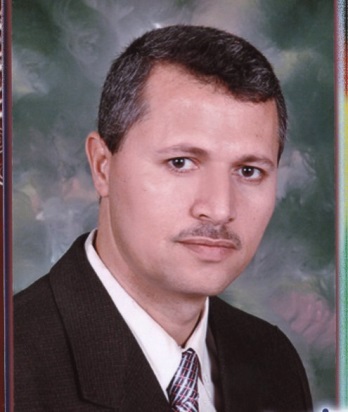 Associate Professor
Physics Department
Faculty of Science, ZulfiMajmaah university Research Interests:Atomic Collision: (ion – surface collision & e-atom/ion collision)Photonic Crystals:  (electromagnetic waves propagations & photonic band gabs)Language Arabic, English Qualification (Career and University Education)Qualification (Career and University Education)Qualification (Career and University Education)1997-1999PhD Degree (Atomic Physics )Internal part at Faculty of science, Beni-Suef, Cairo University2000-2002 External part at Stockholm University , Sweden1991-1995MS. C. Degree (Experimental Physics) Faculty of Science, Beni-Suef, Cairo University.1985-1989B. Sc. Degree (Physics) Grade “very good “, Faculty of Science, Beni-Suef, Cairo University.B. Sc. Degree (Physics) CareerCareer1989-1995Demonstrator ,  Physics Department, faculty of science, Beni-Suef,  Cairo University1995-2002Lecturer , Physics Department, Faculty of Science, Beni-Suef, Cairo University2002-2011Assistant Professor, Physics Department, Faculty of Science, Beni-Suef, Cairo University 2011- nowAssistant Professor , Physics Department, Zulfi College of Science, Majmaah university , Saudi ArabiaShort Visits Short Visits 2000-2002Atomic physics Department, Stockholm University , Sweden2011- Assistant Professor, Physics Department, Zulfi College of Science, Majmaah university , Saudi Arabia. PublicationH. Hamdy, M. A. K. El-Fayoumi, M. M. Mahdy, H. Hanafy and F. Shahin  “ Excitation Function and Polarisation of Optical Radiation Induced by Electron Impact on Helium”        Egypt. J. Phys. Vol. 27, No. 1-2 pp. 17-29 (1996).T. Ali, H. Hanafy and F. Shahin   “ Excitation Cross Section of the Calcium =468.52 nm line by Electron Impact”    4th Radiation Conference, Alexandra 15-19 Nov.(1998).H. Hamdy, M. A. K. El-Fayoumi, M. M. Mahdy, H. Hanafy and F. Shahin  “ Polarisation Measurements of the Emitted Light Induced by Electron Impact on Zinc Atoms”      Egypt. J. Phys. Vol. 31,  No. 2 pp. 189-196 (2000).Gy. Vikor, M. Bjorkhage, H. Hanafy, S. Leontein, A. paal, Z. D. Pesic, E. Lindroth, and R. Schuch  " X- ray Emission from Slow Highly Charged Pb Ions Colliding with Metal Surfaces", 20th Summer School and International Symposium on the Physics of Ionized Gases, Zlatibor, Yugoslavia, September  4-8, (2000). R. Schuch , H. Hanafy, Z. D. Pesic,  Gy. Vikor, V. Hoffmann, D.Niemann, and N.Stolterfoht. " Scattering of  Highly Charged Ions from Solid Surfaces", 20th Summer School and International Symposium on the Physics of Ionized Gases, Zlatibor, Yugoslavia, September  4-8, (2000). Z. D. Pesic, H.Hanafy, V. Hoffmann, D.Niemann, R. Schuch, N.Stolterfoht and Gy. Vikor, " Energy and Angular Dependence of Neutralization in Scattering of Highly Charged Argon Ions from a Gold Surface" 20th Summer School and International Symposium on the Physics of Ionized Gases, Zlatibor, Yugoslavia, September  4-8, (2000). H.Hanafy, M. Bjorkhage, S. Leontein, E. Lindroth, Z. D. Pesic,  B. Rosner, J. Weimer,  Gy. Vikor, and R. Schuch, “Observation of Internal Dielectronic Excitation with Slow Highly Charged Lead Ions hitting a Surface” Physica Scripta. TIB 116, 1-4(2000)H. Hanafy, M. Bjorkhage,  Z. D. Pesic, , E. Lindroth,  Gy. Vikor,  A. paal and R.        Schuch, “ Relaxation time of Highly Charged Lead ions hitting a Metallic Surface” Annual Report, Manne Siegabhn Laboratory, Sweden,  52-54 (2000)Z. D. Pesic, J. Anton, S. Atanassova, H. Hanafy, Gy. Vikor, J. Weimer,  M. Bjorkhage, S. Leontein and R. Schuch, “ Photon-Photon Coincidence Study in the Relaxation of Highly Charged Lead ions Colliding with Tantalum Foil” Annual Report, Manne Siegabhn Laboratory, Sweden,  32-34 (2001).M. A. El-Fayoumi, M. Mhahdy and H. Hanafy “Radiative Rates and Lifetimes for Highly Ionized Zinc Ions”, Sixth Radiation Physics Conference, Assiut,  Egypt, 27-30 Oct. (2002).  Arab J. Nucl. Sci. Appl. , 36 - part 1 , 415, (2003) H. Hanafy, G. Omar, and F. Shahin "Resonant Transfer Excitation Followed by X rays for Ar(8+,11+,13+) Ions with L-Shell Excitation",  XXIII International Conference on Photonic, Electronic and Atomic Collisions. Stockholm University, Sweden, 23-29 July, (2003). Gy. Vikor, J. Anton, S. Atanassova, A. Enulescu, H. Hanafy, A. Paal, Z. D. Pesic, and R. Schuch "Hollow Atom Relaxation Dynamics in Thin Metal Foils",  XXIII International Conference on Photonic, Electronic and Atomic Collisions. Stockholm University, Sweden, 23-29 July, (2003). Gy. Vikor, S. Atanassova, M. Bjorkhage, H. Hanafy, S. Leontein, Z. D. Pesic, and R. Schuch "Multiplet Photon Emission from Highly-Charged Pb Ions Interacting with Metal Foils",  XXIII International Conference on Photonic, Electronic and Atomic Collisions. Stockholm University, Sweden, 23-29 July, (2003). H. Hanafy, G. Omar, and F. Shahin, "Isonuclear Trends of Resonant Transfer Excitation for    the Collision of Ar(8+,11+,13+) Ions with L-Shell Excitation" First International Conference Modern  Trends in Physics Research, Cairo Uni., Egypt, 4-9 April (2004).                AIP,  748, 118-125, (2005).  Hassan Hanafy  "Resonant Electron Capture for Be-like Ions with K- and L- shell Excitation" VII Radiation Physics and Protection Conference, Ismaillia, Egypt, 27-30 Nov., (2004).    Arab J. Nucl. Sci. Appl. , 36 , 35-43, (2005). Z. D. Pesic, Gy. Vikor, S. Atanassova, J. Anton, M. Bjorkhage, A. Paal, H. Hanafy and R. Schuch " Relaxation of slow highly charged ions hitting thin metallic foils, Phys. Rev. A75 , 12903 (2007) M. Shaban, H. Hanafy , H. Hamdy and F. Shahin, "Optical Excitation   Function of the Sr and Sr+ resonance lines" VIII Radiation Physics and Protection Conference, Beni Sueif- Fayoum,  Egypt, 13-15  Nov., (2006). Arab J. Nucl. Sci. Appl., 40 , 405-413 ,  (2007). H. Hanafy, G. Omar, and F. Shahin, "Resonant Transfer Excitation           Cross  sections for Phosphorus Ions with K-shell Excitation" accepted for publication in   World Scientific Conference Proceedings (2008).{in press}.H. Hanafy and F. Shahin, "Emission of x-Rays through the Recombination in thebvCollision of F-like Ions with Energetic Free Electrons",    Egyption J. Solid vol. (31), no (2), 259-267, (2008).Z. D. Pesi, Gy. Vikor, H. Hanafy, A. Enulescu, and R. Schuch, " Two-photon coincidence studies of highly-charged ion relaxation in solids" Eur. Phys. J. D  54.Arafa H Aly, and Hassan S. Hanafey" Polarization modes control on the transmittance characteristics of one dimensional photonic crystal", J . Comput. Theor.  Nanosci., 8,1916, 2011.Arafa H. Aly, Ehab Abdel-Rahman, Hassan S. Hanafey, " Numerical Studies on Electromagnetic Waves Properties in Metallic-Dielectric Photonic Crystal" , Journal of Electromagnetic Analysis and Applications, 2011, 3, 465-470. Arafa H Aly, Ahmed Mehaney, and Hassan S. Hanafey, " Phononic Band Gaps in one Dimensional Mass Spring System", PIERS Proceedings 1043-1047, March 27-30, Kuala Lumpur, MALAYSIA, 2012.Teaching Experience Teaching Experience Teaching Experience Teaching Experience Low Temperature PhysicsPHYS 451College of Science / ZulfiMajmaah UniversityGeneral Physics IPHYS 201Faculty of Science Beni-SuefBeni-Suef UniversityGeneral Physics IIPHYS 202College of Science / ZulfiMajmaah UniversityGeneral Physics IIPHYS 202Faculty of Science Beni-SuefBeni-Suef UniversityOptics PHYS 323Faculty of Science Beni-SuefBeni-Suef UniversityOpticsPHYS 323College of Science / ZulfiMajmaah UniversityOptics Lab.PHYS 493College of Science / ZulfiMajmaah UniversityModern PhysicsPHYS 351Faculty of Science Beni-SuefBeni-Suef UniversityModern Physics Lab.PHYS 494College of Science / ZulfiMajmaah UniversityElectronic  Lab.PHYS 392Faculty of Science Beni-SuefBeni-Suef UniversityElectronic PhysicsPHYS 422Faculty of Science Beni-SuefBeni-Suef UniversityRadiation PhysicsPHYS 353Faculty of Science Beni-SuefBeni-Suef UniversityWave and VibrationPHYS 321College of Science / ZulfiMajmaah UniversityAtomic and Molecular PhysicsPHYS 454College of Science / ZulfiMajmaah UniversityAtomic and Molecular PhysicsPhys 454Faculty of Science Beni-SuefBeni-Suef UniversityConferencesConferencesConferencesThird International Conference on 'Modern Trend of Physics Research' MTPR-08 Physics Dept., Faculty of Science, Cairo University 6 – 10 April 2008Third International Conference on 'Modern Trend of Physics Research' MTPR-08 Physics Dept., Faculty of Science, Cairo University 6 – 10 April 2008Third International Conference on 'Modern Trend of Physics Research' MTPR-08 Physics Dept., Faculty of Science, Cairo University 6 – 10 April 2008Training Experience Training "Effective communication skills " , Aswan University , EgyptTraining "Effective teaching skills", Aswan University , EgyptTraining "Decision-making and problem-solving", Aswan University , EgyptTraining " E- Learning ", Majmaah University , Saudi Arabia Training  " The culture of E-learning" Majmaah University , Saudi ArabiaTraining  " The Skills of E-learning" Majmaah University , Saudi ArabiaPractical Skills ICDL (International Computer Driving License )Zertifikat Deutsch (Goethe –Zertifikat G3)Latex Writing , Web Design , Dream weaver 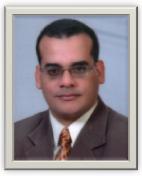 Assistant Professor 
Physics Department
Faculty of Science, ZulfiMajmaah university Research Interests:Theoretical Physics: (Particle Physic)Language Arabic, English Qualification (Career and University Education)Qualification (Career and University Education)Qualification (Career and University Education)1990-1993B. Sc. Degree (Physics) Grade “Very Good with Honor“, Faculty of science, Suez Canal University (Egypt).1996-1998MS. C. Degree (Theoretical Physics) Faculty of Science, Faculty of science, Suez Canal University (Egypt).2002-2004PhD Degree (Theoretical Physics )Faculty of Science, Suez Canal University (Egypt).PhD Degree (Theoretical Physics )CareerCareer1993-1998Demonstrator at Department of Physics, faculty of Science, Suez Canal University (Egypt).1998-2004Assistant Lecturer at Department of Physics, faculty of Science, Suez Canal University (Egypt).2004 - 2006Lecture at Department of Physics, faculty of Science, Suez Canal University (Egypt).2006-2010Assistant Professor at Faculty of Science and Art, Ben-Gazzy university , Lybia2011-NowAssistant Professor at Department of Physics , Faculty of Science, Majmaah university , Saudi ArabiaPublicationI.S. Mahmoud and T. Abd El-Azim, "Photoproduction of Lightest Neutral MSSM Higgs Boson", 4th Conference on Nuclear and Particle Physics,11-15 Oct. 2003, Fayoum, Egypt  I.S. Mahmoud, "Production of Heavy Neutral MSSM Higgs Boson in Photon–Electron Colliders", 4th Conference on Nuclear and Particle Physics,11-15 Oct. 2003, Fayoum, Egypt  I.S. Mahmoud, "The Higgs mass using E-infinity theory" Journal of Chaos, Solitons & Fractals, Volume 30, Issue 2, October 2006, Pages 263-268I.S. Mahmoud, "Production of Lightest Neutral MSSM Higgs Boson in Association with Neutralinos pair at Electron Positron Colliders", prepared for submitting to the European physical journal c.I.S. Mahmoud and T. Abd El-Azim, " Production of Lightest Neutral MSSM Higgs Boson in Association with sLepton pair at Electron Positron Colliders" prepared for submitting to the International Review of Physics (IREPHY) (6) 2012 .Teaching Experience Teaching Experience Teaching Experience Teaching Experience Electrodynamics, Electromagnetism, Electricity and Magnetism, Special theory of Relativity, Quantum MechanicsSuez Canal Universtiy, Egypt Quantum Mechanics, Mathematical Physics, General Physics, Electricity and Magnetism,Majmaah University, KSAConferencesConferencesConferencesEgypt France Mathematics ConferenceFrance Embassy 2010Conference on Topology and its ApplicationTanta2010Fifth Annual ConferenceCairo2007Training Experience Training Workshop of E-Learning, American University in Egypt, Cairo, Egypt, from 15/11/2005 to 30/12/2005.Training " E- Learning ", Majmaah University , Saudi Arabia Training  " The culture of E-learning" Majmaah University , Saudi ArabiaTraining  " The Skills of E-learning" Majmaah University , Saudi ArabiaPractical Skills Unix, Linux (RedHat, Mandrava),  WindowsMatLab, Mathematica, Maple, Origin, Grace, Latex, SWP,  Calchep,  FeynArt,  FeynCalc.Latex Writing , Web Design , Dream weaver 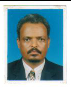 Professor Assistant 
Physics Department
Faculty of Science, ZulfiMajmaah university Research Interests:Electronic Systems Microelectronics Language Skills Arabic, English Qualification (Career and University Education)Qualification (Career and University Education)Qualification (Career and University Education)1985-1992B. Sc. Degree (Electronics) Division Two Upper, Grade “very good “, Faculty of science and Technology, Wad Medani, Gezira University.1996-1998MS. C. Degree (Experimental Electronics) Faculty of Engineering, Universiti Putra Malaysia, Kualau Lumpor, Malaysia.1998-2002PhD Degree (Electronic systems Engineering )Faculty of Engineering, Kuala lumpor, Universiti Putra Malaysia.PhD Degree (Electronic systems Engineering ) External part at Stockholm University , SwedenCareerCareer1993-1995Demonstrator at Department of Applied Physics Electronics & Instrumentation, faculty of science and Technology, Wad Medani, Gizera University2002-2009Assistant Professor at Department of Applied Physics, Electronics & Instrumentation, Faculty of Science and Technology , Wad Medani, Gizera University2010-Assistant Professor at Department of Physics, Faculty of Science, Majmaah university , Saudi ArabiaShort Visits Short Visits 2010- Visiting Lecturer for Physics Department , Majmaah university PublicationAbdu Idris Omer, Taleb M.M. " ARCHITECTURE OF INDUSTRIAL AUTOMATION SYSTEMS", European Scientific Journal January 2014 edition vol.10, No.3 ISSN: 1857 – 7881 (Print) e - ISSN 1857- 7431,Abdu Idris Omer, Taleb M.M." MEASUREMENT SYSTEMS: CHARACTERISTICS AND MODELS", European Scientific Journal March 2014 edition vol.10, No.9 ISSN: 1857 – 7881 (Print) e - ISSN 1857- 7431.Taleb M. Maslamani , Abdu Idris Omer, " DEVELOPMENT OF SOLAR THERMOELECTRIC GENERATOR", European Scientific Journal March 2014 edition vol.10, No.9 ISSN: 1857 – 7881 (Print) e - ISSN 1857- 7431.Sulieman M.S. Zobly and Abdu I. Omer  “Development a simulated method for continuous monitoring radiation in the nuclear medicine department (Wad Medani)”, Gezira j. of eng. & applied sci.4 (1) :1 – 14 (2009)Sulieman M.S. Zobly  and Abdu I. Omer  “Developing an Induction Heating & hardening System”, Gezira j. of eng. & applied sci.3 (2) :38 – 51(2008).Yousif A. Abdu I. Omer,  “Development of a computerized system for weft insertion based on Dobby device mechanism”, Gezira j. of eng. & applied sci.4 (1) :120 – 136 (2009). Khalid O. Daffallah, Mutaz M. Fadl Allah, Abdu I. Omer,  "Design and Development of a Photovoltaic Water Pumping" Gezira j. of eng. & applied . sci. 5 (1) :1 –15 (2010).Abdu Idris Omer, "Modeling and Analyzing Electric Circuits", 1st Global Virtual Conference April, 8. - 12. 2013.Abdu I. Omer, Mohammed A. Alhadi, "Development of a Microcontroller Based Security Lock for a Car Engine", 1st Global Virtual Conference April, 8. - 12. 2013Abdu, I. Omer,  Zamri, I. and Rahman W. “Development of Computer-based interfacing board for Chlorpyrifos detection using an Amperometric Biosensor”, Proceedings of the 13th National Biotechnology Seminar 2001, Jointly organized by National Biotechnology Directorate, Ministry of Science, Technology and the Environment, Malaysia, pp. 224-226, from 10-13th Nov. 2001 in the Bayview Beach Resort, Penang, Malaysia.    Abdu, I. Omer, Bambang S. Suparjo, Rahman W. Wagiran  “Multi-channel PC-Based Instrumentation System”. Proceedings of the National Real-time Technology and applications Symposium (RENTAS 2000), pp 99-103. Auditorium MIMOS, MIMOS Berhad, Technology Park, Malaysia, Kuala lumpur, Malaysia. 17-18 Oct. 2000Abdu, I. Omer, Bambang S. Suparjo, Rahman W. Wagiran, Zamri, I. “An Amperometric Sensor for the Detection of Organophosphate                     Pesticide”, Conference on 1999 IEEE National Symposium on   Microelectronics, organized by The institution of Electrical and Electronic Engineers Inc. IEEE Malaysian Section Electron Devices Chapter, September 6-7, 1999 The Pan Pacific Resort Pangkor, Malaysia.Zamri, I. and Abdu, I. Omer “Biosensor System to Detect Organophosphate Pesticide”, Proceedings of the 9th Malaysian Society of Plant Physiology Conference 1998, Organized by Malaysian Society of Plant Physiology, 1-2 Sep. 1998. Zamri, I. Salmah AA, Abdu I. Masnizar M. and Anuar A. “Development of Fiber Optic Biosensor For Detection of Pesticide Residues Using Enzyme as a Bioreceptor”, Proceedings of the 12th National Biotechnology Seminar 2000, Jointly Organized by Molecular Biology BCC at Universiti of Malaya and Biotech Ministry of Science Technology & the Environment, Malaysia, pp. 49-51. From 12-15th Nov. 2000 at Lumut, Perak Darul Ridzuan, Malaysia.Teaching Experience Teaching Experience Teaching Experience Teaching Experience General Physics PHIS101AlZulfi ScienceMajmaah University General PhysicsPHYS202AlZulfi, Science  Majmaah University General PhysicsPHIS104AlZulfi ScienceMajmaah University Electronics 1PHIS324AlZulfi ScienceMajmaah University Electronics 2PHIS425AlZulfi, Science  Majmaah UniversityElectronics  PHYS422AlZulfi, Science  Majmaah UniversityTransistor Circuits  ElectronicsWad Medni, Science and Technology  Sudan Electronic Design  ElectronicsWad Medni, Science and Technology  Sudan Microprocessors  ElectronicsWad Medni, Science and Technology  Sudan ConferencesConferencesConferencesUniversiti Putra Malaysia, World Engineering Congress 1999, MalaysiaTraining Experience Training " National Training course on interfacing in scientific Experiments " , Sudan Atomic Energy Commission, Sudan.Training " How to use a computer for teaching Engineering Sciences using the MatLab software " National       Assembly, Ministry of Higher Education and Scientific Research, Sudan.Training " National training course on microprocessor-based instruments including operation, troubleshooting and repair ", Sudan Atomic Energy Commission, Sudan.Practical Skills Computer assembly, maintenance and troubleshooting course  ", Irfan Technologies Sdn, Bhd, kualalumpure, Malaysia.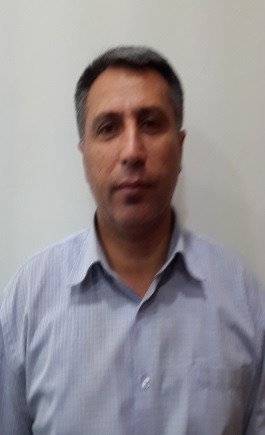 Professor Assistant 
Mathematics Department
Faculty of Science, ZulfiMajmaah university Research Interests:Radio wave radio – thermographyLanguage Skills Arabic , Russian , English  Qualification (Career and University Education)Qualification (Career and University Education)Qualification (Career and University Education)B. Sc. Degree        (Engineer )  Tashkent of radio Technical and communication – Uzbekistan  MS. C. Degree (Engineer) Tashkent of radio Technical and communication – Uzbekistan  PhD Degree (physics ) Kharkov State Radio and Technical University –Ukraine PhD Degree (physics ) Kharkov State Radio and Technical University –Ukraine CareerCareer2002-2006 Assistant Lecturer at Department of Physics , faculty of science- Omer Al-Mokhtar  University –libya , 2007-2010 Assistant Professor at Department of Physics , Faculty of Science, Al-Qassim  university , Saudi ArabiaShort Visits Short Visits PublicationDolzhikov V.V, Maslamani T.M, "Small-sized antenna for medical application " Theses of reports of International conference , Kharkov,-1995.-p.111.Maslamani T.M." Method of calculation of applicator electromagnetic field in biological medium " , Radio Electronics and Information Science .-1998.-No.3.-p.4-9 .Maslamani T.M." Calculation of resonator –slot antenna with wire activator of arbitrary form " , Radio Electronics and Information Science .-1998.-No.4.-p.13-16 .Maslamani T.M ," Materials of the 8th International Crimean Conference On SHFs " –Sevastopol  , -1997 .-p.518-520. Sakalo C.N ., Maslamani T.M., " Vibrator –slot applicator  " Bulletin of Kharkov University . -1999 . No 1. P.173-175 . Abdu Idris Omer ., Taleb M.M., "Architecture of Industrial Automation Systems " European Scientific Journal ., 2014 .,vol.10, No.3 ISSN, .P.273-283 . Taleb M.M, Abdu Idris Omer . " Development of solar Thermoelectric Generator " European Scientific Journal ., 2014 .,vol.10, No.9 ISSN, .P.123-134.Teaching Experience Teaching Experience Teaching Experience Teaching Experience General Physic I PHYS101 Omer Al-Mokhtar University –Libya General Physic II PHYS202Omer Al-Mokhtar University –Libya Electromagnetism I PHYS 221Qassim University & Majmaah University Electromagnetism IIPHYS321Qassim University & Majmaah UniversityMathematical Physic IPHYS203Majmaah University Mathematical Physic IIPHYS302Majmaah UniversityMathematical Physic IIIPHYS303Majmaah UniversityWave and Vibration I PHYS231Majmaah UniversityConferencesConferencesConferencesTraining Experience Training Experience Training Experience Training Experience Practical Skills Microsoft office 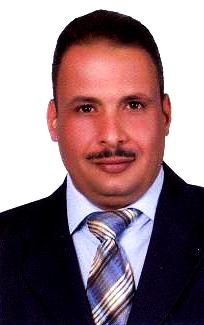 Assistant Professor
Physics Department
Faculty of Science, ZulfiMajmaah university Research Interests:Theoretical Nuclear Structure Computations.Compressed Finite Nuclei.Heated Finite Nuclei.Heavy Ion Collisions.Astrophysics.Exchange Meson Theory.Intermediate Energy Physics.Thermal Properties of Finite Nuclei.Language Skills Arabic, English Qualification (Career and University Education)Qualification (Career and University Education)Qualification (Career and University Education)1991-1995B. Sc. Degree (Physics) Grade “very good “, Faculty of science, Yarmouk University, Irbid, Jordan.1996-1999MS. C. Degree (Medicalphysics) Grade “very good “, Faculty of science, University of Jordan, Amman, Jordan.2002-2007PhD Degree (Nuclear Physics )Grade “very good “, Faculty of science, University of Jordan, Amman, Jordan.PhD Degree (Nuclear Physics )CareerCareer09/09/2011–" Assistant Professor" at Majmaah university, Al-Zulfi, Kingdom of Saudi Arabia14/10/2008– 05/09/2011" Assistant Professor" at Al-Jouf university, Al-Jouf, Skaka, Kingdom of Saudi Arabia13/2/2000 – 14/10/2008" Instructor" at Hashemite university, Zarqa , Jordan.1/9/1996-1/7/1999" Teaching Assistant " at University of Jordan, supervising Freshman Lab., radiation and medical Lab.24/9/1996-13/2/2000" Physics teacher" at public school in Zarqa, Jordan.16/9/ 1995 - 24/9/1996"Technician of physics Lab. " at Al-Isra University , Amman , Jordan .PublicationAbu-Sei’leek, M., 2011, “Delta Excitation Calculation Studies in Compressed Finite Spherical Nucleus 40Ca” , Nucl. Phys. Rev. 28 (4),416.  Abu-Sei’leek, M., 2011, “Doubly-Magic 100Sn Nucleus with Delta Excitation under Compression” J. Phys. Soc. Jpn. 80 (10) 104201.Abu-Sei’leek, M., 2011, “Delta Excitation Calculation Studies in the Ground State of the compressed Finite Heavies Doubly-Magic 100Sn Nucleus” Turk. J. Phys.35 , 1.Abu-Sei’leek, M., 2011, “Resonances-Excitation Studies Investigation of ∆(3,3) in Ground State of 90Zr  Cold Finite Heavy Nuclei at Equilibrium and Under Compression ”, Commun. Theor. Phys. 55(01),115.Abu-Sei’leek, M., 2011, “Hartree-Fock Calculation Studies Investigation of Δ(3,3) Resonances in the Ground State of Compressed Heavy Spherical Finite Nucleus 132Sn”, International J. of Pure and Applied Phys.,7(1),73.Abu-Sei’leek, M., 2011, “Investigation of Δ(3,3) Resonances Effects on the Properties of Neutron-Rich Double Magic Spherical  Finite Nucleus, 132Sn, in the Ground State and Under Compression”, Pramana- J. Phys. 76 (4),573.  Abu-Sei’leek, M. and Hasan M., 2010,“Δ-Resonances in Ground State Properties of   Spherical Cold Finite Nucleus at Equilibrium and Under Compression”, Commun. Theor. Phys. 54 (2),339.Abu-Sei’leek, M., 2010, “Delta Excitation in Compressed Neutron-Rich Double Magic Spherical Finite Nucleus 132Sn”, Nucl. Phys. Rev. 27(4),399.  Teaching Experience Teaching Experience Teaching Experience Teaching Experience E-learning Courses.Modern Physics.Introductory Physics.Nuclear Physics (I).Nuclear Physics (II).Neutron Physics.Radiation Physics.Classical Mechanics (II).Quantum Mechanics (I).Quantum Mechanics (II).Statistical Physics.Freshman Laboratories.Radiation and Medical Laboratory.Advance Laboratories.General Physics Courses for Medical, Science, and Engineering Students.Computational Physics.The Physics of Vibrations and Waves.Nuclear Physics Laboratories.Seminars (Graduate Projects).ConferencesConferencesConferencesThe Energy & Materials Research ConferenceZurbarán, Badajoz, Spain2012Fifth Saudi Science ConferenceMakkah, Saudi Arabia2012Training Experience ICDL CertificatedThe Desire2Learn Community (E-LEARNING)A COURSE IN THE INTEGRATION OF TECHNOLOGY IN UNIVERSITY TEACHINGE-LEARING CULTUREPROFESSIONAL PARTICIPATION OF FILES AND REMOTE PROJECTSSKILLS OF E-LEARING SYSTEMSActivInspireBASIC                                  PASCAL           FORTRANMATHEMATICAUNIVERSITY EDUCATIONAL TOOLS TECHNOLOGYLECTORA (E-LEARNING)TEGRITYELLUMINATEBLACKBOARDE-LEARING AND THE DESIGN OF ELECTRONIC COURSE ACROSS THE WEBE-EDUCATION SYSTEM AND BRIDGESPractical Skills ICDL(International Computer Driving License )Latex Writing.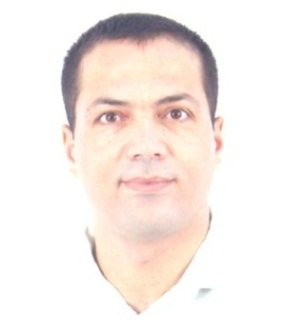 Assistant Professor
Physics Department
Faculty of Science, ZulfiMajmaah university Research Interests:Mechanical Engineering, BiomechanicsComputational and experimental biomechanical analysis of the cardiovascular system and its application to clinical diagnosis and intervention, Cardiovascular prostheses, and medical devicesLanguage Skills Arabic (native), English, French. Qualification (Career and University Education)Qualification (Career and University Education)Qualification (Career and University Education)1993-1998B. Sc. Degree (Physics) Faculty of science / University of Monastir/ Tunisia2001-2002MS. C. Degree (Rheology of the material, complex materials and industrial fluids) University Paris 7-denis Diderot / French 2003-2008PhD Degree (Mechanical Engineering : Biomechanics)University Paris 7-denis Diderot / FrenchPhD Degree (Mechanical Engineering : Biomechanics)CareerCareer2012-recentAssistant Professor College of science in al-Zulfi / Majmaah UniversitySaudi Arabia2010-2012Assistant Professor Higher Institute of Applied Mathematics and Computer sciences/ University of Kairouan/ TUNISIA2009-2012Assistant Professor Higher Institute of Medical Technologies of Tunis.2008-2014Researcher laboratory of Biophysics / Higher Institute of Medical Technologies of Tunis / TUNISIA2004-2010Physics Teacher for MES, Schools & College / TUNISIA2002-2004Physics Teacher for MES, Schools & College / FRENCHShort Visits Short Visits PublicationKhaled Ben Abdessalem, Propagation D'onde Dans Un Milieu Viscoélastique : application au système artériel, Presses Académiques Francophones AV Akademikerverlag Gmbh & Co. KG, ISBN 978-3-8381-7335-1(2012)K.B. Abdessalem and R. B. Salah, Pulse wave velocity in arteries using centre line velocity and radius Effect of terminal impedance and measurement errors", Signals and Telecommunication Journal, Mars  2013.K.B. Abdessalem, P. Flaud, W. Shtout & R. B. Salah, Non-invasive method for measuring local pulse wave velocity in arteries: part I, Computer Methods in Biomechanics and Biomedical EngineeringVolume 15, Supplement 1, September 2012, pages 108-109K.B. Abdessalem, P. Flaud, W. Shtout & R. B. Salah, Non-invasive method for measuring local pulse wave velocity in arteries: part II, Computer Methods in Biomechanics and Biomedical Engineering Volume 15, Supplement 1, September 2012, pages 63-65K. B. Abdessalem; S. Mansouri; R. B. Salah; S. B. Abdessalem, New technique of flow rate and pressure separation within the arterial system: Part II, Computer Methods in Biomechanics and Biomedical Engineering, 12: 11-12 (2010).K. B. Abdessalem; S. Mansouri; R. B. Salah; S. B. Abdessalem, New technique of flow rate and pressure separation within the arterial system: Part I, Computer Methods in Biomechanics and Biomedical Engineering, 12: 9-10 (2010).K. B. Abdessalem and S.B. Abdessalem, New technique of characteristic impedance determination within the arterial system: Part II, O. Dössel and W C. Schlegel (Eds.): WC 2009, IFMBE Proceedings 25/IV, pp.  1361–1364, (2009).K. B. Abdessalem and S. B. Abdessalem, New technique of characteristic impedance determination within the arterial system: Part I. O. Dössel and W C. Schlegel (Eds.): WC 2009, IFMBE Proceedings 25/IV, pp.  1953–1956, 2009K. B. Abdessalem and S. B. Abdessalem, Effect of positioning measurement probes on the determination of propagation coefficient using two-point methods, Computer Methods in Biomechanics and Biomedical Engineering, 12: 19-22 (2009).K. B. Abdessalem, W. Sahtout, P. Flaud, M. H. Gazah and Z. Fakhfakh, Numerical simulation of non-invasive determination of the propagation coefficient in arterial system using two measurements sites, The European Physical Journal Applied Physics 40: 211-219(2007).K. B. Abdessalem and S. B. Abdessalem, New technique of flow rate and pressure separation within the arterial system, American Society of Biomechanics Annual Conference—August 26–29, (2009).S. Mansouri, I. Maaoui, R. Ben Salah, H Mahjoubi, A Mami, K. B. Abdessalem and S.B. Abdessalem, FPGA-Based derivative module for plethysmographic signal, Medical Physics and Biomedical Engineering World Congress - the triennial scientific meeting of the IUPESM-Munich, Germany, 7 – 12 September, 2009.K. B. Abdessalem, W. Sahtout, P. Flaud, Z. Fakhfakh, New method for determining the wave speed in the arterial system, 2nd International Francophone Congress for Advanced Mechanics, Aleppo-Syria, 14-16 May,2007.K. B. Abdessalem, W. Sahtout, P. Flaud and Z. Fakhfakh, Non-invasive determination of the position of obstruction in arterial system, Third International Conference on Advances in Mechanical Engineering and Mechanics, ICAMEM 06, Hammamet, 17,19 Dec. 2006.K. B. Abdessalem, W. Sahtout, P. Flaud, Z. Fakhfakh, 2006, New noninvasive method of determination of wave speed and attenuation in arterial system, Third International Conference on Advances in Mechanical Engineering and Mechanics, ICAMEM 06, Hammamet, 17,19 Dec. 2006.K. B. Abdessalem, Sahtout W, and Flaud P, Fakhfakh Z, Non-invasive determination of the propagation coefficient from measurements of velocity in three sections of an arterial trunk, 5th National Conference of flow and Transfers, Monastir, 19-21 March 2006.Teaching ExperienceTeaching ExperienceTeaching ExperienceTeaching ExperienceTeaching ExperienceGeneral Physics IPHYS 201Higher Institute of Applied Mathematics and ComputersciencesHigher Institute of Applied Mathematics and ComputersciencesKairouan UniversityGeneral Physics IIPHYS 202College of Science / ZulfiCollege of Science / ZulfiMajmaah UniversityHealth PhysicsPHYS 334College of Science / ZulfiCollege of Science / ZulfiMajmaah UniversityVibration and Waves IPHYS 231College of Science / ZulfiCollege of Science / ZulfiMajmaah UniversityElectromagnetism Lab.PHYS 392College of Science / ZulfiCollege of Science / ZulfiMajmaah UniversityBasic Statistical Mechanics and Low Temperature physicsPHYS 473College of Science / ZulfiCollege of Science / ZulfiMajmaah UniversityVibration and Waves IIPHYS 332College of Science / ZulfiCollege of Science / ZulfiMajmaah UniversityMathematical Physics IIPHYS 302College of Science / ZulfiCollege of Science / ZulfiMajmaah UniversityGeometrical OpticsPHYS 332Higher Institute of Applied Mathematics and ComputersciencesHigher Institute of Applied Mathematics and ComputersciencesKairouan UniversityOptics LabPHYS 393College of Science / ZulfiCollege of Science / ZulfiMajmaah UniversityThermodynamicsPHYS 241Higher Institute of Applied Mathematics and ComputersciencesHigher Institute of Applied Mathematics and ComputersciencesKairouan UniversityClassical MechanicsPHYS 211Higher Institute of Applied Mathematics and ComputersciencesHigher Institute of Applied Mathematics and ComputersciencesKairouan UniversityBiophysics PHYS 361College of Science / ZulfiCollege of Science / ZulfiMajmaah UniversityBio-rheology, cardiovascular biomechanicsHigher Institute of Medical TechnologiesHigher Institute of Medical TechnologiesUniversity TunisFluid mechanicsModeling and numerical methods for physicsHigher Institute of Medical TechnologiesHigher Institute of Medical TechnologiesUniversity TunisComputational physicsPHYS 405Higher Institute of Medical TechnologiesUniversity TunisUniversity TunisGeneral Physics Courses for Medical, Science, and Engineering Students. PHYS 101College of Engineering/ Zulfi Majmaah UniversityMajmaah UniversityConferencesConferencesConferencesTraining Experience ActivinspireE-education system and bridgesBasicIntegration of technology in university teachingSkills of e-learing systemsPractical Skills Computational physics (finite volume, finite elements, spectral methods)Ultrasound, Laser-Doppler, particle imaging velocimetry Modeling and numerical simulation, COMSOL Multiphysics, MATLAB, Linux, Windows XP, Adobe PhotoShop, Adobe Acrobat,   Macromedia Dream Weaver, Macromedia Flash MX, Microsoft PowerPoint, Microsoft  Excel.  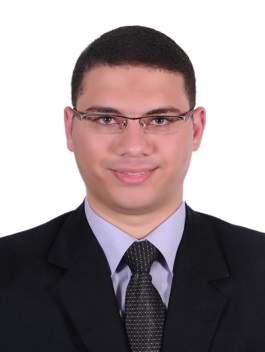 Assistant Professor 
Physics Department
Faculty of Science, ZulfiMajmaah university Research Interests:Low energy Nuclear ReactionsSynthesis and Structure of Superheavy NucleiHeavy ion InteractionsLanguage Skills Arabic, EnglishQualification (Career and University Education)Qualification (Career and University Education)Qualification (Career and University Education)2000-2004B. Sc. Degree  (Physics) Grade “Excellent with Distinction”, Faculty of Science, Cairo University 2005-2007MS. C. Degree (Theoretical Nuclear Physics) Faculty of Science, Cairo University2007-2010PhD Degree (Theoretical Nuclear Physics )Faculty of Science, Cairo UniversityPhD Degree (Theoretical Nuclear Physics )CareerCareer2004-2007Demonstrator at Department of Physics, Faculty of Science, Cairo University2007-2010Assistant Lecturer at Department of Physics, Faculty of Science, Cairo University2010 – 2013Lecture at Department of Physics, Faculty of Science, Cairo University2013-PresentAssistant Professor at Department of Physics , Faculty of Science, Majmaah University , Saudi ArabiaShort Visits Short Visits 2011  Scholar at Joint Institute of Nuclear Reactions, Dubna, Moscow Oblast, Russia 2013Scholar at Joint Institute of Nuclear Reactions, Dubna, Moscow Oblast, RussiaPublicationM. Ismail, A. Y. Ellithi, M. M. Botros, and A. Adel, "Systematics of α-decay half-lives around shell closures", Physical Review C 81, 024602 (2010). M. Ismail, A. Y. Ellithi, M. M. Botros, and A. Adel, "Binding energies of even-even superheavy nuclei in a semi-microscopic approach", Physics of Atomic Nuclei 73, 1660 (2010).M. Ismail, A. Y. Ellithi, H. Elgebaly, M. M. Botros, and A. Adel, "On the sharp surface model for coulomb and nuclear interactions between two deformed nuclei", International Journal of Modern Physics E 19, 371 (2010). M. Ismail and A. Adel, "Orientation dependent behavior of the Coulomb barrier parameters for deformed-deformed nuclei", Nuclear Physics A 859, 1 (2011). M. Ismail and A. Adel, "Azimuthal angle dependence of the Coulomb barrier parameters for the interaction between two deformed nuclei", Physical Review C 84, 034610 (2011).M. Ismail and A. Adel, "Shell corrections for heavy and superheavy nuclei", International Journal of Modern Physics E, vol. 21, 1250062 (2012).V. A. Rachkov, A. Adel, A. V. Karpov, A. S. Denikin, and V. I. Zagrebaev, "Effect of neutron transfer in the fusion process near and below the Coulomb barrier", AIP Conference Proceedings, vol. 1491, pp. 381-382, 2012.A. Adel, V. A. Rachkov, A. V. Karpov, A. S. Denikin, M. Ismail, W. M. Seif, and A. Y. Ellithi, "Effect of neutron rearrangement on subbarrier fusion reactions", Nuclear Physics A, 876, 119 (2012).M. Ismail and A. Adel, "Correlation between α-particle preformation probability and the energy levels of parent nuclei", Physical Review C 86, 014616 (2012). V. A. Rachkov, A. Adel, A. V. Karpov, A. S. Denikin, and V. I. Zagrebaev, "Effect of neutron transfer channels in fusion reactions with weakly bound nuclei at subbarrier energies", Bulletin of the Russian Academy of Sciences: Physics, vol. 77, no. 4, pp. 411-415, 2013.M. Ismail, and A. Adel, "Effect of energy level sequences and neutron-proton interaction on α-particle preformation probability", Nuclear Physics A, vol. 912, pp. 18-30, 2013.M. Ismail, and A. Adel, "Prediction of nuclear spin based on the behavior of α-particle preformation probability", Physical Review C, vol. 88, issue 5, pp. 054604, 2013.M. Ismail, and A. Adel, " Effect of deformation parameters, Q value, and finite-range NN force on α-particle preformation probability", Physical Review C, vol. 89, pp. 034617, 2014.Teaching Experience Teaching Experience Teaching Experience Teaching Experience General PhysicsPhys. 101Cairo UniversityStatistical MechanicsPhys. 351Cairo UniversityClassical Mechanics    Phys. 221 & Phys. 222Cairo UniversityQuantum MechanicsPhys. 321Cairo UniversityComputational Nuclear PhysicsPhys. 427Cairo UniversityGeneral PhysicsPhys. 128Majmaah UniversityNuclear Physics IPhys. 481Majmaah UniversityConferencesConferencesConferencesConferencesAttended the “International Workshop on “Nuclear Science and Education” Attended the “International Workshop on “Nuclear Science and Education” Cairo University2009Italian Scientific Seminar Series in Egypt “Present Status of Research in Controlled Thermonuclear Fusion” by Dr. Francesco Romanelli.Cairo UniversityCairo University2010Training Experience Training “ The Credit Hour System”, Cairo University, EgyptTraining “Competing for Research Funds”, Cairo University, EgyptTraining “ Scientific Publication”, Cairo University, EgyptPractical Skills Programming Using “Fortran and C++”MathematicaLatex Writing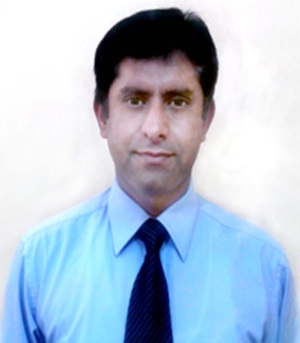 Assistant Professor
Department of Physics
Faculty of Science, ZulfiMajmaah university Research Interests:Solar cells, Energy harvesting nanomaterialsGrowth and characterization of Functional NanomaterialsLanguage Skills English, Urdu, ChineseQualification (Career and University Education)Qualification (Career and University Education)Qualification (Career and University Education)2000-2004B. Sc. Degree (Physics) Punjab University Pakistan2005-2007MS. C. Degree (Physics) University of Agriculture Faisalabad, Pakistan 2008-2012PhD Degree (Materials Physics and Chemistry )Beijing Institute of Technology, ChinaPhD Degree (Materials Physics and Chemistry )CareerCareerJuly, 2012-Feb, 2013Assistant Professor, Department of Physics, Government College University, Faisalabad, PakistanMar,2013- July 2013Assistant Professor, Department of Physics, COMSATS Institute of Information Technology, Islamabad, PakistanOct, 2013-to date Assistant Professor, Department of Physics, Faculty of Science, Majmaah university, Saudi ArabiaShort Visits Short Visits PublicationS. Hussain, C. Cao, G. Nabi, W. S. Khan, Z. Usman, T. Mahmood. Effect of Electrodeposition and annealing of ZnO on optical and photovoltaic properties of the p-Cu2O/n-ZnO solar cells. Electrochimica Acta 56, 2011, 8342–8346  S. Hussain, C. Cao, W. S. Khan, G. Nabi, Z. Chen, Z. Ali, F. K Butt. Fabrication and electrical characterization of p-Cu2O/n-ZnO heterojunction. J. Nanosci. Nanotechnol. 12, 2012 1967-1971S. Hussain, C. Cao, W. S. Khan, G. Nabi, Z. Usman, F. K Butt, Z. Ali, T. Mahmood. Fabrication and photovoltaic characteristics of Cu2O/TiO2 thin film heterojunction solar cell. Thin Solid films 522  2012 430-434,S. Hussain, C. Cao, W. S. Khan, G. Nabi, Z. Usman, F. K Butt, Z. Ali, T. Mahmood. .Preparation of ZnO novel nanostructures by facile hydrothermal route, their PL and PEC properties. J. Current nanosci. 8 (3) 2012 414-416Teaching Experience Teaching Experience Teaching Experience Teaching Experience Basic Physics Phys 128G.C Uni. Faisalabad, PakistanThermal Physics LabPhys 291G.C Uni. Faisalabad, PakistanClassical MechanicsPhys 211Majmaah universityConferencesConferencesConferencesTraining Experience Practical Skills RF and DC sputteringSol-Gel and hydrothermal CVDElectrodeposition stationNameRinkFieldPosition StudyE-mailMansour ElhabardiLecture Solid State England m.alhabradi@mu.edu.saMohamed ElbadahAdmisrator PhysicsCanada@mu.edu.saAhmed ElanzeiAdmnstrator PhysicsUSA@mu.edu.saNameRinkFieldPosition StudyE-mailMajed ElowaidAdministrator Physicsm.alouaid@mu.edu.saAbdulrzag Aldweesh Administrator Physicsas.aldweesh@mu.edu.saNader AlhabradiAdministratorPhysics n.alhabradi@mu.edu.saNameRinkRinkFieldworkE-mailAhmed AlwazzanB. Sc.PhysicsPhysicsZulfi Collegea.alwazzan@mu.edu.saName===workE-mailAbdalla Alsweeket Zulfi Collegea.alsweeket@mu.edu.saSaudi Non-Saudi Number Occupation - 2 2 Professor 1 1 Associate Professor 11011Assistant professor -- - Lecturer 3 - 3 Demonstrator 3 - 3 Scholarship 7 13 Total 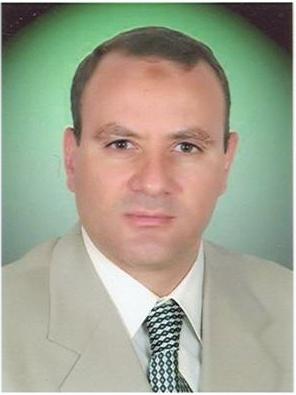 Associate Professor
Computer Science and Information Department
College of Science, ZulfiMajmaah University Research Interests:Artificial Intelligence				Pattern Matching, Image Processing and RoboticsSolar Energy prediction & utilizationLanguage Skills Arabic, English , Japanese Qualification (Career and University Education)Qualification (Career and University Education)Qualification (Career and University Education)1983-1988B. Sc. Degree (Electrical Engineering) Average Grade “very good “, Faculty of Engineering & Technology, Menofia University, Egypt.1993-1998MS. C. Degree (Control Engineering) Faculty of Engineering, Cairo University, Egypt.2000-2005PhD Degree (Computer and Control Engineering)Faculty of Engineering, Cairo University, Egypt & Tohoku University, Japan (Channel System)PhD Degree (Computer and Control Engineering)CareerCareer1993-1998Assistant Researcher, National Research Institute of Astronomy and Geophysics, Helwan, 1997-2001Lecturer at Labor University, Cairo, Egypt (part time work)1998-2005Researcher Assistant, National Research Institute of Astronomy and Geophysics, Helwan, 2005-2011Assistant Professor, National Research  of  and Geophysics, Helwan, , Egypt2006-2008Assistant Professor at the Higher Technical Institute, 10th of Ramadan city Egypt (part time work)2008-NowAssistant Professor & Head of Computer Science Dept., College of Science in Zulfi, Majmaah University, Saudi Arabia2011-NowAssociate Professor Degree , National Research Institute of Astronomy and Geophysics, Helwan, Short Visits Short Visits 1996One month visiting researcher assistant, Padova University, Italy.2002-2004Ph.D. special research student at Systems Robotics Lab., Dept. of Bioengineering and Robotics, 2006Four days scientific mission to Cambridge University, England.2007Two weeks scientific mission to Bradford University, England.PublicationsPublicationsPublicationsPublicationsPublicationsY. A. Azzam, G.B. Ali, F. Elnagahy, H. A. Ismail, A.  Haroon and I. Selim, "Current and Future Capabilities of the 74-inch Telescope of Kottamia Astronomical Observatory in Egypt", UN/ESA/NASA Workshop on Basic Space Science and the International Heliophysical Year 2007, hosted by the National Astronomical observatory of Japan on behalf of the Government of Japan, Tokyo, 18-22 June 2007Y. A. Azzam, G.B. Ali, F. Elnagahy, H. A. Ismail, A.  Haroon and I. Selim, "Current and Future Capabilities of the 74-inch Telescope of Kottamia Astronomical Observatory in Egypt", UN/ESA/NASA Workshop on Basic Space Science and the International Heliophysical Year 2007, hosted by the National Astronomical observatory of Japan on behalf of the Government of Japan, Tokyo, 18-22 June 2007Y. A. Azzam, G.B. Ali, F. Elnagahy, H. A. Ismail, A.  Haroon and I. Selim, "Current and Future Capabilities of the 74-inch Telescope of Kottamia Astronomical Observatory in Egypt", UN/ESA/NASA Workshop on Basic Space Science and the International Heliophysical Year 2007, hosted by the National Astronomical observatory of Japan on behalf of the Government of Japan, Tokyo, 18-22 June 2007Y. A. Azzam, G.B. Ali, F. Elnagahy, H. A. Ismail, A.  Haroon and I. Selim, "Current and Future Capabilities of the 74-inch Telescope of Kottamia Astronomical Observatory in Egypt", UN/ESA/NASA Workshop on Basic Space Science and the International Heliophysical Year 2007, hosted by the National Astronomical observatory of Japan on behalf of the Government of Japan, Tokyo, 18-22 June 2007Y. A. Azzam, G.B. Ali, F. Elnagahy, H. A. Ismail, A.  Haroon and I. Selim, "Current and Future Capabilities of the 74-inch Telescope of Kottamia Astronomical Observatory in Egypt", UN/ESA/NASA Workshop on Basic Space Science and the International Heliophysical Year 2007, hosted by the National Astronomical observatory of Japan on behalf of the Government of Japan, Tokyo, 18-22 June 2007A.M. Riad, Hamdy K. Elminir, Hala S. Own and Yosry A. Azzam, “Testing the applicability of artificial intelligence techniques to the subject of erythemal ultraviolet solar radiation Part one: The applicability of a fuzzy rule based approach”, Journal of Photochemistry and Photobiology B:Biology, 90 (2008) 95-10A.M. Riad, Hamdy K. Elminir, Hala S. Own and Yosry A. Azzam, “Testing the applicability of artificial intelligence techniques to the subject of erythemal ultraviolet solar radiation Part one: The applicability of a fuzzy rule based approach”, Journal of Photochemistry and Photobiology B:Biology, 90 (2008) 95-10A.M. Riad, Hamdy K. Elminir, Hala S. Own and Yosry A. Azzam, “Testing the applicability of artificial intelligence techniques to the subject of erythemal ultraviolet solar radiation Part one: The applicability of a fuzzy rule based approach”, Journal of Photochemistry and Photobiology B:Biology, 90 (2008) 95-10A.M. Riad, Hamdy K. Elminir, Hala S. Own and Yosry A. Azzam, “Testing the applicability of artificial intelligence techniques to the subject of erythemal ultraviolet solar radiation Part one: The applicability of a fuzzy rule based approach”, Journal of Photochemistry and Photobiology B:Biology, 90 (2008) 95-10A.M. Riad, Hamdy K. Elminir, Hala S. Own and Yosry A. Azzam, “Testing the applicability of artificial intelligence techniques to the subject of erythemal ultraviolet solar radiation Part one: The applicability of a fuzzy rule based approach”, Journal of Photochemistry and Photobiology B:Biology, 90 (2008) 95-10Hamdy K. Elminir¨, Hala S. Own, Yosry A. Azzam and A.M. Riad, "Testing the applicability of artificial intelligence techniques to the subject of erythemal ultraviolet solar radiation Part two: an intelligent system based on multi classifier technique", Journal of Photochemistry and Photobiology B: Biology, 90 (2008) 198–206Hamdy K. Elminir¨, Hala S. Own, Yosry A. Azzam and A.M. Riad, "Testing the applicability of artificial intelligence techniques to the subject of erythemal ultraviolet solar radiation Part two: an intelligent system based on multi classifier technique", Journal of Photochemistry and Photobiology B: Biology, 90 (2008) 198–206Hamdy K. Elminir¨, Hala S. Own, Yosry A. Azzam and A.M. Riad, "Testing the applicability of artificial intelligence techniques to the subject of erythemal ultraviolet solar radiation Part two: an intelligent system based on multi classifier technique", Journal of Photochemistry and Photobiology B: Biology, 90 (2008) 198–206Hamdy K. Elminir¨, Hala S. Own, Yosry A. Azzam and A.M. Riad, "Testing the applicability of artificial intelligence techniques to the subject of erythemal ultraviolet solar radiation Part two: an intelligent system based on multi classifier technique", Journal of Photochemistry and Photobiology B: Biology, 90 (2008) 198–206Hamdy K. Elminir¨, Hala S. Own, Yosry A. Azzam and A.M. Riad, "Testing the applicability of artificial intelligence techniques to the subject of erythemal ultraviolet solar radiation Part two: an intelligent system based on multi classifier technique", Journal of Photochemistry and Photobiology B: Biology, 90 (2008) 198–206A. Essam, A. Naklawy, A. A. Haroon, M. A. Hamdy, G. B. Ali, H. A. Ismail, I. M. Selim, Y. A. Azzam, and F. I. Elnagahy, " New CCD photometric observations of W-UMA eclipsing binary NSV 5904 using the 1.88-m Kottamia telescope, Egypt ", NRIAG Journal of Astronomy and Astrophysics, Special Issue (2010)A. Essam, A. Naklawy, A. A. Haroon, M. A. Hamdy, G. B. Ali, H. A. Ismail, I. M. Selim, Y. A. Azzam, and F. I. Elnagahy, " New CCD photometric observations of W-UMA eclipsing binary NSV 5904 using the 1.88-m Kottamia telescope, Egypt ", NRIAG Journal of Astronomy and Astrophysics, Special Issue (2010)A. Essam, A. Naklawy, A. A. Haroon, M. A. Hamdy, G. B. Ali, H. A. Ismail, I. M. Selim, Y. A. Azzam, and F. I. Elnagahy, " New CCD photometric observations of W-UMA eclipsing binary NSV 5904 using the 1.88-m Kottamia telescope, Egypt ", NRIAG Journal of Astronomy and Astrophysics, Special Issue (2010)A. Essam, A. Naklawy, A. A. Haroon, M. A. Hamdy, G. B. Ali, H. A. Ismail, I. M. Selim, Y. A. Azzam, and F. I. Elnagahy, " New CCD photometric observations of W-UMA eclipsing binary NSV 5904 using the 1.88-m Kottamia telescope, Egypt ", NRIAG Journal of Astronomy and Astrophysics, Special Issue (2010)A. Essam, A. Naklawy, A. A. Haroon, M. A. Hamdy, G. B. Ali, H. A. Ismail, I. M. Selim, Y. A. Azzam, and F. I. Elnagahy, " New CCD photometric observations of W-UMA eclipsing binary NSV 5904 using the 1.88-m Kottamia telescope, Egypt ", NRIAG Journal of Astronomy and Astrophysics, Special Issue (2010)M.S. Gafar and Y. A. Azzam, “Acoustic Relaxation of Some Lead Niobium Tellurite Glasses”, Bulletin of Materials Science, (under review).M.S. Gafar and Y. A. Azzam, “Acoustic Relaxation of Some Lead Niobium Tellurite Glasses”, Bulletin of Materials Science, (under review).M.S. Gafar and Y. A. Azzam, “Acoustic Relaxation of Some Lead Niobium Tellurite Glasses”, Bulletin of Materials Science, (under review).M.S. Gafar and Y. A. Azzam, “Acoustic Relaxation of Some Lead Niobium Tellurite Glasses”, Bulletin of Materials Science, (under review).M.S. Gafar and Y. A. Azzam, “Acoustic Relaxation of Some Lead Niobium Tellurite Glasses”, Bulletin of Materials Science, (under review).R. El-Mallawany, M. S. Gaafa, and Y. A. Azzam, "Prediction of Ultrasonic Parameters at low Temperatures for Tellurite Glasses." Journal of Materials Letters, (under review).R. El-Mallawany, M. S. Gaafa, and Y. A. Azzam, "Prediction of Ultrasonic Parameters at low Temperatures for Tellurite Glasses." Journal of Materials Letters, (under review).R. El-Mallawany, M. S. Gaafa, and Y. A. Azzam, "Prediction of Ultrasonic Parameters at low Temperatures for Tellurite Glasses." Journal of Materials Letters, (under review).R. El-Mallawany, M. S. Gaafa, and Y. A. Azzam, "Prediction of Ultrasonic Parameters at low Temperatures for Tellurite Glasses." Journal of Materials Letters, (under review).R. El-Mallawany, M. S. Gaafa, and Y. A. Azzam, "Prediction of Ultrasonic Parameters at low Temperatures for Tellurite Glasses." Journal of Materials Letters, (under review).Y. A. Azzam, Afaf M. Abd El Hameed, Fatma S. El-Tokhy, Mohamed Ismail, M. El_harony, and S.M. Sharaf, “Investigation and Treatment of the Aluminizing Process for the Mirrors used in Astronomical Telescopes”, Journal of Astrophysics and Space Research (under review)Y. A. Azzam, Afaf M. Abd El Hameed, Fatma S. El-Tokhy, Mohamed Ismail, M. El_harony, and S.M. Sharaf, “Investigation and Treatment of the Aluminizing Process for the Mirrors used in Astronomical Telescopes”, Journal of Astrophysics and Space Research (under review)Y. A. Azzam, Afaf M. Abd El Hameed, Fatma S. El-Tokhy, Mohamed Ismail, M. El_harony, and S.M. Sharaf, “Investigation and Treatment of the Aluminizing Process for the Mirrors used in Astronomical Telescopes”, Journal of Astrophysics and Space Research (under review)Y. A. Azzam, Afaf M. Abd El Hameed, Fatma S. El-Tokhy, Mohamed Ismail, M. El_harony, and S.M. Sharaf, “Investigation and Treatment of the Aluminizing Process for the Mirrors used in Astronomical Telescopes”, Journal of Astrophysics and Space Research (under review)Y. A. Azzam, Afaf M. Abd El Hameed, Fatma S. El-Tokhy, Mohamed Ismail, M. El_harony, and S.M. Sharaf, “Investigation and Treatment of the Aluminizing Process for the Mirrors used in Astronomical Telescopes”, Journal of Astrophysics and Space Research (under review)Teaching ExperienceTeaching ExperienceTeaching ExperienceTeaching ExperienceTeaching ExperienceComputer 1 for preliminary yearCSP 001CSP 001Zulfi College of ScienceMajmaah UniversityComputer 2 for preliminary yearCSP 002CSP 002Zulfi College of ScienceMajmaah UniversityLogic DesignCIS 111CIS 111Zulfi College of ScienceMajmaah UniversityIntroduction to Information SystemsCIS 226CIS 226Zulfi College of ScienceMajmaah UniversityIntroduction to Computer Programming CSC 252CSC 252Zulfi College of ScienceMajmaah UniversityGraduation Project 1CIS 448CIS 448Zulfi College of ScienceMajmaah UniversityGraduation Project 2CIS 449CIS 449Zulfi College of ScienceMajmaah UniversityComputer Skills and Inf. TechnologyComp 010Comp 010Zulfi College of DentistryMajmaah UniversityEnglish Language 1 for computer studentsEng 126Eng 126Zulfi College of EducationMajmaah UniversityEnglish Language 2 for computer studentsEng 2212Eng 2212Zulfi College of EducationMajmaah UniversityDigital LogicCOMP 214COMP 214Zulfi College of EducationMajmaah UniversityConferencesConferencesConferencesConferencesConferencesIEEE/RSJ International Conference on Intelligent Robots and Systems (IROS2004)IEEE/RSJ International Conference on Intelligent Robots and Systems (IROS2004)Sendai, JapanSendai, JapanSep.28-Oct. 2, 20044th International Conference on Advanced Mechatronics (ICAM04)4th International Conference on Advanced Mechatronics (ICAM04)Asahikawa, JapanAsahikawa, JapanOct. 3-5. 2004IEEE International Conference on Robotics and Biomimetics (ROBIO2005)IEEE International Conference on Robotics and Biomimetics (ROBIO2005)Hong Kong and MacauHong Kong and MacauJune 29 - July 3, 2005IEEE fifth International Conference on Informatics and Systems, (INFOS 2007)IEEE fifth International Conference on Informatics and Systems, (INFOS 2007)Cairo EgyptCairo EgyptMarch 24-26,  2007Training Experience “Recent trends in teaching and evaluation", Majmaah University“Strategies to integrate technology in teaching", Majmaah University“Scientific research skills”, Majmaah University“Curriculum design and development”, Majmaah UniversityPractical Skills Head of Computer Science Dept., College of Science in Zulfi, Majmaah University, Saudi ArabiaMember and head of many Committees, Department of Computer Science and Information, College of Science in Zulfi, Majmaah University, 2008-now.Practical experience in Robotics and vision control of RobotsComputer Programming in C, C++ and MATLABReferee of information systems and technology projects introduced to Saudi UniversitiesPrincipal and Co-investigator of many research Projects introduced to Majmaah university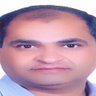 Associative Professor
Computer Science and Information Department
College of Science at AzZulfiMajmaah University Research Interests:Cryptography: RSA, Dickson System, AES, Hash Functions.  Cryptanalysis: Attacking of RSA, Attacking of AES, Hash function collisions.Binary sequences: Design of binary sequences, linear complexity and k-error linear complexity.Nonlinear functions: Perfect nonlinear functions, Almost perfect nonlinear functions.Language Skills Arabic, English , German.Qualification (Career and University Education)Qualification (Career and University Education)Qualification (Career and University Education)1983-1987B. Sc. Degree(Mathematics and Computer Science) Average Grade “very good“, Faculty of Science, Cairo University, Egypt.1989-1992MS. C. Degree (Computer Science)Faculty of Science,  Cairo University, Egypt.1996-2001Dr. Rer. Nat.(Computer Science )Klagenfurt University, AustriaDr. Rer. Nat.(Computer Science )CareerCareer1988-1992Demonstrator , Computer Science Division at Department of Mathematics,  Faculty of Science,  Cairo University, Egypt1992-1993Teaching Assistant, Computer Science Division at Department of Mathematics, Faculty of Science, Cairo University, Egypt.1993-1994PhD. Research Student at the technical university of Vienna, Austria 1994-1997PhD. Research Student at the university of Klagenfurt, Austria1997-2000Lecturer at Computer Science Division at Department of Mathematics,  Faculty of Science,  Cairo University, Egypt.2000-2006Lecturer at Faculty of Science,  King Faisal University, Al-hofuf, KSA.2006-2010Lecturer at Computer Science Division at Department of Mathematics,  Faculty of Science,  Cairo University, Egypt.2010-2012Associative Professor, Computer Science Division at Department of Mathematics,  Faculty of Science,  Cairo University, Egypt.2012- NowAssociative Professor, Computer Science and Information Department, Faculty of Science, Majmaah University, KSA.Short Visits Short Visits      July-Aug         1998                                                                              Visit to Klagenfurt University, AustriaJune-July 2004   Visit to Linz University at RICAM, AustriaJune-July 2005  Visit to Linz University at RICAM, AustriaJune-July 2007  Visit to Linz University at RICAM, AustriaMarch-July 2008 Visit to Linz University at RICAM, AustriaApril-May    2010 Visit to Linz University at RICAM, AustriaPublicationsM.Sc. thesis entitled: Operating Systems Security: Design and Evaluation. Cairo University. 1991.Ph.D. dissertation entitled: Design and Analysis of public key cryptosystems over finite abelian groups. Klagenfurt University, 1997.Aly, H. and Mueller, W.B. Public-key Cryptosystems based on Dickson Polynomials. In Pribyl, J.(editor): Proc. of the 1st international Conferences on the theory and Applications of Cryptology, PRAGOCRYPT'96, CTU Publishing House, 1996, 493—504.Aly, H. and Winterhof, A.  On the linear complexity profile of nonlinear congruential pseudorandom number generators with Dickson polynomials, Designs, Codes and Cryptography 39 (2006), 155—162.Aly, H. and Winterhof, A.  Polynomial representation of the Lucas logarithm, Finite Fields and their Applications, 12 (2006), 413-424Aly, H. and Winterhof,  A. On the k-error linear complexity over F_p of Legendre and Sidelnikov sequences, Designs, Codes and Cryptography 40 (2006), 369--374. Aly H., Meidl, W. and Winterhof, A.   On the k-error linear complexity of cyclotomic sequences, Journal of Mathematical Cryptology, vol.1, no. 3, pp. 283-296, 2007.Aly, H. and Meidl W., On the linear complexity and k-error linear complexity over GF(p) of the d-ary Sidelnikov sequences,  IEEE-IT vol. 53, no 12, 4755-4761, December 2007.Aly, H. and R. Shaheen, Cycles structure of permutations induced by perfect nonlinear functions over finite fields.  A talk at FQ9, Dublin. 2009.Aly, H., R. Marzouq, and W. Meidl. On the calculations of the linear complexity of un-periodic sequences. Contemporary Mathematics, vol 518, pp 11-22, AMS, 2011.Aly, H.  Winterhof, A. "Boolean functions derives from Fermat Quotients", Cryptography and Communications, vol. 3, 165-174, 2011.Aly, H. and Elgayyar M. “Attacking AES using Modern Processors”, AFRICACRYPT 2013, LNCS vol. 7918, pp. 127-139, 2013,Teaching Experience Conferences (in the last five years)Conferences (in the last five years)Conferences (in the last five years)Fq9 Conference Dublin, Irlend2010Africacrypt 2013 Conference Cairo, Egypt2013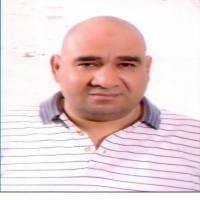 Dr. Eng. Moustafa Reda AbdALLAH EltantawiAssistant Professor
Department of Computer Science and Information
Faculty of Science, AlZulfiMajmaah university Research Interests:Analysis, Reconstruction, Measuring Software Quality of Programming Languages, R.E. processesImage Processing, Cryptography.Language Skills Arabic, English , Italian Qualification (Career and University Education)Qualification (Career and University Education)Qualification (Career and University Education)Qualification (Career and University Education)1973-1978B. Sc. Degree Grade “Very Good, with class honor“, Department of Electronics and Communications, Faculty of Engineering, Cairo University.1978-1980B. Sc. Degree Grade “Very Good, with class honor“, Department of Physics Faculty of Science, Cairo University.1980-1986M. Sc. Degree Department of Engineering Mathematics & Physics, Faculty of Engineering, Cairo University.1987- 1991Ph. D. Researcher Ph. D. Degree Department of Engineering Mathematics & Physics, Faculty of Engineering, Cairo University.1991- 1995Ph. D. Researcher Ph. D. Degree Department of Informatics, Faculty of Engineering, University of Naples, Italy.CareerCareer1978-1986Demonstrator at Department Of Engineering Mathematics & Physics, Faculty of Engineering, Cairo University.Demonstrator at Department Of Engineering Mathematics & Physics, Faculty of Engineering, Cairo University.1986-1996Teaching Assistant at  Department Of Engineering Mathematics & Physics, Faculty of Engineering, Cairo University.Teaching Assistant at  Department Of Engineering Mathematics & Physics, Faculty of Engineering, Cairo University.1996-1998Assistant Professor at  Department Of Engineering Mathematics & Physics, Faculty of Engineering, Cairo University.Assistant Professor at  Department Of Engineering Mathematics & Physics, Faculty of Engineering, Cairo University.1998 Till nowAssistant Professor at  Department Of Computer Science, Faculty of Computers and Information, Cairo University.Assistant Professor at  Department Of Computer Science, Faculty of Computers and Information, Cairo University.2011 Till nowAssistant Professor at  Department Of Computer Science and Information, Faculty of Science, AlZulfi, Majmaah University.Assistant Professor at  Department Of Computer Science and Information, Faculty of Science, AlZulfi, Majmaah University.Short Visits Short Visits Short Visits July 1976:IraqJuly – Sep.1976 :   Jordan    Jan. 1983 & Jan 1984  &  Sep 1987 &  June-July 1989  &  March-April 2000  :    KSAJan. 1983 & Jan 1984  &  Sep 1987 &  June-July 1989  &  March-April 2000  :    KSAJuly-Sep 1986 Scientific Exchange, Department of Electric Engineering, Faculty of engineering, Twentee University, Enschde Holland. July 1996,    July 1997, and August 1998 Frankfurt, Germany,July 1996,    July 1997, and August 1998 Frankfurt, Germany,Publications  (Papers)M. Abbas, A. Badr,  M. R. Eltantawi, “Bounding Box Object Localization Based On Image Superpixelization.”,    Elsevier B.V. Selection. Procedia Computer Science 13 ( 2012 ) 108 – 119. M. Abbas, A. Badr,  M. R. Eltantawi, “Bounding Box Object Localization Based On Image Superpixelization.”,    Elsevier B.V. Selection. Procedia Computer Science 13 ( 2012 ) 108 – 119. M. R. A.  Eltantawi,  A. M. Abdelshfouk, “A Proposed Algorithm for  a DNA-Based Cryptography and Steganography Techniques”, UWS Journal, Vol14, No. 3,  PP. 43-45,  Oct 2010.M. R. A.  Eltantawi,  A. M. Abdelshfouk, “A Proposed Algorithm for  a DNA-Based Cryptography and Steganography Techniques”, UWS Journal, Vol14, No. 3,  PP. 43-45,  Oct 2010.M. R. A.  Eltantawi,  A. M. Abdel-Moneim, M. M. Abdel-Aziz ,  “A Turing Machine Design for Decision Support in Insurance Companies” , Journal  of Engineering Application, Matarya faculty of engineering, Cairo, Egypt, Dec. 2006. M. R. A.  Eltantawi,  A. M. Abdel-Moneim, M. M. Abdel-Aziz ,  “A Turing Machine Design for Decision Support in Insurance Companies” , Journal  of Engineering Application, Matarya faculty of engineering, Cairo, Egypt, Dec. 2006. Giannone,  M. R. A.  Eltantawi, P.   Maresca ,  “Recursive   Parser Optimization   by   Rewriting   Context       Free Grammars” , Journal  of Engineering   Application   of  Artificial   Intelligence, Vol.  10, No.  6, PP.  607-615 ,1997 .Giannone,  M. R. A.  Eltantawi, P.   Maresca ,  “Recursive   Parser Optimization   by   Rewriting   Context       Free Grammars” , Journal  of Engineering   Application   of  Artificial   Intelligence, Vol.  10, No.  6, PP.  607-615 ,1997 .M. R. A.  Eltantawi,  P.  Maresca ,  “Logic  Programming  and  Data  Base  Schema  in  Reverse Engineering:  Analysis   and   Documentation   for Existing   Code   in  a  Multilanguage  Environment”,  Journal of Engineering Application of Artificial Intelligence, Vol.  9, No.  5, PP. 561-574, September, 1996 .M. R. A.  Eltantawi,  P.  Maresca ,  “Logic  Programming  and  Data  Base  Schema  in  Reverse Engineering:  Analysis   and   Documentation   for Existing   Code   in  a  Multilanguage  Environment”,  Journal of Engineering Application of Artificial Intelligence, Vol.  9, No.  5, PP. 561-574, September, 1996 .M. R. A. Eltantawi,  P. Maresca, “Application of Logic Programming in   Languages  Analysis:  Documents   Reconstruction  from   Existing  Code”, Journal  of  Engineering  Applications  and  Artificial   Intelligence ,  Vol.  7, No.  4, PP.  427-437,  August 1994 .M. R. A. Eltantawi,  P. Maresca, “Application of Logic Programming in   Languages  Analysis:  Documents   Reconstruction  from   Existing  Code”, Journal  of  Engineering  Applications  and  Artificial   Intelligence ,  Vol.  7, No.  4, PP.  427-437,  August 1994 .M. R. A.  Eltantawi,  P.   Maresca , “A  Methodology  and   a  Tool  to  construct    Documentation  From  FORTRAN, C and PL/1   Languages”, CNR  Internal   Report.  Sistemi   Informatici  e  Calcolo Parallelo,  No.  P/ 06/191, LUGLIO 1993 .M. R. A.  Eltantawi,  P.   Maresca , “A  Methodology  and   a  Tool  to  construct    Documentation  From  FORTRAN, C and PL/1   Languages”, CNR  Internal   Report.  Sistemi   Informatici  e  Calcolo Parallelo,  No.  P/ 06/191, LUGLIO 1993 .M.  N.  Mikhail,  M.  R.  A.  Eltantawi,  “ Effect  Of  The  Medium  Viscosity    On Sound Propagation  And   Attenuation In Ducts”, Journal of Computational and Applied Mathematics 45(1993), PP. 283-298, North  Holland.M.  N.  Mikhail,  M.  R.  A.  Eltantawi,  “ Effect  Of  The  Medium  Viscosity    On Sound Propagation  And   Attenuation In Ducts”, Journal of Computational and Applied Mathematics 45(1993), PP. 283-298, North  Holland.M. N.  Mikhail,  M.  R.  A.  Eltantawi,  “ The  Acoustic Boundary  Layers:  A  Detailed   Analysis”,  Journal  of Computational and  Applied  Mathematics, 1993M. N.  Mikhail,  M.  R.  A.  Eltantawi,  “ The  Acoustic Boundary  Layers:  A  Detailed   Analysis”,  Journal  of Computational and  Applied  Mathematics, 1993Publications (Math. Books)Basic Mathematics For Engineering and Computer Science: Three Volumes .Basic Mathematics For Engineering and Computer Science: Three Volumes .Structured Mathematics For Engineering and Computer Science: Two volumes.Structured Mathematics For Engineering and Computer Science: Two volumes.Advanced Mathematics For Engineering and Computer Science: Three Volumes. Advanced Mathematics For Engineering and Computer Science: Three Volumes. Publications (Computer Courses)Publications (Computer Courses) Introduction To Computer Science Concepts - Faculty of Commerce & Business - Qassim University, KSA, 2007. Introduction To Computer Science Concepts - Faculty of Commerce & Business - Qassim University, KSA, 2007. Introduction To Management I.S. : Faculty of Commerce & Business - Qassim University, KSA, 2007. Introduction To Management I.S. : Faculty of Commerce & Business - Qassim University, KSA, 2007.Publications (Electronic Courses)Publications (Electronic Courses) “Differential and Integral Calculus”; at the Sector of “Learning and Technology”, in the “Open Education”, Cairo  University;  For the Techreen University in Syria, 2005 –  2006 . “Differential and Integral Calculus”; at the Sector of “Learning and Technology”, in the “Open Education”, Cairo  University;  For the Techreen University in Syria, 2005 –  2006 . “Digital Image Processing” for the FCI, Fayoum  University,  Jan. /2010 –  Sep. /2011 . “Digital Image Processing” for the FCI, Fayoum  University,  Jan. /2010 –  Sep. /2011 .Teaching Experience In KSATeaching Experience In KSATeaching Experience In KSATeaching Experience In KSATeaching Experience In KSAIntroduction to Computer ScienceCSP 001ZZulfi ScienceMajmaah UniversityMajmaah UniversityMajmaah UniversityMajmaah UniversityTechnical EnglishENG 210Zulfi ScienceMajmaah UniversityMajmaah UniversityMajmaah UniversityMajmaah UniversityDiscrete Math For Computer Science 1CSI 212Zulfi ScienceMajmaah UniversityMajmaah UniversityMajmaah UniversityMajmaah UniversityFundamentals of Information SystemsCSI 224Zulfi ScienceMajmaah UniversityMajmaah UniversityMajmaah UniversityMajmaah UniversityComputational MethodsCSI 444Zulfi ScienceMajmaah UniversityMajmaah UniversityMajmaah UniversityMajmaah UniversityOperational Research CSI 445Zulfi ScienceMajmaah UniversityMajmaah UniversityMajmaah UniversityMajmaah UniversityIntroduction to Computer Concepts and ProgrammingMIS231Business & CommercsBusiness & CommercsQasseem UniversityQasseem UniversityQasseem UniversityIntroduction to Management Information SystemsMIS242Business & CommercsBusiness & CommercsQasseem UniversityQasseem UniversityQasseem UniversityBusiness Applications DevelopmentMIS353Business & CommercsBusiness & CommercsQasseem UniversityQasseem UniversityQasseem UniversityManagement Information SystemsMIS361Business & CommercsBusiness & CommercsQasseem UniversityQasseem UniversityQasseem UniversityBusiness Systems Analysis and DesignMIS364Business & CommercsBusiness & CommercsQasseem UniversityQasseem UniversityQasseem UniversityDatabase ManagementMIS365Business & CommercsBusiness & CommercsQasseem UniversityQasseem UniversityQasseem UniversityTeaching Experience In EgyptCairo University (CU): All the Undergraduate & Post Graduate Math Courses in the Faculty of Engineering, and Faculty of Computers and Information (FCI); Theoretical And Engineering Mechanics in the Faculty of Engineering;   Introduction to Computer Science, DB, IS, Internet, Excel  in the Faculty of Physical Therapy, Faculty of Veterinary Medicine, Faculty of Nursing, Faculty of PharmacyFayoum University : Software Engineering, Computational Methods, Image Processing, and All the Undergraduate Graduate Math Courses.   Benha University : All the Undergraduate Graduate Math Courses Faculty of Computers and Information. MSA University: Linear Algebra, Computational Methods.Tieba Academy: Linear Algebra    -  Must University: Introduction to Computer Science.Technical Military College: All the Undergraduate Graduate Math Courses.Teaching Experience In EgyptCairo University (CU): All the Undergraduate & Post Graduate Math Courses in the Faculty of Engineering, and Faculty of Computers and Information (FCI); Theoretical And Engineering Mechanics in the Faculty of Engineering;   Introduction to Computer Science, DB, IS, Internet, Excel  in the Faculty of Physical Therapy, Faculty of Veterinary Medicine, Faculty of Nursing, Faculty of PharmacyFayoum University : Software Engineering, Computational Methods, Image Processing, and All the Undergraduate Graduate Math Courses.   Benha University : All the Undergraduate Graduate Math Courses Faculty of Computers and Information. MSA University: Linear Algebra, Computational Methods.Tieba Academy: Linear Algebra    -  Must University: Introduction to Computer Science.Technical Military College: All the Undergraduate Graduate Math Courses.Teaching Experience In EgyptCairo University (CU): All the Undergraduate & Post Graduate Math Courses in the Faculty of Engineering, and Faculty of Computers and Information (FCI); Theoretical And Engineering Mechanics in the Faculty of Engineering;   Introduction to Computer Science, DB, IS, Internet, Excel  in the Faculty of Physical Therapy, Faculty of Veterinary Medicine, Faculty of Nursing, Faculty of PharmacyFayoum University : Software Engineering, Computational Methods, Image Processing, and All the Undergraduate Graduate Math Courses.   Benha University : All the Undergraduate Graduate Math Courses Faculty of Computers and Information. MSA University: Linear Algebra, Computational Methods.Tieba Academy: Linear Algebra    -  Must University: Introduction to Computer Science.Technical Military College: All the Undergraduate Graduate Math Courses.Teaching Experience In EgyptCairo University (CU): All the Undergraduate & Post Graduate Math Courses in the Faculty of Engineering, and Faculty of Computers and Information (FCI); Theoretical And Engineering Mechanics in the Faculty of Engineering;   Introduction to Computer Science, DB, IS, Internet, Excel  in the Faculty of Physical Therapy, Faculty of Veterinary Medicine, Faculty of Nursing, Faculty of PharmacyFayoum University : Software Engineering, Computational Methods, Image Processing, and All the Undergraduate Graduate Math Courses.   Benha University : All the Undergraduate Graduate Math Courses Faculty of Computers and Information. MSA University: Linear Algebra, Computational Methods.Tieba Academy: Linear Algebra    -  Must University: Introduction to Computer Science.Technical Military College: All the Undergraduate Graduate Math Courses.Teaching Experience In EgyptCairo University (CU): All the Undergraduate & Post Graduate Math Courses in the Faculty of Engineering, and Faculty of Computers and Information (FCI); Theoretical And Engineering Mechanics in the Faculty of Engineering;   Introduction to Computer Science, DB, IS, Internet, Excel  in the Faculty of Physical Therapy, Faculty of Veterinary Medicine, Faculty of Nursing, Faculty of PharmacyFayoum University : Software Engineering, Computational Methods, Image Processing, and All the Undergraduate Graduate Math Courses.   Benha University : All the Undergraduate Graduate Math Courses Faculty of Computers and Information. MSA University: Linear Algebra, Computational Methods.Tieba Academy: Linear Algebra    -  Must University: Introduction to Computer Science.Technical Military College: All the Undergraduate Graduate Math Courses.Teaching Experience In EgyptCairo University (CU): All the Undergraduate & Post Graduate Math Courses in the Faculty of Engineering, and Faculty of Computers and Information (FCI); Theoretical And Engineering Mechanics in the Faculty of Engineering;   Introduction to Computer Science, DB, IS, Internet, Excel  in the Faculty of Physical Therapy, Faculty of Veterinary Medicine, Faculty of Nursing, Faculty of PharmacyFayoum University : Software Engineering, Computational Methods, Image Processing, and All the Undergraduate Graduate Math Courses.   Benha University : All the Undergraduate Graduate Math Courses Faculty of Computers and Information. MSA University: Linear Algebra, Computational Methods.Tieba Academy: Linear Algebra    -  Must University: Introduction to Computer Science.Technical Military College: All the Undergraduate Graduate Math Courses.ConferencesConferencesConferencesAttending all the Conferences that are hold in Zulfi and Majmmah during the three academic years 1432-1433, 1433-1434; and 1434-1435.  Attending all the Conferences that are hold in Zulfi and Majmmah during the three academic years 1432-1433, 1433-1434; and 1434-1435.  Attending all the Conferences that are hold in Zulfi and Majmmah during the three academic years 1432-1433, 1433-1434; and 1434-1435.  1st, 2nd, 3rd, 7th Annual Conference   FCI- CU2002, 2004, 2005, 2010The Development of Mathematics Teaching During University Education within the International Quality CriteriaCUJune – 17 - 2009The Fourth International Conference of Scientific Research and its ApplicationCU16-18 December 2008"Science for Life Conference"- Celebration of the 25th Anniversary of Scientific and Cultural Co-operation between Cairo University and Ulm University.CU25-27 October 2008Training Experience Attending all the Quality training courses that are hold in Zulfi and Majmmah during the two academic years 1432-1433 and 1433-1434; and these in Zulfi during the 2nd Term of the academic year 1434-1435.  Attending all the Workshops that are hold in Zulfi and Majmmah during the three academic years 1432-1433, 1433-1434; and 1434-1435.  Member of the quality and academic accreditation Committee, Department of Computer Science, Faculty of Computer Science and Information, Cairo University, 2008-2011.Benha E-Learning Center Workshop, Benha University, Faculty of Computers and Information, December 2008Evolution of the Learning Quality Workshop, Benha University, Faculty of Computers and Information, November 2008.Practical Skills Highly qualified developer of the CS-students programming capabilities to create powerful mathematical packages. This activity continued for 11 years at FCI (Faculty of Computers and Information) in CU (Cairo University).Experience for  More than 36 years in Teaching Methods, especially the active ones, in different specialized faculties of various Universities..Severely Experienced with the styles and methods of achieving perfect exams.  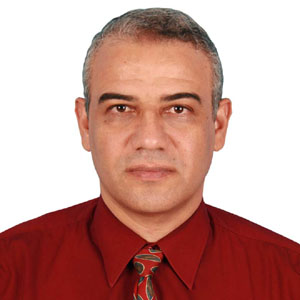 Professor Assistant 
Department of computer science and information
Faculty of Science, ZulfiMajmaah university Research Interests:Computer networks, Satellite networks, multimedia mobile networks, Cognitive radio and smart networks, Broadband wireless networks, Smart antenna, Wireless information technologyLanguage Skills Arabic, English , French Qualification (Career and University Education)Qualification (Career and University Education)Qualification (Career and University Education)1994-1998B. Sc. Degree (Engineering) Shubra Faculty of engineering, Cairo, zagazig University.1999-2003MS. C. Degree (Engineering) Faculty of Electronic Engineering, Menouf, Menofia University.2003-2007PhD Degree (Engineering )Internal part at Faculty of Electronic Engineering, Menouf, Menofia University.2007-2010PhD Degree (Engineering ) External part at WIT lab, Dept. Of  EE, collage of Engineering,  University of Washington, USA.CareerCareer1987-1990First lieutenant, Demonstrator at Department of Computer, Military faculty of Administration, Cairo, Ministry of Defense1990-1995Demonstrator at Department of industrial technology, High institute of sufficient productivity, Zagazig University1995-2003Lecturer at Department of industrial technology, High institute of sufficient productivity, Zagazig University2003-2004Lecture at Department of electrical Engineering, Shubra faculty of Engineering,  Zagazig University2004-Assistant Professor at Department of electrical Engineering, Shubra faculty of Engineering,  Benha UniversityShort Visits Short Visits 2007-2010Visiting Scholar, WIT lab, Dept. Of  EE, collage of Engineering,  University of Washington, USA.2011- Visiting Lecturer for the Department of computer Science and Information, Majmaah university Publication Mostafa Nofal, Y. Abd-Allah, O.A. Attia, K. El-Nahla and M. Kamal, “A simulationstudy of generic broadband integrated networks,” Proc. of The 7th IEEE InternationalSymposium on Personal, Indoor and Mobile RadioY. A. Mohamed, M. I. Desoky, A. O. Attia, S. M. Elnoubi, “Simulation Study Of AGeneric Multimedia Wireless Networks,,” Proc. of the SCI2002/ISAS, ORLANDOUSA, july 14-18, 2002.Y. A. Mohamed, D. Kivanc, H. Liu, “PRMA with Reservation Subframe Protocol forMultimedia Services in Mobile Communication Networks,” Proc. of IEEE Globecom2001, San Antonio, Texas, USA, Nov. 25-29, 2001, pp. 3538-3542.Y. A. Mohamed, M. I. Desoky, A. O. Attia, H. Liu, “CDMA/PRMA With ReservationSub-Frame Protocol For Multimedia Mobile Communications,”Proc. of the WOC2001/IASTED International conference, Alberta, Canada, June.27-29,2001, pp. 33-38.Y. A. Mohamed, M. I. Desoky, A. O. Attia, S. M. Elnoubi, “A New CDMA/PRMAProtocol For Multimedia Mobile Communications,” Proc. The 3rd Internationalconference on informations, communications, and Signal Processing(ICICS 2001) Oct.15-18, 2001.Y. A. Mohamed, M. I. Desoky, A. O. Attia, H. Liu, “CDMA/PRMA With PiggybackedReservation For Multimedia Services Over Mobile Communication Networks,” Proc. The3rd International conference on informations, communications, and SignalProcessing(ICICS 2001) Oct. 15-18, 2001..Y. A. Mohamed, M. I. Desoky, A. O. Attia, H. Liu, “A New Piggybacked CDMA/PRMAProtocol For Multimedia Services Over Mobile Communication Networks,” Proc. of theSCI2002/ISAS, ORLANDO USA, july 14-18, 2002.Y. A. Mohamed," Performance analyses of Piggybacked CDMA/PRMA protocol underdifferent environmental conditions for forth coming mobile communication networks"submitted to SCI2005,ISAS florida, USA.Teaching Experience Teaching Experience Teaching Experience Teaching Experience 1-Computer Networks EngineeringITDept. of EEEgypt 2-Computer Architectures and microprocessorsITDept. of EEEgypt 3-Computer programming Languages(Matlab,C++, java, dot Net)CSFaculty of education for girlsMajmaah University 4-Internet and web programming (HTML, JScript, PHP, Mysql, ASP)CSZulfi ScienceMajmaah University 5- Database CSIZulfi ScienceMajmaah University 6- Programming of Graphical user InterfaceCSIZulfi ScienceMajmaah University 7- Fundamental of Information systemsCSIZulfi ScienceMajmaah University 8-Network routing and programming (DotNet Socket programming)ITFaculty of education for girlsMajmaah University9-Telecommunications SystemsEEDept. of EEEgypt 10-Programable Logic Control (PLC)EEDept. of EEEgypt 11-Electronic Devices and CircuitsEEDept. of EEEgypt 12-Power ElectronicsEEDept. of EEEgypt 13-Antennas and Wave propagationsEEDept. of EEEgypt ConferencesConferencesConferencesTwelfth National Radio Science Conference (NRSC-12),Alexandria, Egypt, March 21-23, 1995.The International Conference on Wireless and Optical Communications,(WOC2001), Calgary, Alberta, Canada, July 27-29, 2001.The IEEE Vehicular Technology Conference Fall 2001 (VTC’2001),Atlantic City, NJ USA, Oct. 7-11, 2001.IEEE Globecom 2001, San Antonio, Texas, USA,Nov. 25-29, 2001.The 6th World Multi-conferenc on Systemics, Cypernetics, and Informatics (SCI ’2002), ORLANDO USA,Training Experience Training "Effective communication skills " , Benha University , EgyptTraining "Effective teaching skills", Benha University , EgyptTraining "Using computer in Educations", Benha University , EgyptTraining “ Scientific Writing” Benha University , EgyptTraining " Building curaculas ", Majmaah University , Saudi Arabia Training  " The culture of E-learning" Majmaah University , Saudi ArabiaTraining  " The Skills of E-learning" Majmaah University , Saudi ArabiaWorkshop “assessments and exam building” Majmaah University , Saudi ArabiaWorkshop ” Education strategy and E-learning” Majmaah University , Saudi ArabiaWorkshop ” Methods of Assessments” Majmaah University , Saudi ArabiaPractical Skills Managing and group leader as officer in Egyptian armyBuilding curricula for vocational and educational institutions Mentor track Scientific Research Teaching and AssessmentsCommunity services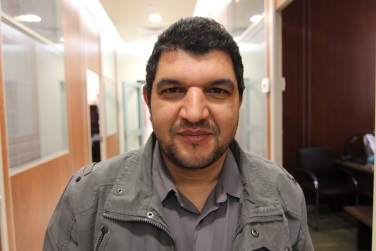 Associate Professor
Computer Science and Information Department
College of Science, ZulfiMajmaah University Research Interests:Network Security			Language Skills Arabic, English , German Qualification (Career and University Education)Qualification (Career and University Education)Qualification (Career and University Education)1993-1997B. Sc. Degree (Computer Science & Mathematics) Average Grade “very good “, Faculty of Science , Menofia University, Egypt.2000-2003MS. C. Degree (Computer Science) Faculty of Science, Menofia University, Egypt.2005-2010PhD Degree (Computer Science)Faculty of Science, Suez Canal University, Egypt & Harburg University, German (Channel System)PhD Degree (Computer Science)CareerCareer1998-2003Demonstrate at Statistics and Insurance Department, Computer Science, Faculty of Commerce, Suez Canal University, Ismailia, 2003-2010Assistant lecturer at Statistics and Insurance Department, Computer Science, Faculty of Commerce, Suez Canal University, Ismailia, 2010-NowLecturer at Information System Department, Faculty of Computers & Information System, Suez Canal University, Ismailia, 2010-NowDirector of Information & Communication Network ,Suez Canal University, Ismailia, EgyptShort Visits Short Visits 2007-2009Ph.D. A Framework of Network Security, Dept. of Security, TUHH University, GermanPublicationsPublicationsPublicationsPublicationsPublicationsDieter Gollmann, Fatma A. Omara, Mohamed W. Abo  El-Soud, " Ancestors protocol for scalable key management", Egyptian Informatics Journal,(11):11-17, 2010.Dieter Gollmann, Fatma A. Omara, Mohamed W. Abo  El-Soud, " Ancestors protocol for scalable key management", Egyptian Informatics Journal,(11):11-17, 2010.Dieter Gollmann, Fatma A. Omara, Mohamed W. Abo  El-Soud, " Ancestors protocol for scalable key management", Egyptian Informatics Journal,(11):11-17, 2010.Dieter Gollmann, Fatma A. Omara, Mohamed W. Abo  El-Soud, " Ancestors protocol for scalable key management", Egyptian Informatics Journal,(11):11-17, 2010.Dieter Gollmann, Fatma A. Omara, Mohamed W. Abo  El-Soud, " Ancestors protocol for scalable key management", Egyptian Informatics Journal,(11):11-17, 2010.Dieter Gollmann, Fatma A. Omara, Mohamed W. Abo  El-Soud, " New Protocols for Scalable Multicast Group Key Management ", International Journal of Advanced Research (JAR), 2010.Dieter Gollmann, Fatma A. Omara, Mohamed W. Abo  El-Soud, " New Protocols for Scalable Multicast Group Key Management ", International Journal of Advanced Research (JAR), 2010.Dieter Gollmann, Fatma A. Omara, Mohamed W. Abo  El-Soud, " New Protocols for Scalable Multicast Group Key Management ", International Journal of Advanced Research (JAR), 2010.Dieter Gollmann, Fatma A. Omara, Mohamed W. Abo  El-Soud, " New Protocols for Scalable Multicast Group Key Management ", International Journal of Advanced Research (JAR), 2010.Dieter Gollmann, Fatma A. Omara, Mohamed W. Abo  El-Soud, " New Protocols for Scalable Multicast Group Key Management ", International Journal of Advanced Research (JAR), 2010.Teaching ExperienceTeaching ExperienceTeaching ExperienceTeaching ExperienceTeaching ExperienceComputer 1 for preliminary yearCSP 001CSP 001Zulfi College of ScienceMajmaah UniversityComputer 2 for preliminary yearCSP 002CSP 002Zulfi College of ScienceMajmaah UniversityLogic DesignCIS 111CIS 111Zulfi College of ScienceMajmaah UniversityVisual ProgrammingCIS 224CIS 224Zulfi College of ScienceMajmaah UniversityProgramming1 CIS 152CIS 152Zulfi College of ScienceMajmaah UniversityGraduation Project 1CIS 448CIS 448Zulfi College of ScienceMajmaah UniversityGraduation Project 2CIS 449CIS 449Zulfi College of ScienceMajmaah UniversityComputer Skills and Inf. TechnologyComp 010Comp 010Zulfi College of DentistryMajmaah UniversityCompiler DesignCIS 338CIS 338Zulfi College of EducationMajmaah UniversityEcommerceCIS 480CIS 480Zulfi College of EducationMajmaah UniversityDataBase1CIS 125CIS 125Zulfi College of EducationMajmaah UniversityConferencesConferencesConferencesConferencesConferencesIEEE seventh International Conference on Informatics and Systems, (INFOS 2010)IEEE seventh International Conference on Informatics and Systems, (INFOS 2010)Cairo EgyptCairo EgyptMarch 24-26,  2010Training Experience The uses of computers is in business, office management and secretarial work.Management of the research team program.Educational of professional preparation basic university teacher programs (effective teaching - the use of technology in teaching – mini teaching).Professional Ethics programs.Practical Skills Head of the quality and accreditation Committee, Department  of Computer Science and Information, Zulfi College of Science,  Majmaah University, Saudi Arabia.Head of E-Learning Committees, Department of Computer and Information, College of Science in Zulfi, Majmaah University, Saudi Arabia..Computer Programming in C, C++ and JavaNs2, and TCL LanguageLatex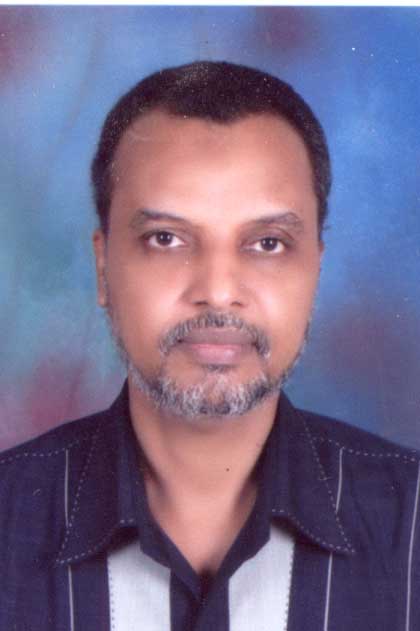 Assistant Professor
Computer Science and Information Department
College of Science, ZulfiMajmaah University Research Interests:Congestion Control in Computer Networks, ATM Networks, and VANETs Digital Design and Embedded Systems DesignATM Switch Design and AnalysisLanguage Skills Arabic, English , Polish Qualification (Career and University Education)Qualification (Career and University Education)Qualification (Career and University Education)1983-1988B. Sc. Degree (Electronics) Average Grade “very good with honor “, Faculty of Electronic Engineering, Menofia University, Egypt.1990-1994MS. C. Degree (Computer Science and Engineering) Faculty of Electronic Engineering, Menofia University, Egypt.1996-2001PhD Degree (Computer Science and Engineering)Institute of Control and Systems Engineering, Technical University of Wroclaw, Poland.PhD Degree (Computer Science and Engineering).CareerCareer1990-1994Assistant lecturer at Computer Science and Engineering Department, Faculty of Electronic Engineering, Menofia University, Egypt1994-1996Lecturer at Computer Science and Engineering Department, Faculty of Electronic Engineering, Menofia University, Egypt1996-2001PhD. Research Student at the Institute of Control and Systems Engineering, Technical University of Wroclaw, Poland 2001-2003Assistant Professor at Computer Science and Engineering Department, Faculty of Electronic Engineering, Menofia University, Egypt2003-2008Assistant Professor at Higher Institute of Engineering, Hoon, Libya2008-2013Assistant Professor at Computer Science and Engineering Department, Faculty of Electronic Engineering, Menofia University, Egypt2013-NowAssistant Professor at Computer Science and Information, Faculty of Science, Majmaah University , Saudi ArabiaShort Visits Short Visits 2003Visiting Assistant Professor, Department of Computer Science, Tanta University, Egypt 2010Visiting Assistant Professor, College of Computer Science, Modern Academy, Egypt2012Visiting Assistant Professor, Department of Computer Science, Tanta University, Egypt2013Visiting Assistant Professor, Faculty of Engineering, Menofia University, EgyptPublicationZeiad El-Saghir, et al., “A Study of a Modified Histogram Based Fast Enhancement Algorithm (MHBFE)”, Signal & Image Processing: An International Journal (SIPIJ), Vol.5, No.1, pp. 55–67, February 2014.Zeiad El-Saghir, et al., “Enhanced Random Early Detection (ENRED) Algorithm”, International Journal of Computer Applications, 2014.Zeiad El-Saghir, et al., “A Modified Histogram Based Fast Enhancement Algorithm”, SIP2014 Conference, pp. 261–269, 2014.Zeiad El-Saghir, et al., “Efficient Implementation model for Public Geographic Information System: Case Study”, International Journal of Innovative Technology and Exploring Engineering (IJITEE), Volume-1, Issue-4, September 2012, PP 32-34.Zeiad El-Saghir, et al., “Data Quality in Software as a Service Implementation of Public Geographic Information System”, International Journal of Electronics Communication and Computer Engineering (IJECCE), Volume 3, Issue 5, ISSN (Online): 2249–071X, PP 852-855.Zeiad El-Saghir, et al., “Survey on Random Early Detection Mechanism and its Variants”, IOSR Journal of Computer Engineering (IOSRJCE), Volume 2, Issue 6 (July-Aug. 2012), PP 20-24.Zeiad El-Saghir, et al., “FPGA Based Design of Smith-Waterman Algorithm”, International Journal of Intelligent Computing and Information Sciences, Ain Shams University, July 2011.Teaching Experience Teaching Experience Teaching Experience Teaching Experience Software Engineering CSIZulfi Science Majmaah UniversityAssembly LanguageCSIZulfi Science Majmaah UniversityInformation SystemsCSIZulfi Science Majmaah UniversityEmbedded SystemsCSEMenofia Science & Eng.Menofia UniversityComputer NetworksCSEMenofia Science & EngMenofia UniversityLogic Design with VHDLCSEMenofia Science & EngMenofia UniversityComputer ArchitectureCSEMenofia Science & EngMenofia UniversityDigital Data Transfer CSEMenofia Science & EngMenofia UniversityConferencesConferencesConferencesSIP2014 ConferenceHinan Island, China2014ICT2001 Conference Bucharest, Romania2001APCC200 ConferenceSeoul, Korea2000IEEE CQR2000Athens, Greece2000Training Experience Training "Software Engineering & Testing", SQS Egypt (Software Quality Systems), Cairo, Egypt, 2013.Training "Embedded Systems Design and Programming", Menofia University, Egypt, 2008-2013.Training "Google Scholar Applications", Menofia University, Egypt, 2012.Practical Skills Member of the quality and academic accreditation Committee, Department of Computer Science and Engineering, Faculty of Electronic Engineering, Menofia University, 2010-2012.Executive Director of Information Technology Unit, Faculty of Electronic Engineering, Menofia University, 2012-2013.Embedded Systems Design and Programming, 2008-2013.Digital Design using FPGA and VHDL, 2010-2013.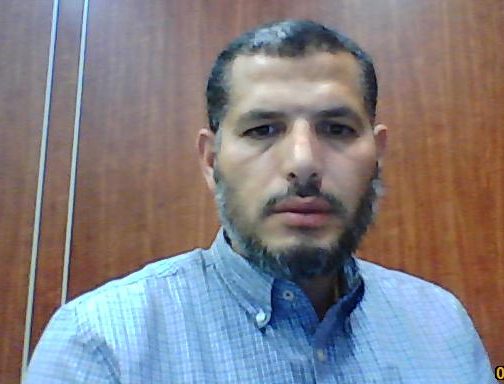 Assistant Professor
Computer Science and Information Department
College of Science, ZulfiMajmaah University Research Interests:Artificial Neural Networks  Digital Image ProcessingPattern Recognitions  Language Skills Arabic, English , Russian  Qualification (Career and University Education)Qualification (Career and University Education)Qualification (Career and University Education)1990-1994B. Sc. Degree (Computer Science & Statistics) Average Grade “very good with honor “, Mathematics Dept., Faculty of Science, Zagazig University, Egypt.1995-1999MS. C. Degree (Computer Science ) Mathematics Dept., Faculty of Science, Zagazig University, Egypt.2001-2005PhD Degree (Computer Science )Faculty of Mathematics & Mechanics , National Kazakhstan University(Alfarabi) ,  Kazakhstan. CareerCareer1995-1999Demonstrator at Mathematics department, Computer Science branch, Faulty of Science Zagazig University, Egypt.1999-2004Assistant  lecturer at Mathematics department, Computer Science branch, Faulty of Science Zagazig University, Egypt.2005-2013Lecturer of Computer Sciences at Mathematics department, Computer Science branch, Faulty of Science Zagazig University, Egypt.2013-NowAssistant Professor at Computer Science and Information, Faculty of Science - Zulfi, Majmaah University , Saudi Arabia.Short Visits Short Visits 2005-2007,2012-2013Visiting lecturer , Department of Computer Science, High Technology Institute Asher, Egypt .2011-2012Visiting lecturer , Department of Computer Science, Faculty of Computer Science, Sues University , Egypt2012-2013 Visiting lecturer , Department of Computer Science , Faculty of Computer Science, Zagazig University, Egypt.PublicationWael Khedr , Rehab Ali , Fawzan Ismail  ,"Image Denoising using K-SVD Algorithm based on Gabor Wavelet Dictionary,  ",  International Journal of Computer Applications (0975 – 8887) Volume 59– No.2, December 2012.Wael M. Khedr & M. E. ABD EL AZIZ,  S. M. Amer,  " A Novel Algorithm for Multichannel Deconvolutive based on  -Divergence ,    International Journal of Computer Applications (0975 – 8887) Volume 57– No.10, November 2012W. Khedr and M. E. Abd El Aziz ,Signal Separation using Non-negative Matrix Factorization Based on R1-norm , Life Science Journal 2012;9(4) .M. E. ABD EL AZIZ & WAEL KEDER  "  SPARSE NONNEGATIVE MATRIX BASED ON -DIVERGENCE FOR SINGLE CHANNEL SEPARATION IN COCHLEAGRAM ", International Journal of Mathematics and Computer Applications Research (IJMCAR), ISSN 2249-6955Vol. 2 Issue 4 Dec 2012 11-24.Wael M. Khedr and Qammar A. Awad," Study of Fourier Descriptors and its Laplace Transform for Image Recognition." Matrial Scoence Research India vol.8(2), 241-245 ,2011.Wael M. Khedr and Qammar A. Awad, " Neural Network and Adaptive feature Extraction Technique for Pattern Recognition", Matrial Scoence Research India vol.8(1), 1-6 ,2011.Teaching Experience Teaching Experience Teaching Experience Teaching Experience Data StructureCSIZulfi Science Majmaah UniversityData MiningCSIZulfi Science Majmaah UniversityObject Oriented Prog. C++CSIZulfi Science Majmaah UniversityDigital Image ProcessingCSIMath. Dept. Faculty of Science Zagazig UniversityArtificial Neural NetworksCSMath. Dept. Faculty of ScienceZagazig UniversityArtificial Intelligent  CSMath. Dept. Faculty of ScienceZagazig UniversityComputer ArchitectureCSMath. Dept. Faculty of ScienceZagazig UniversityDatabase  Oracle PL/SQLCSMath. Dept. Faculty of ScienceZagazig UniversitySPSSWIN/ Matlab ToolsCSMath. Dept. Faculty of Science Zagazig UniversityConferencesConferencesConferencesTraining Experience Practical Skills 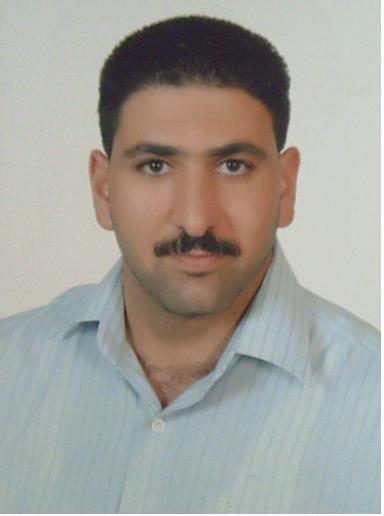 Lecturer
Computer Science and Information Department
College of Science, ZulfiMajmaah University Research Interests:Intrusion Detection System (IDS), Intrusion Prevention System (IPS)Botnet Detection and Malware Protection and Detection.Sustainable Energy(Solar System).Language Skills Arabic, English Qualification (Career and University Education)Qualification (Career and University Education)Qualification (Career and University Education)1992-1998B. Sc. Degree (Computer Engineering) Average Grade “very good “,Jordan University for Science and Technology, Irbed, Jordan.2002-2005MS. C. Degree (Computer Information Systems) Arab Academy / Faculty of Information Systems & Technology, Amman – Jordan.2009-2013PhD Degree (Advanced Internet Security and Monitoring)Universiti Sains Malaysia (USM), Malaysia.PhD Degree (Advanced Internet Security and Monitoring)CareerCareer1999-2004Instructor at Al-Balqa Applied University/ Al-Shobak University College, Maan, Jordan.2003-2004Certified TrainerCenter of Development and Vocational Training, Maan, Jordan.2004-2009Instructor at Al-Balqa Applied University/ Al-Huson University college, Irbed, Jordan.2009-2013Research Officer at National Advanced IPv6 Centre of Excellence (NAv6).2010-NowLecturer at Computer Science and Information, Faculty of Science, Majmaah University , Saudi ArabiaPublicationLoai Kayed, Basil AsSadhan, Ahmed Manasreh, Ammar Almomani “Network Monitoring Through Network Traffic Reduction and Representation” Name of journal:– Elsevier Editorial System(tm) for Computers & Security ,indexed: impact factor-Article No: COSE-D-11-00314 , status: under revision.Ammar Ali Deeb Al-Momani, Tat-Chee Wan, Karim Al-Saedi, Altyeb Altaher, Sureswaran Ramadass, Ahmad Manasrah, Loai Kayed and Mohammad Anbar “An Online Model on Evolving Phishing E-mail Detection and Classification Method“, journal of applied science,  Indexed : ISI & IMPACT FACTOR, ISSN 1812-5654/doi:10.3923/jas.2011,Asia Network for Scientific Information, Status: accepted and published, vol: 11, 11: 3301-3307,2011http://scialert.net/fulltext/?doi=jas.0000.32659.32659&org=11#refLoai Kayed, “Network Traffic Reduction to Enhance Network Monitoring” IEEJ Transactions on Electrical and Electronic Engineering”. Indexed: ISI & IMPACT FACTOR, Print ISSN: 1931-4973, Online ISSN: 1931-4981 IEEJ Paper Management System -TEEE:C ,indexed: impact factor-Article No: C12-022.Loai Kayed, Basil AsSadhan, Ahmed Manasreh, Ammar Almomani, Tat-Chee Wan. “Network Traffic Reduction and Representation” IJCA International Journal of Computer Applications”. IMPACT FACTOR, Online ISSN: 0975 – 8887, Accepted for Publication. Paper reference id pxc3881831.Loai Kayed, Ammar Almomani, Ammar Waysi Mahmood, Tat-Chee Wan, Sureswaran Ramadass “Passive Botnet detection System Based on Signal Processing and Discrete Time Analysis.” Journal of Computer Science”, ISSN: 1549-3636 Type: Monthly, Serial # of the manuscript is 2887-JCS, status: Accepted.Loai Kayed, Ammar Almomani, Tat-Chee Wan, Sureswaran Ramadass “Real Time Botnet detection System.”  Name of journal: The Computer Journal - manuscript submitted - COMPJ-2012-07-0445 Online ISSN 1460-2067 - Indexed: ISI & IMPACT FACTOR status: Accepted for Publication.Mohammed Jamil Elhalabi, Selvakumar Manickam, Loai Bani Melhim, Mohammed Anbar and Huda Alhalabi “A REVIEW OF PEER-TO-PEER BOTNET DETECTION TECHNIQUES” Name of journal:– Journal of Computer Science 10 (1): 169-177, 2014, ISSN: 1549-3636, indexed: impact factor-Article No: COSE-D-11-00314 , status: Published Online 10 (1) 2014 (http://www.thescipub.com/jcs.toc).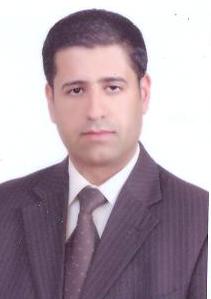 Lecturer
Computer Science and Information Department
College of Science, ZulfiMajmaah University Research Interests:Phishing in Computer Networks Security Neural NetworkData MiningLanguage Skills Arabic, English Qualification (Career and University Education)Qualification (Career and University Education)Qualification (Career and University Education)2004-2006Master degree in Computer ScienceYarmouk University, Irbid-Jordan.  www.yu.edu.jo1999-2003B.Sc. degree in Computer ScienceHashemite University, zarqa-Jordan. (1999-2003). www.hu.edu.jo.CareerCareer2003  -  2006Instructor in governmental school, Ministry of education, Jordan2006-2009Lecturer at  Al-Balqa Applied University.2009-NowLecturer at Al-Majmaah University, Zulfi, Saudi Arabia Teaching Experience Teaching Experience Teaching Experience Teaching Experience Operating Systems CSIZulfi Science Majmaah UniversityAssembly LanguageCSIZulfi Science Majmaah UniversityAlgorithm Analysis & DesignCSIZulfi Science Majmaah UniversityCompiler DesignCSIZulfi ScienceMajmaah UniversityComputer NetworksCSIZulfi ScienceMajmaah UniversityLogic Design CSIZulfi ScienceMajmaah UniversityComputer ArchitectureCSIZulfi ScienceMajmaah UniversityTraining Experience Oracle Workshop (Center for Studies in the Hashemite University).Practical Skills Practical Skills Programming languages:ASP/VB Script, Java Script, HTML, SQL, PL/SQL, Java, C/C++, VB.Programming languages:ASP/VB Script, Java Script, HTML, SQL, PL/SQL, Java, C/C++, VB.Development Tools:Oracle Developer 6i (Forms, Reports), MS-Access, Flash, Adobe Photoshop, Front Page, Visual Studio, Matlab, Weka.Development Tools:Oracle Developer 6i (Forms, Reports), MS-Access, Flash, Adobe Photoshop, Front Page, Visual Studio, Matlab, Weka.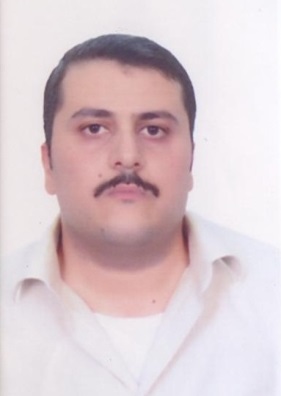 Lecturer 
Computer Science and information Department
Faculty of Science, ZulfiMajmaah university Research Interests:Phishing emails, Signature Verification.Language Skills Arabic, English Qualification (Career and University Education)Qualification (Career and University Education)Qualification (Career and University Education)1999-2003B. Sc. Degree (computer science) Grade “very good “,Yarmouk University, Irbid-Jordan.2003-2006MS. C. Degree (computer science) Grade “very good “,Yarmouk University, Irbid-Jordan.CareerCareer2003-2007Instructor in governmental school.2003-2007Trainer of International Computer Driving License (ICDL).2007-2009Lecture at Department of computer science, Al_ Huson College, Al-Balqa Applied University.(part time)2010-Lecture at Department of Mathematics , Faculty of Science, Majmaah university , Saudi ArabiaShort Visits Short Visits PublicationTeaching Experience Teaching Experience Teaching Experience Teaching Experience Concept of algorithm CIS 244Zulfi ScienceMajmaah University Decision support systemCIS 465Zulfi ScienceMajmaah University Distributed systemCIS 458Zulfi ScienceMajmaah University Computer GraphicsCIS 414Zulfi ScienceMajmaah University Programming 1CSI 211Zulfi ScienceMajmaah University Data Base 1 CSI 125Zulfi ScienceMajmaah University DataBase2CSI 326Zulfi ScienceMajmaah University Computer skill PCOM 111Zulfi ScienceMajmaah University Information System CSI 244Zulfi ScienceMajmaah University Object Oriented Programming30801203Al_ Huson CollegeAl-Balqa Applied UniversityCompiler30801313Al_ Huson CollegeAl-Balqa Applied UniversityComputer Network30801266Al_ Huson CollegeAl-Balqa Applied UniversityConferencesTraining Experience                                                                                Majmaah UniversityTraining Experience                                                                                Majmaah UniversityE-Learning                                                                                                   Majmaah UniversityE-Learning                                                                                                   Majmaah UniversityPractical Skills Programming languages: ASP/VB Script, Java Script, HTML, SQL, PL/SQL, Java, C/C++, VB.Development Tools: Developer 6i (Forms, Reports), MS-Access, Flash, Adobe Photoshop, Front Page,     Visual Basic, Matlab.Database:    Oracle 10g, Sql server 2008,MS-Access.ICDL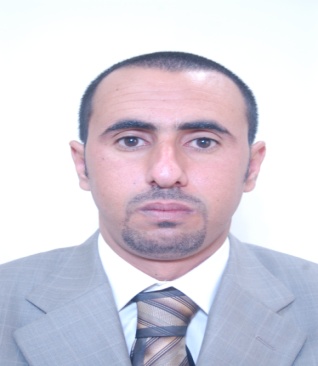 Lecturer,
Computer Science and Information Department
College of Science, ZulfiMajmaah University Research Interests:Network monitoringIntrusion detection systemBotnet detectionLanguage Skills Arabic, EnglishQualification (Career and University Education)Qualification (Career and University Education)Qualification (Career and University Education)2012- presentPhD (candidate) in Computer ScienceNorthumbria University atNewcastle, UK 2004-2005Master degree in Computer Science Amman Arab University, Amman-Jordan2003-2004Higher Diploma in Computer ScienceAmman Arab University, Amman-Jordan1998-2002B.Sc. degree in Computer ScienceHashemite University, zarqa-JordanCareerCareer2008 - Present  Lecturer of Majmmah University (KSA).2007  -  2008    Lecturer of  Al-Balqa Applied University(Jordan) (part time)2007 – 2008Trainer of  Course  of Oracle in Al-Balqa Applied University(Jordan)2003 - 2007      Trainer of International Computer Driving License (ICDL).2002  -  2008    Teacher  in government school (Jordan)Teaching ExperienceTeaching ExperienceTeaching ExperienceTeaching ExperienceOperating System Concept.CSIZulfi ScienceMajmaah UniversityDiscreet Mathematics.CSIZulfi ScienceMajmaah UniversityAlgorithms  and Data Structures.CSIZulfi ScienceMajmaah UniversityInternet Techniques & web programming.CSIZulfi ScienceMajmaah UniversityComputer skills.CSIZulfi ScienceMajmaah UniversityArtificial intelligence.CSIZulfi ScienceMajmaah UniversitySecurity and cryptography.CSIZulfi ScienceMajmaah UniversityProgramming language (java, C, C++).CSIZulfi ScienceMajmaah UniversityData mining concept.CSIZulfi ScienceMajmaah UniversitySoftware engineering.CSIZulfi ScienceMajmaah University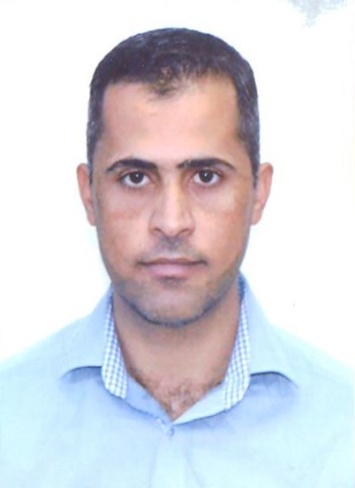 Lecturer
Computer Science and Information Department
Faculty of Science, ZulfiMajmaah university Research Interests:Data Base , Object Oriented programming , Wireless sensor networksLanguage Skills Arabic, English Qualification (Career and University Education)Qualification (Career and University Education)Qualification (Career and University Education)1998-2003B. Sc. Degree (Computer Science) Faculty of Information Technology, Mafraq, AL al-Bayt University.1999-2003MS. C. Degree (Computer Science) Faculty of Computing, Amman, Amman Arab University.CareerCareer2003-2009Computer Science teacher,Amman , Ministry of Education.2009-2010Lecturer at Department of Computer Science, faculty of Information technology, Amman, Jordan University2010-2011Lecture at of AlKhaleej company, Riyadh ,Saudi Arabia2011-Lecturer at Department of Computer Science and Information , Faculty of Science, Majmaah university , Saudi ArabiaTeaching Experience Teaching Experience Teaching Experience Teaching Experience Object Oriented Programming CISZulfi ScienceMajmaah University Data BaseCISZulfi Science Majmaah UniversityComputer OrganizationCompZulfi EducationMajmaah University Visual Basic ScienceCompInformationTechnologyMinistry of Education C++ ProgrammingCompInformation Technology Jordan UniversityMultimediaCompInformation Technology Jordan UniversityTraining Experience Training "Effective communication skills ", Training"Effective teaching skills", Training"Decision-making and problem-solving", Training " E- Learning ", Majmaah University , Saudi Arabia Training  " The culture of E-learning" Majmaah University , Saudi ArabiaTraining  " The Skills of E-learning" Majmaah University , Saudi ArabiaPractical Skills ICDL(International Computer Driving License )CISCO 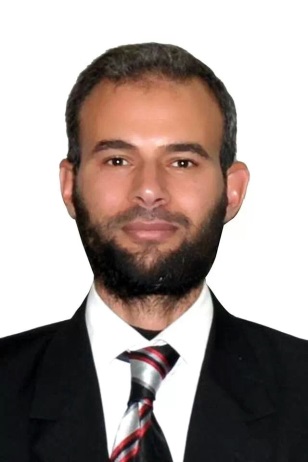 Lecturer
Computer Science and Information Department
College of Science, ZulfiMajmaah University Research Interests:Artificial Intelligent  Digital Image Processing and Satellite images Programming languages and Geographic Information SystemsLanguage Skills Arabic, English , French Qualification (Career and University Education)Qualification (Career and University Education)Qualification (Career and University Education)2000-2004B. Sc. Degree (Information Technology) Very good with honor (83.4%) “, Faculty of Computers and information, Cairo University, Egypt.2008-2013MS. C. Degree (Information Technology) Faculty of Computers and information, Cairo University, Egypt.CareerCareer2006-2007Assistant lecturer at Computer Science Department, Faculty of Computer Science, MSA University, Egypt.2007-2013Research  Assistant  at  Digital Image Processing and its Applications , Data Reception -  Analysis and Receiving Station Affairs , National Authority of  Remote Sensing and Space Sciences,  Egypt.2013-NowAssistant Researcher   at Digital Image Processing and its Applications, Data Reception - Analysis and Receiving Station Affairs, National Authority of Remote Sensing and Space Sciences, Egypt.2013-NowLecturer at Computer Science and Information, Faculty of Science, Majmaah University, Saudi Arabia.Short Visits Short Visits PublicationNoureldin Laban, M. ElSaban, A. Nasr, and H. Onsi, “System refinement for content based satellite image retrieval,” The Egyptian Journal of Remote Sensing and Space Sciences, vol. 15, June 2012.Noureldin Laban, M. ElSaban, A. Nasr, and H. Onsi, “Spatial Cloud Detection and Retrieval System for Satellite Images”, International Journal of Advanced Computer Science and Applications, vol. 3, Issue 12, December 2012.Noureldin Laban. (2014). Geospatial Image Retrieval: proposed system from content based satellite image retrieval.ISBN:978-3-659-52714-2, Germany: LAP LAMBERT Academic Publishing.Teaching Experience Teaching Experience Teaching Experience Teaching Experience Software Engineering CSIZulfi Science Majmaah UniversityConcepts of Programming LanguagesCSIZulfi Science Majmaah UniversityE-CommerceCSIZulfi Science Majmaah UniversityProgramming 1CSIZulfi ScienceMajmaah UniversityTheory of computationCSComputer ScienceMSA UniversityProgramming conceptsCSComputer ScienceMSA UniversityDatabases conceptsCSComputer ScienceMSA UniversityAlgorithmsCSComputer ScienceMSA UniversityConferencesConferencesConferencesThe 6th International Conference on Informatics and SystemsCairo, Egypt2008Training Experience Developing applications with ArcGIS server using the Microsoft .net framework By ESRI, 2008.Linux Power user, Linux administration, Linux networking and Linux firewall by IBM. 2008.Radar satellite image processing by NARSS, 2012.Artificial Neural Networks by NARSS, 2013.Practical Skills Software developer at Kalipha Computer Group KCG , 2004.Software developer at Authority of Organization and management for Egyptian Army, 2005.Software developer at Arabia for Information Technology ARABIA, 2006.GIS Engineer and Satellite Image Processing Expert at Jeddah Municipality - GIS Center 2009, 2010.Mosaic of Sinai peninsula using Spot satellite images,NARSS,2013Calibration of Masrsat-1 satellite images,NARSS.2011Development of web-based application for satellite image archiving system ,NARSS,2008Saudi Non-Saudi Number Occupation - -- Professor -1 1 Associate Professor -66Assistant professor 55 10Lecturer 3- 3 Demonstrator 5 - 5 Scholarship 13 12 Total 